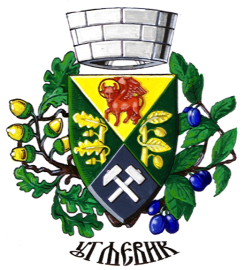 SLUŽBENI BILTENOPŠTINE UGLJEVIKNa osnovu člana 80. stav 4. Zakona o uređenju prostora i građenju („Službeni glasnik Republike Srpske“ broj 40/13, 106/15 i 84/19),  člana 39. stav 2. alineja 2. Zakona o lokalnoj samoupravi „Službeni glasnik RS“, broj 97/16, 36/19 i 61/21), člana 39. Odluke o uređenju prostora i građevinskom zemljištu („Službeni bilten opštine Ugljevik“, broj 4/14, 5/18 i 12-2/21 ) i člana 37. stav 2. alineja 2. Statuta opštine Ugljevik („Službeni bilten opštine Ugljevik“, broj 7/17 i 5/21) Skupština opštine Ugljevik na sjednici održanoj dana 29.03.2024. godine   d o n o s i O D L U K UO ODREĐIVANjU PROSJEČNE KONAČNE GRAĐEVINSKE CIJENE m2 KORISNE POVRŠINE STAMBENOG I POSLOVNOG PROSTORA U 2023.gIOvom odlukom utvrđuje se prosječna konačna građevinska cijena  jednog kvadratnog metra korisne površine stambenog i poslovnog prostora u 2023. godini na području Opštine Ugljevik, kao osnovica za izračunavanje visine naknade za rentu. IIProsječna konačna građevinska cijena m2 korisne površine stambenog i poslovnog prostora na području Opštine Ugljevik u 2023. godini iznosi 893,34 KM.IIIStupanjem na snagu ove odluke prestaje da važi Odluka o određivanju prosječne konačne građevinske cijene m2 korisne površine stambenog i poslovnog prostora u 2022. godini („Službeni bilten opštine Ugljevik“ broj 2/23).IVOva odluka stupa na snagu osmog dana od dana objavljivanja u „Službenom biltenu opštine Ugljevik“.REPUBLIKA SRPSKA                                                                                   SKUPŠTINA OPŠTINE UGLjEVIK                                         Broj: 01-372-7/24                              PREDSJEDNIK SO-e                                                                  Datum, 29.03.2024.godine                 Zoran Lazić                                                                                                                                                                                                                                          Na osnovu člana 39. stav 2. alineja 2. Zakona o okalnoj samoupravi („Službeni glasnik Republike Srpske“,broj: 97/16 i 36/19),  člana 73. stav 2. Glave III-Građevinsko zemljište, poglavlje 3. Renta i naknada za troškove uređenja gradskog građevinskog zemljišta Zakonaouređenju prostora i građenju („Službeni glasnik Republike Srpske“,broj: 40/13, 106/15 i 84/19), člana 27. Odluke o uređenju prostora i građevinskom zemljištuSlužbeni bilten opštine Ugljevik“, broj 4/14),te člana 37. Statuta opštine Ugljevik („Službeni bilten opštine Ugljevik“, broj 7/17 i 5/21), Skupština opštine Ugljevik na sjednici održanoj dana 29.03. 2024. godine,   donosiO D L U K Uo visini naknade za troškove uređenja gradskog građevinskog zemljišta IOvom Odlukom utvrđuje se visina naknade za troškove uređenja gradskog građevinskog zemljišta za 1m2 korisne površine objekta u skladu sa zonama gradskog građevinskog zemljišta, prema sprovedbenim dokumentima prostornog uređenja Opštine Ugljevik.II(1) Ukupni troškovi opremanja gradskog građevinskog zemljišta izračunati prema odredbama Zakona o uređenju prostora i građenju („Službeniglasnik Republike Srpske“,broj: 40/13, 106/15 i 84/19) za zemljište u obuhvatu sprovedbenih dokumenata prostornog uređenja Opštine Ugljevik iznose 32,50 KM/m2.	(2) Troškovi pripremanja gradskog građevinskog zemljišta obračunati prema odredbama Zakona o uređenju prostora i građenju („Službeni glasnik Republike Srpske“,broj: 40/13, 106/15 i 84/19)  iznose  17,50 KM/m2. III(1) Visina naknade za troškove uređenja gradskog građevinskog zemljišta obračunava se i plaća u iznosima obračunatim na ime opremanja i pripremanja zemljišta iskazanim u prethodnom članu ove Odluke i određuje se u zavisnosti od namjene objekta koji se na tom zemljištu gradi, množenjem koeficijentima kako je opisano u tabeli i to:  (2) Visina naknade za troškove uređenja gradskog građevinskog zemljišta za objekte u kojima se održavaju vjerski obredi i objekata vjerskih zajednica obračunava se kao naknade za troškove uređenja gradskog građevinskog zemljišta za objekte javne namjene.(3) Visina naknade za troškove uređenja ostalog građevinskog zemljišta obračunava se i plaća u iznosima obračunatim na ime opremanja i pripremanja zemljišta iskazanim u prethodnom članu ove Odluke i određuje se, množenjem koeficijentima kako je opisano u tabeli i to:IVVisina naknade za troškove uređenja gradskog građevinskog zemljišta iz prethodnog člana primjenjivaće se do donošenja Odluke o detaljnom planerskom predmjeru i predračunu radova komunalne i druge javne infrastrukture i ukupnih površina objekata planiranih sprovedbenim dokumentima prostornog uređenja.V             Ova Odluka stupa na snagu osmog dana od dana objavljivanja u„Službenom biltenu opštine Ugljevik“.REPUBLIKA SRPSKA                                                                                   SKUPŠTINA OPŠTINE UGLjEVIK                                        Broj: 01-475-11/24                              PREDSJEDNIK SO-e                                                                  Datum, 29.03.2024.godine                  Zoran Lazić                                                                                                                                                                                                                                          Na osnovu člana 75. tačke 2) Zakona o vodama („Službeni glasnik Republike Srpske“ broj: 50/06, 92/09, 121/12  i 74/17),  člana 14. Pravilnika o mjerama zaštite, načinu određivanja, održavanja i obilježavanja zona sanitarne zaštite („Službeni glasnik Republike Srpske“, broj: 76/16) i člana 37. stav (2) tačke 2) Statuta opštine Ugljevik („Službeni bilten opštine Ugljevik“, broj: 7/17 i 5/21), Skupština opštine Ugljevik na  sjednici održanoj dana 29.03.2024.goine  donijela jeODLUKUo usvajanju Programa zona sanitarne zaštite javnog izvorišta „Ugljevik“, opština UgljevikIOvom Odlukom usvaja se Program zona sanitarne zaštite javnog izvorišta „Ugljevik“, opština Ugljevik, koji je izradio „IBIS-INŽENjERING“ DOO Banja Luka, 2023. godine.IISastavni dio ove Odluke je Program zona sanitarne zaštite javnog izvorišta „Ugljevik“, opština Ugljevik, koji je izradio „IBIS-INŽENjERING“ DOO Banja Luka, 2023. godine.IIIOva Odluka stupa na snagu osmog dana od dana objavljivanja u „Službenom biltenu opštine Ugljevik“.REPUBLIKA SRPSKA                                                                                   SKUPŠTINA OPŠTINE UGLjEVIK                                         Broj: 01-510-4/24                               PREDSJEDNIK SO-e                                                                  Datum, 29.03.2024.godine                    Zoran Lazić                                                                                                                                                                                                                                          Na osnovu člana 39. Zakona o lokalnoj samoupravi („Službeni glasnik RS“, broj 97/16 i 36/19) i člana 37. Statuta opštine Ugljevik („Službeni glasnik RS“, broj 7/17 i 5/21) Skupština opštine Ugljevik na sjednici održanoj dana 29.03.2024. godine  donosiO D L U K Uo prihvatanju  Urbanističko-tehničkih uslova sa planom parcelacijeIPrihvataju se Urbanističko-tehnički uslovi sa planom parcelacije broj: 481/23 od  14.12.2023. godine za parcelu k.č. br. 15/1. K.O. Ugljevik, a koji su urađeni od strane JP „Direkcija za izgradnju i razvoj grada“ D.O.O. Bijeljina. II                          Ova odluka stupa na snagu osmog dana od dana objavljivanja u „Službenom biltenu opštine Ugljevik“. REPUBLIKA SRPSKA                                                                                   SKUPŠTINA OPŠTINE UGLjEVIK                                         Broj: 01-475-12/24                            PREDSJEDNIK SO-e                                                                  Datum, 29.03.2024.godine                 Zoran Lazić                                                                                                                                                                                                                                          Na osnovu člana 39. Zakona o lokalnoj samoupravi („Službeni glasnik RS“, broj 97/16 i 36/19) i člana 37. Statuta opštine Ugljevik („Službeni glasnik RS“, broj 7/17 i 5/21) Skupština opštine Ugljevik na sjednici održanoj dana 29.03. 2024. godine  donosi O D L U K Uo prihvatanju  Urbanističko-tehničkih uslova sa planom parcelacijeIPrihvataju se Urbanističko-tehnički uslovi sa planom parcelacije broj: 53/24 od 22.02.2024. godine za parcelu k.č. br. 315. K.O. Ugljevik, a koji su urađeni od strane JP „Direkcija za izgradnju i razvoj grada“ D.O.O. Bijeljina. II                         Ova odluka stupa na snagu osmog dana od dana objavljivanja u „Službenom biltenu opštine Ugljevik“. REPUBLIKA SRPSKA                                                                                   SKUPŠTINA OPŠTINE UGLjEVIK                                        Broj: 01-475-11/24                              PREDSJEDNIK SO-e                                                                  Datum, 29.03.2024.godine                  Zoran Lazić                                                                                                                                                                                                                                          Na osnovu člana 39. stav 2. tačka 2.  i člana 82. stav 2. Zakona o lokalnoj samoupravi Republike Srpske (Službeni glasnik Republike Srpske“, broj 97/16, 36/19 i 61/21) i člana 37. Statuta opštine Ugljevik („Službeni glasnik RS“, broj 7/17 i 5/21), a u vezi sa članom 7. Zaključka Vlade Republike Srpske broj: 04/1-012-2-655/24 od 07.03.2024. godine Skupština opštine Ugljevik na sjednici održanoj dana  29.03. 2024. godine,  d o n o s i O D L U K Uo uključivanju JZU „Dom zdravlja“ Ugljevik ulokalni trezor Opštine UgljevikIOvom odlukom definiše se obaveza uključivanja JZU „Dom zdravlja“ Ugljevik u lokalni trezor Opštine Ugljevik najkasnije do 01.01.2025. godine, čime JZU „Dom zdravlja“ ugljevik stiče status budžetskog korisnika u smislu planiranja i praćenja namjenskog korišćenja odobrenih budžetskih sredstava, te pripreme i objavljivanja odgovarajućih izvještaja i vođenje registra budžetskog korisnika.  IIOpština Ugljevik se obavezuje da će aktivno sarađivati sa Ministarstvom zdravlja i socijalne zaštite, Ministarstvom finansija i JZU „Dom zdravlja“ Ugljevik i drugim nadležnim subjektima, te preduzeti sve potrebne aktivnosti kojima se obezbjeđuje trezorski sistem poslovanja ove zdravstvene ustanove, a koje uključuu prilagođavanje internih akata, obuke za trezorsko poslovanje, primjenu propisa o trezorskom poslovanju i druge neophodne radnje.  IIIOva Odluka stupa na snagu osmog dana od dana objavljivanja u „Službenom biltenu opštine Ugljevik“.REPUBLIKA SRPSKA                                                                                   SKUPŠTINA OPŠTINE UGLjEVIK                                        Broj: 01-40-312/24                              PREDSJEDNIK SO-e                                                                  Datum, 29.03.2024.godine                  Zoran Lazić                                                                                                                                                                                                                                          Na osnovu člana 7. i 8. Zakona o ministarskim, vladinim i drugim imenovanjima Republike Srpske (,,Službeni glasnik Republike Srpske,, broj 41/03), člana 87. Zakona o socijalnoj zaštiti (,,Službeni glasnik Republike Srpske,, broj: 37/12, 90/16, 94/19, 42/20 i 36/22), Odluke o utvrđivanju kriterijuma za izbor i imenovanje organa poslovođenja i upravljanja u javnim  preduzećima i ustanovama čiji je osnivač Skupština opštine Ugljevik, (,,Službeni bilten opštine Ugljevik,, broj: 3/04, 5/05, 11/07 i 3/14), te člana 37. Statuta Opštine Ugljevik (,,Službeni bilten opštine Ugljevik,, broj: 7/17 i 5/21) Skupština opštine Ugljevik, na sjednici održanoj, 29.03.2024 godine,  d o n o s i O D L U K UO RASPISIVANjU JAVNOG KONKURSA ZA IZBOR I IMENOVANjE DIREKTORA JU CENTRA ZA SOCIJALNI RAD UGLjEVIKIRaspisuje se javni konkurs za izbor i imenovanje direktora JU Centra za socijalni rad Ugljevik.IIOpšti, posebni i ostali uslovi i kriterijumi za izbor i imenovanje direktora propisani su Zakonom, Statutom javne ustanove i Odlukom o utvrđivanju kriterija za izbor i imenovanje organa poslovođenja i upravljanja u javnim preduzećima i ustanovama čiji je osnivač  Skupština opštine Ugljevik. III(1) Rok za podnošenje prijava na javni konkurs iz člana 1. Odluke je 14 dana od dana objavljivanja konkursa.(2) Javni konkurs iz člana 1. ove Odluke objaviće se u „Službenom glasniku RS,, i dnevnom listu ,,Glas Srpske,,.IVRaspisivanje konkursa, postupak izbora, uključujući pregled prispjelih prijava i predlaganje kandidata, u skladu sa utvrđenim kriterijumima izvršiće Komisija za izbor i imenovanje koju imenuje Skupština opštine. VOdluka stupa na snagu osmog dana od dana objavljivanja u ,,Službenom  biltenu opštine Ugljevik,,.REPUBLIKA SRPSKA                                                                                   SKUPŠTINA OPŠTINE UGLjEVIK                                        Broj: 01-111-8/24                                PREDSJEDNIK SO-e                                                                  Datum, 29.03.2024.godine                  Zoran Lazić                                                                                                                                                                                                                                          Na osnovu člana 9. Zakona o ministarskim, vladinim i drugim imenovanjima Republike Srpske (,,Službeni glasnik Republike Srpske,, broj 41/03) Odluke o utvrđivanju kriterijuma za izbor i imenovanje organa poslovođenja i upravljanja u javnim preduzećima i ustanovama čiji je osnivač Skupština opštine Ugljevik, (Službeni bilten opštine Ugljevik, broj 3/04, 5/05, 11/07 i 3/14), Skupština opštine Ugljevik na sjednici održanoj  29. 03.2024. godine, d o n o s iR J E Š E NJ EO IMENOVANjU KOMISIJE ZA IZBOR I IMENOVANjE DIREKTORA JU  CENTRA ZA SOCIJALNI RAD  UGLjEVIK1.Imenuje se Komisija za izbor i imenovanje direktora JU Centra za socijalni rad Ugljevik u sastavu :      1. Gavro Milošević, predsjednik      2. Predrag Vujević, član      3. Radivoje Spasojević, član      4. Mladen Stevanović, član      5. Mile Marić, član2.Zadatak Komisije iz tačke I ovog Rješenja je da u skladu sa odredbama Zakona o ministarskim, vladinim i drugim imenovanjima Republike Srpske, sprovede konkursni postupak i dostavi Skupštini prijedlog za izbor i imenovanje direktora. 3.Rješenje stupa na snagu danom donošenja, a biće objavljeno u ,,Službenom biltenu Opštine Ugljevik,,. REPUBLIKA SRPSKA                                                                                   SKUPŠTINA OPŠTINE UGLjEVIK                                        Broj: 01-111-9/24                              PREDSJEDNIK SO-e                                                                  Datum, 29.03.2024.godine                  Zoran Lazić                                                                                                                                                                                                                                          Na osnovu člana 46. i 48. Zakona o lokalnoj samoupravi („Službeni glasnik Republike Srpske“, broj: 97/16) i člana 37. Statuta opštine Ugljevik (,,Službeni bilten Opštine Ugljevik,, broj: 7/17 i 5/21) Skupština opštine Ugljevik na  konstitutivnoj sjednici održanoj, 29.03.2024. godine, d o n o s i R J E Š E NJ EO IZBORU  KOMISIJE ZA PRIMOPREDAJU  DUŽNOSTI  1. Bira se Komisija za primopredaju dužnosti  u sastavu:Ruža Jović, predsjednikNeven Rikić, zamjenik predsjednikaMiroslav Mirković, član      Dijana Tomić, zamjenik članaMirjana Kapikul, član       Tomo Tomić, zamjenik člana2. Zadatak  Komisije  je da prisustvuje  primopredaji  dužnosti  između  razriješenog  v.d.direktora JU Centar za socijalni rad“ Ugljevik  i novoimenovanog  direktora javne ustanove.3.Rješenje stupa na snagu danom donošenja, a objaviće se u ,,Službenom biltenu opštine Ugljevik,,.REPUBLIKA SRPSKA                                                                                   SKUPŠTINA OPŠTINE UGLjEVIK                                        Broj: 01-111-10/24                              PREDSJEDNIK SO-e                                                                  Datum, 29.03.2024.godine                  Zoran Lazić                                                                                                                                                                                                                                          Na osnovu člana 2.4.stav (1) i 2.12. Izbornog zakona BiH (,,Službeni glasnik BiH,, broj 23/01, 7/02, 9/02, 20/02, 25/02, 4/04, 20/04, 25/05, 52/05, 65/05, 77/05, 11/06, 24/06  32/07, 33/08, 37/08, 32/10, 18/13, 7/14 i 31/16) i člana 37. Statuta opštine Ugljevik (,,Službeni bilten Opštine Ugljevik,, 7/17 i 5/21), Skupština opštine Ugljevik na sjednici održanoj, 29.03.2024. godine,  donosiR J E Š E NJ EO RAZRJEŠENjU  PREDSJEDNIKA I JEDNOG ČLANA OPŠTINSKE IZBORNE  UGLjEVIKMilorad Simić, dipl.pravnik  iz Ugljevika,  razrješava se dužnosti  predsjednika OIK Ugljevik, zbog  isteka mandata. 2.Nermina Ahmetović, dipl. ing.tehnologije iz Ugljevika,  razrješava se dužnosti  člana OIK Ugljevik, zbog isteka mandata.3.Rješenje stupa na snagu danom dobijanja saglasnosti od strane Centralne izborne       komisije BiH, a biće objavljeno u ,,Službenom biltenu opštine Ugljevik,,.  REPUBLIKA SRPSKA                                                                                   SKUPŠTINA OPŠTINE UGLjEVIK                                        Broj: 01-03-2/24                                  PREDSJEDNIK SO-e                                                                  Datum, 29.03.2024.godine                  Zoran Lazić                                                                                                                                                                                                                                          Na osnovu člana 2.4. i 2.12. Izbornog zakona BiH (“Službeni glasnik BiH”, broj: 23/01, 7/02, 9/02, 20/02, 25/02, 4/04, 20/04, 25/05, 52/05, 65/05, 77/05, 11/06, 24/06, 32/07, 33/08, 37/08, 32/10, 18/13, 7/14,31/16, 41/20,38/22, 51/22 i 67/22 ), Uputstva o utvrđivanju kvlifikacija, broja i imenovanju članova opštinske izborne komisije  osnovne izborne jedinice u Bosni i Hercegovini (Službeni glasnik BiH, broj 67/21, 73/21,13/22 i 78/23 )i člana 37. Statuta opštine Ugljevik (,,Službeni bilten Opštine Ugljevik,, 7/17 i 5/21, Skupština opštine Ugljevik na sjednici održanoj, 29.03.2024. godine, donosiR J E Š E NJ EO IMENOVANjU PREDSJEDNIKA I ČLANA OIK UGLjEVIK1.Imenuju se u Opštinsku izbornu komisiju Ugljevik:    1. Nermina Ahmetović, dipl. ing.tehnologije,za 
         predsjednika OIK,      2. Biljana Nikolić, dipl.ekonomista , za člana 
          OIK2.Rješenje stupa na snagu danom dobijanja saglasnosti od strane Centralne izborne komisije BiH, a biće  objavljeno u ,,Službenom biltenu opštine Ugljevik,,.O b r a z l o ž e nj eČlanom 2.12. stav 5. i stav 8. Izbornog zakona BiH (“Službeni glasnik BiH”, broj: 23/01, 7/02, 9/02, 20/02, 25/02, 4/04, 20/04, 25/05, 52/05, 65/05, 77/05, 11/06, 24/06, 32/07, 33/08, 37/08, 32/10, 18/13, 7/14,31/16, 41/20,38/22,51/22 i 67/22 ) propisano je da  Skupština opštine imenuje članove opštinske izborne komisije na osnovu javnog oglasa po  proceduri koju utvrđuje Centralna izborna komisija, i da predsjednika opštinske izborne komisije imenuje iz reda članova opštinske izborne komisije uz saglasnost Centralne izborne komisije BiH.Skupština opštine Ugljevik na  sjednici od  28.02.2023.godine donijela je Odluku raspisivanju javnog oglasa za imenovanje dva člana  Opštinske izborne komisije Ugljevik i Rješenje o imenovanju Komisije za izbor članova Opštinske izborne komisije(Službeni bilten Opštine Ugljevik br.1/23).Nakon sprovedenog postupka po Javnom oglasu, Komisija za izbor i imenovanje članova Opštinske izborne komisije je podnijela  pisani izvještaj o sprovedenom postupku kvalifikacije kandidata i prijedlog  Rang liste, gdje je kandidat  Nermina Ahmetović prvorangirana sa 14 bodova  a drugorangirana Biljana Nikolić sa 10,8 bodova.U skladu sa članom 2.12 Izbornog zakona Bosne i Hercegovine, (,,Službeni glasnik BiH,, broj : 23/01, 7/02. 9/02, 20/02, 25/02, 4/04, 20/04, 25/05, 52/05, 65/05, 77/05, 11/06, 24/06, 32/07, 33/08, 37/08, 32/10, 18/13, 7/14, 31/16, 41/20,38/22,51/22 i 67/22), i odredbama Uputstva o utvrđivanju kvlifikacija, broja i imenovanju članova opštinske izborne komisije  osnovne izborne jedinice u Bosni i Hercegovini (Službeni glasnik BiH, broj 67/21, 73/21,13/22 i 78/23 )Skupština opštine  cijeneći položaj kandidata na Rang listi donosi Rješenje o imenovanju predsjednika i člana Opštinske izborne.Ovo Rješenje je konačno u upravnom postupku, te protiv njega nije dozvoljena žalba, ali se može pokrenuti upravni spor podnošenjem tužbe Okružnom sudu u Bijeljini u roku od 30 dana od dana dostavljanja rješenja.REPUBLIKA SRPSKA                                                                                   SKUPŠTINA OPŠTINE UGLjEVIK                                        Broj: 01-03-3/24                                  PREDSJEDNIK SO-e                                                                  Datum, 29.03.2024.godine                  Zoran Lazić       Na osnovu člana 16. stav 1. i stav 3.Zakona o zaštiti stanovništva od zaraznih bolesti ( „Službeni glasnik Republike Srpske“, broj: 90/17, 42/20 i 98/20)  i člana 2. stav 2. Programa mjera sistematske preventivne dezinfekcije, dezinsekcije i deratizacije za 2024. godinu ( „Službeni bilten Opštine Ugljevik“ broj: 6-2/23), te  Pravilnika o načinu obavljanja  dezinfekcije, dezinsekcije i deratizacije („Službeni glasnik Republike Srpske“ br.118/18), Skupština opštine Ugljevik na sjednici održanoj dana 29.03.2024.godine donosi:GODIŠNJI  PLAN  
SISTEMATSKE  PREVENTIVNE   DEZINFEKCIJE,   DEZINSEKCIJE  I DERATIZACIJE NA PODRUČJU  OPŠTINE   UGLjEVIK ZA 2024.GODINU Član 1.OPŠTE ODREDBEGodišnji plan sistematske preventivne dezinfekcije, dezinsekcije i deratizacije  provodi se u skladu sa Godišnjim programom mjera  za sprečavanje i suzbijanje, eliminaciju i eradikaciju zaraznih bolesti na području opštine Ugljevik za 2024.godinu ( „Službeni bilten opštine Ugljevik“ broj: 6-2/23 ) i Programom mjera sistematske preventivne dezinfekcije, dezinsekcije i deratizacije za 2024. godinu ( „Službeni bilten opštine Ugljevik“ broj: 6-2/23 ).Ovim Planom uređuje se provođenje opštih  preventivnih mjera zaštite stanovništva od zaraznih bolesti na području opštine Ugljevik, u skladu sa Zakonom o zaštiti stanoništva od zaraznih bolesti („Službeni glasnik Republike Srpske“,broj: 90/17, 42/20 i 98/20) te Pravilnikom o načinu obavljanja dezinfekcije, dezinsekcije i deratizacije.Preventivna dezinfekcijaDezinfekcija podrazumijeva skup svih mjera  i postupaka koji se preduzimaju sa ciljem uništavanja ili usporavanja rasta i razmnožavanja patogenih mikroorganizama na površini tijela, na predmetima, materijalima, opremi ili prostoru u skladu sa Zakonom.Dezinfekcija se obavlja mehaničkim, fizičkim i hemijskim mjerama i postupcima.Tokom sprovođenja dezinfekcije dozvoljeno je koristiti biocid za koji je dokazana efikasnost sa ciljem uništavanja, usporavanja rasta i razmnožavanja ili uklanjanja većine mikroorganizama do nivoa koji u datim okolnostima, a s obzirom na način izloženosti, neće predstavljati rizik za zdravlje ljudi i neće uzrokovati onečišćenje radnih površina, predmeta,prostora, objekata i životne sredine.Cilj uništavanja patogenih  mikroorganizama je sprečavanje pojave i širenja zaraznih bolesti koje uzrokuju patogeni mikroorganizmi, a provodi se uvijek i na svim mjestima gdje postoji rizik od prenošenja istih,tj:-ako nastanu uslovi ili se povećava rizik  prenošenja zaraznih bolesti , a zasniva se na osnovu epidemioloških indikacija ;-ako se zdravstveno sanitarnim nadzorom konstatuju nepravilnosti u održavanju površina,prostora ili objekata koje pogoduju razvoju mikroorganizama;-tokom elementarnih nepogoda;-tokom izliva kanalizacije;-tokom  masovnih skupova;-tokom izlivanja i rasipa infektivnog materijala;-tokom zbrinjavanja infektivnog otpada i sl.Epidemiološki značaj: Mikroorganizmi (uključujući  bakterije, viruse, gljivice, parazite itd.) uzrokuju vrlo širok spektar bolesti od kojih se mnoge mogu spriječiti ili suzbiti prekidanjem lanca prenosa uzročnika zarazne bolesti odnosno dezinfekcijom izvora zaraze .Preventivna DezinsekcijaDezinsekcija podrazumjeva sistematsko i planirano suzbijanje insekata i ostalih člankonožaca ili njihovih razvojnih oblika koji prenose uzročnike zaraznih bolesti, izazivaju alergijske reakcije ili imaju toksično djelovanje.Dezinsekcija se provodi primjenom fizičkih, hemijskih ili bioloških metoda i sredstava koja su ekološki najprihvatljivija, na način da se ne dovodi u opasnost zdravlje ljudi i životinja. Najčešći štetni insekti koje treba suzbijati ako se pojave, a sve radi zaštite stanovništva su: sve vrste komaraca, smeđi i crni žohar, razne vrste muha, krpelji i drugi.Cilj suzbijanja komaraca i njihovih razvojnih oblika jeste sprečavanje pojave i širenja zaraznih bolesti i smanjenje kožnih problema i alergijskih promjena nastalih ubodom komaraca i sekundarnih infekcija zbog oštećenja kože.Epidemiološki značaj: Insekti su prenosioci mnogih zaraznih bolesti kao npr: malarije, crijevnih zaraznih bolesti, lajmske bolesti, groznice zapadnog Nila, virusnih hemoragijskih groznica i drugih.Preventivna deratizacijaDeratizacija je skup različitih mjera koje se preduzimaju sa ciljem smanjenja populacije štetnih glodara ispod praga štetnosti, zaustavljanja razmnožavanja i  uništavanja populacije  štetnih glodara koji su prirodni rezeorvoari i prenosioci uzročnika zaraznih bolesti.Epidemiološki značaj: Osim što su glodari (miševi, pacovi) uzročnici velikih ekonomskih šteta, koji uništavaju imovinu i zalihe hrane, oni su i rezeorvoari i prenosioci čitavog niza zaraznih bolesti čovjeka kao što su: kuga, virusna hemoragijska groznica s bubrežnim sindromom, leptospiroza, tularemija, toksoplazmoza , lišmanijaza, salmoneloza i trihineloza i nekih drugih zaraznih bolesti.Član 2.SADRŽAJ GODIŠNjEG PLANAPlan sprovođenja preventivne dezinfekcije, dezinsekcije i deratizacije sadrži:1) Spisak hemikalija i biocida kojim će se obraditi površina, prostor ili objekat,2) Detaljno razrađen prostorni raspored rada i rokove obavljanja DDD mjera,3) Način obrade površina, prostora ili objekta primjenom jedne ili više DDD mjera,4) Mjere opreza, zaštitu osoba i prostora, objekta i životne sredine,5) Prijedlog korektivnih mjera tokom sprovođenja DDD mjera-dopunska obrada  ili promjena mjere.Član 3.OBRAZLOŽENjE GODIŠNjEG PLANA1) Spisak hemikalija i biocida kojim će se obraditi površina, prostor ili objekat Ovlašćeni izvođač poslova DDD je zdravstvena ustanova ili drugo pravno lice koje ima rješenje Ministra zdravlja i socijalne zaštite ( u daljem tekstu- rješenje o ispunjenosti propisanih  uslova za obavljanje DDD ) u skladu sa Zakonom.Deratizacija u objektima će se izvršiti preparatima Bromadilon AB, PB i Bromadilon BB ili drugim dozvoljenim rodenticidima. Dezinsekcija objekata vrši se sa Gel M i Max Force gelom protiv žohara ili drugim dozvoljenim efikasnim insekticidom. Dezinsekcija komaraca (tretiranje larvi) obaviće se biološkim preparatom na bazi Bacillus Thuringiensis subsp Izraclensis sadržan u biocidu u količini minimalno 1200/TU/mg. Za navedeni preparat prilaže se dozvola o upotrebi i korištenju izdata od strane Ministarstva zdravlja. Dezinsekcija (tretiranje odraslih formi komaraca) obaviće se preparatom na bazi Lambda Cihalotrin, Permatrin i Deltametrin. Za pomenute preparate prilaže se dokaz o dozvoli korištenja i upotrebe na teritoriji Republike Srpske od strane Ministarstva zdravlja u skladu sa Zakonom o biocidima („Službeni Glasnik RS“ broj 37/09).Dezinfekcija u školama i drugim javnim objektima tretira se hlornim preparatima koje imaju odobrenje za korištenje od strane Ministarstva zdravlja i to: Ekocid S, Desu S, Chlomax i drugim savremenim odobrenim sredstvima.2) Detaljno razrađen prostorni raspored rada i rokove obavljanja DDD mjera Sprovođenje sistematske, preventivne dezinfekcije, dezinsekcije i deratizacije obuhvata objekte za snadbijevanje vodom za piće, javne površine u naseljenim mjestima, objekte za proizvodnju i promet hrane i predmete opšte upotrebe, te sirovine za njihovu proizvodnju, odnosno sredstva namijenjena za njihov prevoz, objekte  i prostorije  za odlaganje otpadnih materija, objekte zdravstvenih ustanova, objekte i sredstva javnog saobraćaja,sportsko rekreativne objekte, objekte za njegu i uljepšavanje,vaspitno obrazovne objekte, vjerske objekte, stambene objekte i dvorišta,mjesta javnog okupljanja i zadržavanja ljudi,vozila i opremu ,pribor i uređaje za sakupljanje smeća  i ostale objekte privrednih društava, drugih pravnih lica i fizičkih lica.U tabeli koja slijedi dat je detaljan pregled površina za koje troškove dezinfekcije, dezinsekcije i deratizacije snosi opština Ugljevik. Ukupna površina za dezinsekciju i deratizaciju javnih površina (gradski mikrorejon) iznosi 72.000 m², objekti 22.248 m², te vodotok u dužini od 4.000 m.Troškove usluge provođenja i finansiranja dezinfekcije, dezinsekcije i deratizacije u objektima za snadbijevanje vodom za piće, kanalizacione mreže i javne deponije smeća, snosiće AD „KOMPRED“ Ugljevik.Troškove usluge provođenja i finansiranja dezinfekcije , dezinsekcije i deratizacije za sve druge poslovne objekte i površine ili prevozna sredstva- snose vlasnici objekata, površina ili prevoznih sredstava.
Obavezna preventivna sistematska dezinfekcija, dezinsekcija i deratizacija vodotokova (dezinfekcija samo u vanrednim okolnostima ako se desi u toku godine)
Dezinsekcija i deratizacija na području Opštine Ugljevik odvijat će se u dvije operativne faze rada: proljetnoj i jesenjoj, što je usklađeno sa biološkim ciklusom i migracionim osobinama glodara, odnosno razmnožavanjem štetnih insekata, mikroorganizama a što garantuje najbolje efekte uništavanja istih. Vremenski termini određenih faza rada u planu su određeni, a izvođači su obavezni da ih poštuju: PRVA (PROLjETNA) FAZA dezinsekcije i deratizacije provodit će se u vremenskom intervalu: od 01. 04. do 30. 05. tekuće godine.DRUGA (JESENjA) FAZA dezinsekcije i deratizacije provodit će se u vremenskom intervalu: od 01. 10. do 30. 11. tekuće godine.Preventivna dezinfekcija na području Opštine Ugljevik sprovodi se kontinuirano,a pravna lica i preduzetnici je obavljaju po vlastitom planu.U slučaju povećanog ramnožavanja štetnih mikroorganizama, glodara i insekata ili po nalogu zdravstvenog inspektora, dezinfekcija, deratizacija i dezinsekcija se mogu obavljati i više puta u toku godine. (vanredne okolnosti).3) Način obrade površina, prostora ili objekta primjenom jedne ili više DDD mjeraPreventivna dezinfekcija, dezinsekcija i deratizacija će se obavljati postupcima i mjerama u skladu sa odredbama Pravilnika o načinu obavljanja dezinfekcije, dezinsekcije i deratizacije („Službeni glasnik RS“ broj 118/18). 4) Mjere opreza, zaštita osoba, prostora, objekata i životne sredineIzvršilac sistematske dezinfekcije, dezinsekcije i deratizacije je najpovoljniji izvođač u skladu sa Zakonom o javnim nabavkama, a mogu je obavljati zdravstvene ustanove i druga pravna lica koja ispunjavaju uslove u pogledu stručnog kadra, opreme i sredstava, tj. zadovoljavaju propisane norme u skladu sa Zakonom o zaštiti stanovništva od zaraznih bolesti („Službeni glasnik Republike Srpske", broj 90/17, 42/20 i 98/20) i Pravilnikom o uslovima i postupku za ispunjavanje uslova koji se odnose na kadar, prostor i opremu kao i visinu troškova za utvrđivanje ispunjenosti uslova za ovlašćenog izvođača („Službeni glasnik Republike Srpske",broj:118/18),te Pravilnikom o načinu obavljanja DDD („Službeni glasnik Republike Srpske“ broj 118/18).Izvođač je dužan najkasnije u roku od 10 dana dostaviti Izvještaj o provedenoj DDD  i  Potvrdu o uspješno provedenoj DDD.Ovlašćeni izvođač DDD prije početka provođenja planiranih i programiranih preventivnih mjera, dužan je obavijestiti građane, privredna društva, ustanove, preduzetnike i druga pravna lica o vremenu i načinu izvođenja, sa svim potrebnim uputstvima za zaštitu, a putem sredstava javnog informisanja, i to pet dana prije početka izvođenja DDD kao i  plakatiranjem, odnosno dijeljenjem odštampanih uputstava.Uputstva za zaštitu moraju da sadrže :- opšte mjere predostrožnosti i sigurnosti;- potrebne mjere za zaštitu građana;- opšte mjere za zaštitu domaćih životinja;- postupak pripreme terena za izvođenje DDD.Izvođač DDD dužan je da po svakoj provedenoj DDD  izda potvrdu na licu mjesta. 5) Prijedlog korektivnih mjera tokom sprovođenja DDD mjera -dopunska obrada  ili promjena mjere Tokom sprovođenja DDD mjera, zdravstveni inspektor koordinira sa izvođačem DDD mjera, a završne korekcije ili dopunu DDD mjera daje Institut za javno zdravstvo Republike Srpske-Banja Luka po završenim poslovima. Po završetku DDD radnji, izvođač je dužan dostaviti potvrdu o uspješno obavljenom poslu na terenu.Ista mora biti izdata od strane Instituta za javno zdravstvo Republike Srpske -Banja Luka, gdje posebna stručna komisija vrši kontrolu na terenu.Član 4.ZAVRŠNE ODREDBEOvaj Plan stupa na snagu osmog dana od dana objavljivanja u „Službenom biltenu opštine  Ugljevik“.REPUBLIKA SRPSKA                                                                                   SKUPŠTINA OPŠTINE UGLjEVIK                                        Broj: 01-503-2/24                                PREDSJEDNIK SO-e                                                                  Datum, 29.03.2024.godine                   Zoran Lazić       Na osnovu člana 37. Statuta opštine Ugljevik (,,Službeni bilten Opštine Ugljevik,broj:7/17 i 5/21),Skupština opštine Ugljevik na sjednici održanoj 29.03.2024. godine, donosi P R O G R A MPROLjETNE SJETVE ZA 2024. GODINUElementi Programa proljetne sjetve u 2024. godini, urađeni, su na bazi raspoloživih površina oraničnog zemljišta u oblasti primarne poljoprivredne proizvodnje. Od ukupno raspoloživih oraničnih površina, na području Opštine Ugljevik, proljetna sjetva se planira na površini od oko 4418 ha. Bilans sjetvenih površina za 2023/2024. godinu može se sagledati iz sledećeg pregleda.1. zasijano u jesen 2023. godine 1790 ha.2. plan proljetne sjetve u 2024. godini 4418 ha. 3. krmno bilje stari uzgoj 925 ha.I – PROGRAM PROLjETNE SJETVEOsnovnu kulturu u proljetnoj sjetvi čini kukuruz. U strukturi proljetne sjetve u 2024. godini, sjetva kukuruza planira se na površini od 3975 ha na individualnom sektoru. Sjetva povrća ima veoma značajno mjesto u ukupnoj strukturi proljetne sjetve u 2024. godini. U ukupnoj strukturi sjetve povrća osnovnu kulturu čini krompir.II – UKUPNO PLANIRANE SJETVENE POVRŠINE SU SLEDEĆE Procjena-R. br.   Kultura    Individualni    Državni    U  h e k t a r i m a                                                                                                                                                                                                                                                                                                                                                                                                                                                                                                           sektor                        sektor                   sektor             U k u p no1.Jara pšenica               -                     -                        -     2. Jari ječam                    16                    -                          16                   3. Jara zob                         -                   -                            -4. Kukuruz                      3975                 -                        3975  5.Soja                               38                 -                            38                                      6.Suncokret                       -                -                              -     7.Duvan                              -                 -                              -  8.Šećerna repa                  -                -                              -      9.Krompir                     145                 -                           14510.Ostalo povrće         169                  -                           169                                                             11.Krmno bilje               75                   -                            75                                                                          EFEKTIVNA SJETVA                    UKUPNO:         4418                 -                          4418III- Da bi se uspješno obavila proljetna sjetva u cilju ostvarenja poljoprivredne proizvodnje u 2024. godini, neophodni su odgovarajući vremenski uslovi  a svakako je potrebno  obezbijediti dovoljne količine sortnog sjemena, mineralnog đubriva, sredstava za zaštitu bilja, ispravnu mehanizaciju, rezervne dijelove, gorivo i dr.1. S j e m eZa potrebe proljetne sjetve 2024. godine potrebne su količine sortnog sjemena  i to:Red.    K u l t u r a     Površina  potrebna količ.   Ukupna sjemena                                                                                                                                                           br.                                   ha                  kg/ha                     -tona-1.    K u k u r u z             3975                  14                        56   K r o m p i r             145               2300                      333   K r m n o  b i lj e       75                  20                        1,5   S o j a                          38                  70                        2,7   J a r i  j e č a m          16                 200                       3,22. Mineralna đubrivaZa izvršenje Programa proljetne sjetve 2024. godine, potrebno je oko 1104 tone mineralnih đubriva ili 250 kg.po jednom hektaru sjetvene površine. S obzirom na visoku cijenu đubriva velika je vjerovatnoća da se predviđene količine neće upotrijebiti. Ministarstvo poljoprivrede, šumarstva i vodoprivrede R.S.   Pravilnikom o podsticajima za 2024.godinu odobrilo je   regresirano  dizel gorivo za registrovane poljoprivredne proizvođače za potrebe izvođenja poljetnih i jesenjih radova u količini od 100 litara goriva po hektaru sa minimalnom  površinom od jednog hektara za proljetnu i jesenju sjetvu po umanjenoj cijeni od 0,80 KM/l od stvarne cijene za obradive poljoprivredne površine za koje je upisan  način korišćenja poljoprivrednog zemljišta u RPG u 2024. godini.3. Poljoprivredna mehanizacija Broj mehanizacije sa kojima raspolaže agrarna privreda Opštine Ugljevik je zadovoljavajuća i garantuje da će se sjetva obaviti uspješno i u optimalnom roku , što će zavisiti i od vremenskih uslova za vrijeme sjetve. 4. Sredstva za zaštitu bilja Upotrebom sredstava za zaštitu bilja je od izuzetnog značaja za ostvarenje prinosa i same proizvodnje pa je stoga neophodno na vrijeme obezbjediti dovoljne količine istih. Najveći dio ovih sredstava odnosi se na insekticide, herbicide te ostala sredstva za zaštitu bilja i na vrijeme ih primjeniti. 5. Dizel gorivo Za izvršenje Programa proljetne sjetve potrebno je dizel goriva u količini od 530160 litara, a to je na 1 ha/120 lit. D-2. REPUBLIKA SRPSKA                                                                                   SKUPŠTINA OPŠTINE UGLjEVIK                                        Broj: 01-333-20/24                             PREDSJEDNIK SO-e                                                                  Datum, 29.03.2024.godine                 Zoran Lazić       REPUBLIKA SRPSKASKUPŠTINA OPŠTINE UGLjEVIKBroj: 01-013-13  /24Datum, 29.03.2024. godine   Na osnovu  člana 37. Statuta opštine Ugljevik (Službeni bilten opštine Ugljevik 7/17 i 5/21) i 39. Poslovnika o radu Skupštine opštine Ugljevik,  (,,Službeni bilten Opštine Ugljevik,, broj 8/17),  Skupština opštine Ugljevik na sjednici održanoj  29.03.2024. godine, donosi Z A K LJ U Č A K1.Zadužuje se rukovodstvo opštine da obavi sve potrebne kontakte i dogovore sa predstavnicima Ministarstva energetike i rudarstva RS, Sindikalnog odbora ZP RiTE i predstavnicima Uprave ZP RiTE Ugljevik i   najkasnije do 15.04. 2024.godine utvrdi tačan datum održavanja tematske  sjednice   Skupštine, po pitanju aktuelnih dešavanja i budućeg rada  ZP RiTE Ugljevik.2.Ovaj zaključak  će se  objaviti  u „Službenom biltenu opštine Ugljevik“.                                                                              PREDSJEDNIK  SO-e                                                                                                                                         Zoran Lazić                                                                                             REPUBLIKA SRPSKASKUPŠTINA OPŠTINE UGLjEVIKBroj: 01-013-14  /24Datum, 29.03.2024. godine Na osnovu  člana 37. Statuta opštine Ugljevik (Službeni bilten opštine Ugljevik 7/17 i 5/21) i 39. Poslovnika o radu Skupštine opštine Ugljevik,  (,,Službeni bilten Opštine Ugljevik,, broj 8/17),  Skupština opštine Ugljevik na sjednici održanoj  29.03.2024. godine, donosi Z A K LJ U Č A K1.Zadužuje se Načelnik opštine da iznađe dodatna finansijska sredstva i da ih u saradnji sa Boračkom  organizacijom  Ugljevik  usmjeri za pomoć  licima nepravedno procesuiranim za ratne zločine. 2. Ovaj zaključak  će se  objaviti  u „Službenom biltenu opštine Ugljevik“.                                                                             PREDSJEDNIK  SO-e                                                                                                                                                        Zoran LazićREPUBLIKA SRPSKASKUPŠTINA OPŠTINE UGLjEVIKBroj: 01-330-21  /24Datum, 29.03.2024. godine Na osnovu  člana 37. Statuta opštine Ugljevik (Službeni bilten opštine Ugljevik 7/17 i 5/21) i 39. Poslovnika o radu Skupštine opštine Ugljevik,  (,,Službeni bilten Opštine Ugljevik,, broj 8/17),  Skupština opštine Ugljevik na sjednici održanoj  29.03.2024. godine, u  okviru tačke dnevnog reda ,,Informacija o  izvršenju Programa jesenje sjetve u 2023.  godini,,  donosi Z A K LJ U Č A K1.	Usvaja se Informacija o  izvršenju Programa jesenje sjetve u 2023.  godini. 2.	 Ovaj zaključak  će se  objaviti  u „Službenom biltenu opštine Ugljevik“.                         PREDSJEDNIK  SO-e                                                                                                                                                Zoran Lazić                                                                                               REPUBLIKA SRPSKASKUPŠTINA OPŠTINE UGLjEVIKBroj: 01-231-24 /24Datum, 29.03.2024. godine Na osnovu  člana 37. Statuta opštine Ugljevik (Službeni bilten opštine Ugljevik 7/17 i 5/21) i 39. Poslovnika o radu Skupštine opštine Ugljevik,  (,,Službeni bilten Opštine Ugljevik,, broj 8/17),  Skupština opštine Ugljevik na sjednici održanoj  29.03.2024. godine, u  okviru tačke dnevnog reda ,,Informacija o  stanju maloljetničke delikvencije  za 2023.  godinu,,  donosi                                                       Z A K LJ U Č A KUsvaja se Informacija o  stanju maloljetničke delikvencije  za 2023.  godinu. Ovaj zaključak  će se  objaviti  u „Službenom biltenu opštine Ugljevik“.                                                                               PREDSJEDNIK  SO-e                                                                                                                                                       Zoran Lazić  REPUBLIKA SRPSKASKUPŠTINA OPŠTINE UGLjEVIKBroj: 01-013- 8 /24Datum, 29.03.2024. godine Na osnovu  člana 37. Statuta opštine Ugljevik (Službeni bilten opštine Ugljevik 7/17 i 5/21) i 39. Poslovnika o radu Skupštine opštine Ugljevik,  (,,Službeni bilten Opštine Ugljevik,, broj 8/17),  Skupština opštine Ugljevik na sjednici održanoj  29.03.2024. godine, u  okviru tačke dnevnog reda ,, Izvještaj o poslovanju i godišnji obračun JU Turističke organizacije Opštine Ugljevik za 2023.god.  donosi Z A K LJ U Č A KUsvaja se Izvještaj o poslovanju i godišnji obračun JU Turističke organizacija Opštine   Ugljevik za 2023. godinu. 2. Ovaj zaključak  će se  objaviti  u „Službenom biltenu opštine Ugljevik“.                                                                               PREDSJEDNIK  SO-e                                                                                                                                                 Zoran Lazić REPUBLIKA SRPSKASKUPŠTINA OPŠTINE UGLjEVIKBroj: 01-013-9/24Datum, 29.03.2024. godine Na osnovu  člana 37. Statuta opštine Ugljevik (Službeni bilten opštine Ugljevik 7/17 i 5/21) i 39. Poslovnika o radu Skupštine opštine Ugljevik,  (,,Službeni bilten Opštine Ugljevik,, broj 8/17),  Skupština opštine Ugljevik na sjednici održanoj  29.03.2024. godine, u  okviru tačke dnevnog reda ,, Izvještaj o poslovanju i godišnji obračun JU Centra za socijalni rad Ugljevik za 2023. godinu ,,  donosi Z A K LJ U Č A K1.Izvještaj o poslovanju i godišnji obračun JU Centra za socijalni rad Ugljevik  za 2023. godinu.2. Ovaj zaključak  će se  objaviti  u „Službenom biltenu opštine Ugljevik“.                                                                                                       
                                                     PREDSJEDNIK  SO-e                                                                                                   
                                                           Zoran Lazić                                                                                               REPUBLIKA SRPSKASKUPŠTINA OPŠTINE UGLjEVIKBroj: 01- 013-10 /24Datum, 29.03.2024. godine Na osnovu  člana 37. Statuta opštine Ugljevik (Službeni bilten opštine Ugljevik 7/17 i 5/21) i 39. Poslovnika o radu Skupštine opštine Ugljevik,  (,,Službeni bilten Opštine Ugljevik,, broj 8/17),  Skupština opštine Ugljevik na sjednici održanoj  29.03.2024. godine, u  okviru tačke dnevnog reda ,, Izvještaji o radu opštinskih inspektora za 2023. godinu,,  donosi Z A K LJ U Č A K1.	Usvajaju se Izvještaji o radu opštinskih inspektora za 2022. godinu:  a) Tržišnog inspektora b) Ekološkog inspektora  v) Inspektora za hranu i  zdravstvenu zaštitu  g) Urbanističko – građevinskog inspektora  d) Komunalne policije                                                                                              2. Ovaj zaključak  će se  objaviti  u „Službenom biltenu opštine Ugljevik“.                                                                               PREDSJEDNIK  SO-e                                                                                                                                                 Zoran Lazić                                                                                               REPUBLIKA SRPSKASKUPŠTINA OPŠTINE UGLjEVIKBroj: 01-013-11/23Datum, 29.03.2024. godine Na osnovu  člana 37. Statuta opštine Ugljevik (Službeni bilten opštine Ugljevik 7/17 i 5/21) i 39. Poslovnika o radu Skupštine opštine Ugljevik,  (,,Službeni bilten Opštine Ugljevik,, broj 8/17),  Skupština opštine Ugljevik na sjednici održanoj  29.03.2024. godine, u  okviru tačke dnevnog reda ,, Izvještaj o radu Skupštine opštine Ugljevik i Skupštinskih komisija za 2023.godinu donosiZ A K LJ U Č A K1.Usvaja se Izvještaj o radu Skupštine opštine Ugljevik i Skupštinskih komisija za 2023.godinu.  2. Ovaj zaključak  će se  objaviti  u „Službenom biltenu opštine Ugljevik“.                                                                             PREDSJEDNIK  SO-e                                                                                                                                         Zoran Lazić                                                                                               REPUBLIKA SRPSKASKUPŠTINA OPŠTINE UGLjEVIKBroj: 01- 013-12/23Datum, 29.03.2024. godine Na osnovu  člana 37. Statuta opštine Ugljevik (Službeni bilten opštine Ugljevik 7/17 i 5/21) i 39. Poslovnika o radu Skupštine opštine Ugljevik,  (,,Službeni bilten Opštine Ugljevik,, broj 8/17),  Skupština opštine Ugljevik na sjednici održanoj  29.03.2024. godine, u  okviru tačke dnevnog reda ,, Izvještaj o radu Skupštine opštine Ugljevik i Skupštinskih komisija za 2023.godinu donosiZ A K LJ U Č A K1.Usvaja se Izvještaj o realizaciji Programa  rada Skupštine opštine Ugljevik za  za 2023.godinu.  2. Ovaj zaključak  će se  objaviti  u „Službenom biltenu opštine Ugljevik“.                                                                               PREDSJEDNIK  SO-e                                                                                                                                         Zoran Lazić   Na osnovu člana 59. i 82. stav 3. Zakona o lokalnoj samoupravi („Službeni glasnik Republike Srpske“,broj 97/16, 36/19 i 61/21) i člana 68. Statuta opštine Ugljevik („Službeni bilten opštine Ugljevik“, broj 7/17 i 5/21), Načelnik opštine Ugljevik d o n o s iODLUKUO USVAJANjU IZVJEŠTAJA POPISNE KOMISIJE O POTPUNOM POPISU IMOVINE I OBAVEZA OPŠTINE UGLjEVIK NA DAN 31.12.2023. GODINEČlan 1.Usvaja se Izvještaj centralne popisne komisije o popisu imovine i obaveza Opštine Ugljevik na dan 31.12.2023.godine, broj: 02-40-1099/23, od 27.02.2024. godine.Član 2.Prihvataju se prijedlozi Popisne komisije i nalaže se nadležnim odjeljenjima da: I-Kod popisa gotovine, gotovinskih ekvivalenata, potraživanja i obaveza:Završiti usaglašavanja salda za obaveze za nabavku robe i usluga u zemlji (konto 223111) koja nisu usaglašena;Završiti usaglašavanja salda za obaveze za nabavku stalne imovine u zemlji (konto 223112) koja nisu usaglašena.II-Kod popisa opreme  i sitnog inventara:Izvršiti otpis neupotrebljive opreme prema priloženoj popisnoj listi prijedloga za otpis: ukupne nabavne vrijednosti 12.628,00 KM, ispravke vrijednosti 11.760,81 KM i neotpisane vrijednosti 867,19 KM, sledećim knjigovodstvenim stavovima:D/011229= 5.589,62 KMD/471913=    625,90 KM         P/011221= 4.551,52 KM         P/011223=      70,00 KM         P/011227= 1.594,00 KMD/011239= 2.784,34 KMD/471913=      35,57 KM          P/011233= 1.515,96 KM          P/011235= 1.303,95 KMD/011249= 707,68 KM         P/011241= 707,68 KMD/011279= 2.636,89 KM         P/011274= 2.636,89 KMD/011519= 248,00 KM         P/011512= 248,00 KMIzvršiti formalni prenos - isknjiženje opreme koja je data na poklon, na osnovu posebne liste - Popisna lista opreme koja je trajno ustupljena - poklonjena trećim licima.Izvršti preknjižavanje računarske opreme, sledećim knjigovodstvenim stavovima:D/011235=1.401,66 KMD/011237= -1.401,66 KMD/011235=1.146,60 KMD/011237= -1.146,60 KMIII- Kod  nepokretnosti i stalnih sredstava u fazi pribavljanja:U kategoriji imovine 011121- kancelarijski objekti i prostori za zgradu opštine u Starom Ugljeviku sa Rudnikom i termoelektranom pravno utvrditi status i iznos obeštećenja i na osnovu toga knjižiti kao novčano potraživanje.Odjeljenje za prostorno uređenje i stambeno- komunalne poslove da sa stvarnim vlasnicima lokala u objektima „Pijaca“ i „Trgovke“ koji se vode na Opštini Ugljevik regulišu prenos vlasništva.Član 3.Izvještaj centralne popisne komisije sa svim prilozima sastavni je dio ove Odluke. Član 4.Ova odluka stupa na snagu danom donošenja.REPUBLIKA SRPSKAOPŠTINA UGLjEVIK                                                NAČELNIK OPŠTINE                  NAČELNIK OPŠTINE                                               Broj:02-40-229 /24                        Vasilije Perić, dipl.ekDatum: 04.03.2024. godine                                                                  Na osnovu člana  59. i 82. stav 3. Zakona o lokalnoj samoupravi („Službeni glasnik Republike Srpske“, broj 97/16, 36/19 i 61/21) i člana 89. Statuta opštine Ugljevik (“Službeni bilten opštine Ugljevik“, broj 7/17 i 5/21) Načelnik opštine Ugljevik d o n o s i ODLUKUO NAGRAĐIVANjU  UČENIKA I NASTAVNIKAIOvom Odlukom utvrđuju se kriterijumi i postupak za nagrađivanje učenika generacije i učenika i nastavnika kao i ekipa koji su tokom školske godine postigli zapažene rezultate na takmičenjima iz različitih oblasti znanja.  IIUčenicima generacije osnovne škole  i učenicima generacije srednje škole u trogodišnjem i četvorogodišnjem trajanju,  te učenicima osnovnih i srednjih škola, ekipama i nastavnicima koji su pripremali za osvojeno jedno od prva tri mjesta na regionalnim  i republičkim takmičenjima iz različitih oblasti znanja pripada posebna novčana nagrada u skladu sa sledećim načinom obračuna:NAČIN OBRAČUNA: REGIONALNA TAKMIČENjA: UČENICI ILI EKIPE: osvojeno mjesto:mjesto               200,00 KMmjesto               150,00 KM mjesto              100,00 KMNASTAVNICI:  osvojeno mjesto:mjesto               100,00 KMmjesto                 75,00 KMmjesto                50,00 KMREPUBLIČKA TAKMIČENjA: UČENICI ILI EKIPE: osvojeno mjesto:mjesto               300,00 KMmjesto               250,00 KMmjesto               200,00 KMNASTAVNICI:  osvojeno mjesto:mjesto               150,00 KMmjesto               125,,00 KMmjesto               100,00 KMIIIUčenici, nastavnici i ekipe škola ostvaruju pravo na nagrade iz prethodnog člana samo po jednom nivou takmičenja (republičko ili regionalno).Nastavnik ostvaruje pravo na jednu nagradu i to u iznosu za najbolje postignuto mjesto učenika/ekipe škole, nezavisno o broju učenika koje je pripremao za regionalno ili republičko takmičenje, a što se posebno odnosi na postignuća učenika/ekipa škole u istoj oblasti/disciplini sporta, odnosno ekipnim takmičenjima. IVIsplata novčane nagrade vrši će na osnovu podnesenih zahtjeva od strane osnovnih i srednjih škola sa dokazima o osvojenim rezultatima na takmičenjima. VOva Odluka stupa na snagu osmog dana od dana objavljivanja u „Službenom biltenu opštine Ugljevik“REPUBLIKA SRPSKAOPŠTINA UGLjEVIK                                                             NAČELNIK OPŠTINE              NAČELNIK OPŠTINEBroj: 02- 40-328/24                     Vasilije Perić,dipl.ek.Datum,03.04.2024.godineNa osnovu člana 59. i 82. stav 3. Zakona o lokalnoj samoupravi („Službeni glasnik Republike Srpske“, broj: 97/16, 36/19 i 61/21), člana 68. i 89. Statuta opštine Ugljevik („Službeni bilten opštine Ugljevik“, broj: 7/17 i 5/21) i Metodologije upravljanja grantovima za programe i projekte koji se finansiraju ili sufinansiraju sredstvima budžeta Republike Srpske broj: 06.04/020-2004/14 od 29.12.2014. godine, Načelnik opštine Ugljevik donosiPRAVILNIKO KRITERIJUMIMA I POSTUPKU ZA RASPODJELUSREDSTAVA GRANTA IZ BUDžETA OPŠTINE UGLjEVIK UVODNE ODREDBEČlan 1.Ovim Pravilnikom utvrđuju se kriterijumi, uslovi i postupak za dodjelu sredstava granta, evaluacija, izvještavanje i kontrola dodijeljenih sredstava iz budžeta Opštine Ugljevik (u daljem tekstu: Opština)  nevladinim/neprofitnim organizacijama, udruženjima od interesa za Opštinu i ostalim udruženjima i fondacijama na području Opštine, a sve u cilju zakonitog, efikasnog, efektivnog, odgovornog i transparentnog trošenja javnih sredstava, za finansiranje rada i programa od opšteg interesa za Opštinu.Član 2.(1) Sredstva granta se planiraju i obezbjeđuju u budžetu Opštine za svaku fiskalnu godinu, a u skladu sa propisima o izvršenju budžeta Opštine za programe i projekte koji se finansiraju/sufinansiraju sredstvima budžeta Opštine i LOD metodologijom koja je usaglašena sa Metodologijom upravljanja grantovima za programe i projekte koji se finansiraju ili sufinansiraju sredstvima budžeta Republike Srpske. Sredstva granta za finansiranje/sufinansiranje nevladinih/neprofitnih organizacija se raspoređuju putem dva javna poziva, koja Opština raspisuje u toku godine:Javni poziv za finansiranje/ sufinansiranje projekata nevladinih/ neprofitnih organizacija po LOD metodologiji iJavni poziv za finansiranje/ sufinansiranje programa/ projekata sportskih udruženja.(2) Pored navedenog, sredstva granta se raspoređuju i za finansiranje redovnih programskih aktivnosti ili specifične grupe aktivnosti određenog primaoca granta koja se desi u toku godine, a u skladu sa zakonskim obavezama (udruženja od interesa za Opštinu, političke stranke i ostala udruženja i fondacije na području Opštine) u skladu sa Programom raspodjele sredstava neprofitnim organizacijama za tekuću godinu Skupštine opštine Ugljevik.Član 3.Pravo na dodjelu sredstava imaju nevladine/neprofitne organizacije koje zastupaju ili promovišu interese Republike Srpske i Opštine, te jačaju ugled Opštine i Republike Srpske u sljedećim oblastima:građansko društvo, ljudska prava i prava nacionalnih manjina,projekti koji promovišu Republiku Srpsku i Opštinu u evropskim integracijama, fondovima i drugim međunarodnim institucijama,lokalni ekonomski razvoj,projekti jačanja uloge mjesne zajednice,projekti koji doprinose razvoju Opštine,projekti koji doprinose jačanju kapaciteta organa Opštine,projekti koji doprinose poboljšanju kvaliteta komunalnih i drugih usluga iz nadležnosti Opštine,zaštita od elementarnih nepogoda na području Opštine,projekti vjerskih zajednica iedukacija zaposlenih u organima Opštine.DODJELA SREDSTAVA GRANTAČlan 4.(1) Sredstva granta se dodjeljuju subjektima iz člana 2. ovog Pravilnika za (su) finansiranje rada zasnovanog na programskim i projektnim aktivnostima i rezultatima rada ostvarenim u prethodnoj godini, ukoliko je subjekt osnovan u prethodnim godinama prije podnošenja zahtjeva. (2) Postupak dodjele sredstava granta vrši se na osnovu javnog poziva.(3) Javni poziv za raspodjelu sredstava granta i za finansiranje programa/projekata raspisuje Načelnik Opštine Ugljevik.(4) Javni poziv za subjekte iz člana 2. stav 1. tačka 1). ovog Pravilnika se objavljuje u sredstvima javnog informisanja i na veb stranici Opštine i ostaje otvoren 28 dana od dana objavljivanja u sredstvima javnog informisanja, dok se za subjekte iz člana 2. stav 1. tačka 2). ovog Pravilnika objavljuje u sredstvima javnog informisanja, na veb stranici i oglasnoj tabli Opštine, te ostaje otvoren 15 dana od dana objavljivanja na veb stranici Opštine.(5) Javni poziv za subjekte iz člana 2. stav 1. tačka 1). ovog Pravilnika sadrži:-Naziv organa koji raspisuje javni poziv, -Učesnike poziva, -Rokove za dostavljanje dokumentacije, -Dostupnost obrazaca – sa uputstvima za prijavu projekata, -Način ispunjavanja obrazaca – u elektronskoj formi, -Teritoriju na kojoj projekti moraju biti realizovani, -Prioritetne oblasti na koje se poziv odnosi, -Broj projekata koje udruženje može kandidovati, -Period realizacije projekata, -Visina sredstava koja se dodjeljuje po projektu (minimalan i maksimalan iznos sredstava koji se može dodijeliti jednom korisniku i način dodjele), -Naziv tijela za ocjenjivanje projektnih prijedloga i -Rokove i načine objavljivanja rezultata provedenog javnog poziva, dok javni poziv za subjekte iz člana 2. stav 1. tačka 2). ovog Pravilnika sadrži:-Naziv organa koji raspisuje javni poziv, objavljivanje i trajanje javnog poziva, -Učesnike poziva,-Visina sredstava koja se dodjeljuje sportskim udruženjima (ukupan iznos sredstava),-Obavezna dokumentacija prilikom apliciranja na javni poziv, -Podaci o dostavljanju dokumentacije, uključujući i rok za dostavljanje dokumentacije, -Podaci o postupku dodjele sredstava i dostavljanju izvještaja i-Podaci o gubitku prava na finansiranje/sufinansiranje programa/projekata iz budžeta Opštine.Član 5.Kriterijumi za dodjelu sredstava nevladinim/neprofitnim organizacijama iz člana 2. stav 1. tačka 1). ovog Pravilnika su:Finansijski i operativni kapacitet,Relevantnost,Metodologija,Održivost iBudžet i racionalnost troškova, dok su kriterijumi za dodjelu sredstava sportskim udruženjima iz člana 2. stav 1. tačka 2). ovog Pravilnika sljedeći:Stručni rad sa mlađim selekcijama,Broj članova i aktivnoh sportista u klubu,Tradicija kluba i postignuti rezultati,Broj takmičenja u kome se takmiče selekcije kluba,Pripadnost prioritetnoj grani sporta,Klubovi koji se organizuju u sportska društva i u kojima je udruženo više sportskih grana,Stepen-rang takmičenja,Masovnost grane sporta i broj registrovanih klubova,Obavezno takmičenje u nekoj od liga koju organizuje krovni savez ili asocijacija,Atraktivnost sporta u Republici Srpskoj i svijetu iUčešće kluba na zvaničnim međunarodnim takmičenjima.Član 6.(1) Prijave sa potrebnom dokumentacijom se podnose Komisiji, poštom ili putem protokola Opštine, na propisanim obrascima.(2) Subjekti iz člana 2. stav 1. tačka 1). ovog Pravilnika su dužni da prilože sljedeću dokumentaciju:-Obrazac sa spiskom dokumentacije za provjeru, -Pregled budžeta, -Logički okvir rada, -Plan aktivnosti i promocije, -Plan potrošnje, -Administrativne podatke o aplikantu, -Finansijsku identifikacionu formu, -Izjavu o podobnosti, -Narativni budžet,-Prijedlog projekta, -Rješenje o registraciji za aplikanta i partnera ako postoji (original ili ovjerena kopija rješenja), -Jedinstveni identifikacioni broj (JIB), -Ovjerenu fotokopiju lične karte ovlaštenog lica, -Opisni izvještaj o realizovanim projektima za prethodnu godinu za ranije osnovane organizacije, odnosno program rada za tekuću ili narednu godinu za novoosnovane organizacije, -Uvjerenje o izmirenim poreskim obavezama (original ili ovjerena kopija poreske uprave), -Uvjerenje o izmirenim doprinosima za zaposlene, ako ima zaposlenih u organizaciji (ako nema zaposlenih priložiti izjavu da nema zaposlenih), -Završni godišnji finansijski izvještaj za prethodnu godinu (bilans stanja i bilans uspjeha), osim ako je udruženje registrovano u godini objavljivanja javnog poziva, -Podatke o osobama koje realizuju projekat (kraća biografija sa dokazima) i -Druge dokumente koji mogu biti relevantni.(3) Podnosilac prijave može podnijeti više različitih projekata na jedan javni poziv, a za koje se mogu odobriti sredstva.(4) Prijava za dodjelu sredstava neće biti uzeta u razmatranje ako:-Dostavljanje projekta nije u naznačenom roku, -Nema potpunu i validnu dokumentaciju, -Nije opravdan utrošak sredstava za ranije odobrene projekte i-Nije izvršena realizacija svih aktivnosti na teritoriji opštine Ugljevik.(5) Subjekti iz člana 2. stav 1. tačka 2). ovog Pravilnika su dužni da prilože sljedeću dokumentaciju:-Prijavni obrazac,-Statut (kopija),-rješenje o registraciji kod nadležnog organa (kopija),-uvjerenje o poreskoj registraciji – JIB (kopija),-ugovor sa bankom s navedenim transakcijskim računom (kopija),-program rada za narednu godinu sa prijedlogom finansijskog plana,-dokaz da ne postoji blokada poslovnog računa udruženja  i-ugovor o zakupu ili drugi dokument kojim je obezbjeđen prostor za realizaciju programa.(6) Prijava za dodjelu sredstava neće biti uzeta u razmatranje ako:-Nije dostavljena u naznačenom roku, -Nema potpunu i validnu dokumentaciju i-Nije dostavljen izvještaj o utrošku sredstava dodijeljenih iz budžeta Opštine u prethodnoj godini po prethodnom javnom pozivu.Član 7.(1) Komisija razmatra prijave i u skladu sa uslovima javnog poziva sačinjava prijedlog Odluke o izboru programa/projekata koji će se finansirati.          Načelnik Opštine Ugljevik imenuje dvije komisije za javne pozive iz člana 2. stav 1. tačka 1) i 2). ovog Pravilnika, koje razmatraju zahtjeve, vode zapisnik i utvrđuju listu vrednovanja zahtjeva po javnom pozivu, te predlažu donošenje Odluke u skladu sa navedenom listom.(2) Za subjekte iz člana 2. stav 1. tačka 1). ovog Pravilnika, Komisija odlučuje o predloženim programima na način da se koristi skala od 1 do 5 poena za svaki od kriterijuma pojedinačno, dok za subjekte iz člana 2. stav 1. tačka 2). ovog Pravilnika bodovi idu od 1 do 30 u zavisnosti o kom se kriterijumu radi.            (3) Konačna ocjena bodova predstavlja ukupan broj bodova svih članova Komisije.(4) Komisije imaju 5 članova i Rješenjem Načelnika o imenovanju se utvrđuju zadaci i druga pitanja od značaja za rad Komisije.(5) Na osnovu zapisnika i prijedloga Komisije, Načelnik Opštine donosi Odluku o raspodjeli sredstava granta i finansiranju programa/projekata iz budžeta Opštine.Član 8.(1) Za subjekte iz člana 2. stav 1. tačka 1). ovog Pravilnika, nakon donošenja Odluke o raspodjeli sredstava granta i finansiranju programa/projekata iz budžeta Opštine, Načelnik Opštine sa odabranim korisnicima sredstava zaključuje Ugovor koji sadrži prava, obaveze i odgovornosti, način praćenja provođenja odobrenog projekta, način praćenja namjenskog trošenja sredstava, te elemente narativnog i finansijskog izvještavanja o provođenju projekta. (2) Sredstva granta će biti doznačena nakon potpisivanja ugovora, jednokratno ili u ratama, u skladu sa prilivom budžetskih sredstava Opštine. KONTROLA I IZVJEŠTAVANjEČlan 9.(1) Korisnici sredstava granta iz člana 2. stav 1. tačka 1). ovog Pravilnika kojima su dodijeljena sredstva dužni su dostaviti narativni i finansijski završni izvještaj, odnosno periodični izvještaj, a što zavisi od dužine trajanja projekta i visine dodijeljenih sredstava. Rokovi za dostavljanje izvještaja biće utvrđeni u Ugovoru. (2) Kontrolu trošenja dodijeljenih sredstava prate nadležni službenici Opštinske uprave. Praćenje se zasniva na informacijama dobijenim u narativnim i finansijskim izvještajima i na osnovu terenskih posjeta.(3) Korisnik sredstava granta će službeicima iz prethog stava u svakom trenutku omogućiti kontrolu realizacije projekta i uvid u svu potrebnu dokumentaciju.(4) Ako se prilikom kontrole utvrdi nenamjensko trošenje sredstava, službenici će zatražiti povrat doznačenih sredstava, a korisnik će vratiti sredstva.Član 10.(1) Korisnici sredstava granta iz člana 2. stav 1. tačka 2). ovog Pravilnika kojima su dodijeljena sredstva dužni su dostaviti izvještaj o utrošenim sredstvima koji sadrži finansijski i narativni dio, a podnosi se Odjeljenju za prostorno uređenje, stambeno-komunalne poslove i društvene djelatnosti odnosno službeniku nadležnom za sport i fizičku kulturu.(2) Korisnik sredstava granta je dužan da izvrši povrat doznačenih sredstava u budžet Opštine, te gubi pravo na (su) finansiranje iz budžeta Opštine u narednoj godini, ukoliko:-svojim propustom ne izvrši realizaciju programa rada udruženja,-sredstva utroši nenamjenski,-ne dostavi u predviđenom roku izvještaj o utrošku sredstava,-prestane da ispunjava uslove koji su na osnovu Odluke o finansiranju/sufinansiranju u oblasti sporta i fizičke kulture Opštine Ugljevik potrebni za dobijanje sredstava i-spriječi ili onemogući sprovođenje kontrolnih mjera.(3) Finansiranje realizacije programa koje je odobreno odnosno započeto može se obustaviti, ako korisnik sredstava nije dostavio izvještaj sa potrebnom kompletnom dokumentacijom o ostvarivanju programa ili dijelova programa i korišćenju sredstava budžeta Opštine.Član 11.Korisnici sredstava granta iz člana 2. stav 2. ovog Pravilnika kojima su dodijeljena sredstva dužni su takođe dostaviti izvještaj o utrošenim sredstvima koji sadrži finansijski i narativni dio, a podnosi se Odjeljenju za prostorno uređenje, stambeno-komunalne poslove i društvene djelatnosti odnosno nadležnom službeniku.  PRELAZNE I ZAVRŠNE ODREDBEČlan 12.Izmjene i dopune ovog Pravilnika vrše se na način i po postupku njegovog donošenja.Član 13.Sastavni dio ovog Pravilnika su prijavni obrasci. Član 14.Ovaj Pravilnik stupa na snagu osmog dana od dana objavljivanja u „Službenom biltenu Opštine Ugljevik“.REPUBLIKA SRPSKAOPŠTINA UGLjEVIK            			         NAČELNIK OPŠTINE		              NAČELNIK OPŠTINE                                                                                                            Broj: 02-40-246/24                      Vasilije Perić, dipl. ek.                                                         Datum: 12.03.2024.godineOPŠTINA UGLjEVIKNAČELNIK OPŠTINEKomisija za raspodjelu sredstava za sport i fizičku kulturuPRIJAVAZa učešće na javnom pozivu za  dodjelu sredstava iz budžeta Opštine Ugljevik za_______. godinu za sportska udruženja koja se finansiraju/ sufinansiraju iz budžeta OpštineUz popunjen i ovjeren prijavni obrazac aplikanti prilažu:Statut (kopija)rješenje o registraciji kod nadležnog organa (kopija)uvjerenje o poreskoj registraciji – JIB (kopija)ugovor sa bankom s navedenim transakcijskim računom (kopija)program rada za narednu godinu sa prijedlogom finansijskog planadokaz da ne postoji blokada poslovnog računa udruženjaugovor o zakupu ili drugi dokument kojim je obezbjeđen prostor za realizaciju programa.Na osnovu člana 59. Zakona o budžetskom sistemu Republike Srpske („Službeni glasnik Republike Srpske“, broj 121/12, 52/14, 103/15 i 15/16) i člana 115. stav 2. Pravilnika o računovodstvu, računovodstvenim politikama i računovodstvenim procjenama za budžetske korisnike („Službeni glasnik Republike Srpske“, broj 115/17 i 118/18) i Kriterija materijalnosti i procedure ispravke grešaka iz prethodnog perioda, broj: 06.12/402-127/20 od 09.03.2020. godine i člana 68. i 89. Statuta Opštine Ugljevik“, broj 7/17 i 5/21) Načelnik opštine Ugljevik d o n o s iKRITERIJ MATERIJALNOSTII PROCEDURA ISPRAVKE GREŠAKA IZ PRETHODNOG PERIODAI KRITERIJ MATERIJALNOSTI GREŠAKA IZ PRETHODNOG PERIODA ZA KORISNIKE BUDžETA JJEDINICA LOKALNIH SAMOUPRAVAGreške iz prethodnog perioda uočene nakon što su finansijski izvještajizavršeni, potrebno procijeniti sa aspekta materijalne značajnosti. Postupak ispravke materijalno značajnih grešaka iz prehodnog perioda propisan je paragrafom 47. MRS – JS 3.Materijalno značajnijim greškma iz prethodne godine ili ranijih godinasmatraće se one greške koje istovremeno (kumulativno) zadovoljavaju sljedeća dva kriterijumima:Iznos greške je jednak ili veći od 5.000 KM iIznos greške je jednak ili veći od 5% ukupne sintetičke pozicije (osnov jeprethodni godišnji finansijski izvještaj).   II  PROCEDURA ISPRAVKE MATERIJALNO ZNAČAJNIH GREŠAKA U GLAVNOJ KNjIZI LOKALNIH TREZORA JEDINICA LOKALNIH SAMOUPRAVAIspravke materijalno značajnih grešaka iz prehodne godine ili ranijihgodina u u glavnoj knjizi lokalnih trezora jedinica lokalnih samouprava (u daljem tekstu GKT) evidentiraju se u periodu ADJ-I tekuće godine.Da bi ispravio materijalno značajnu grešku u GKT budžetski korisnik treba da:sačini Obrazac br. 3 – Grupa naloga za knjiženje sa odgovarajućim stavomkorekcije;sačini pisano obrazloženje korekcije;unese nalog u GKT u prvom otvorenom knjigovodstvenom razdoblju i snimi gakako bi dobio sistemski broj naloga, odobri i proknjiži;sačinjeni Obrazac br. 3 i obrazloženje NPJ dostavljaju Odjeljenju za finansije.Odjeljenje za finansije vrši kontrolu dostavljene dokumentacije budžetskog korisnika (Obrazac br. 3  i obrazloženje) i unosi nalog u GKT i knjiži u period ADJ- I tekuće godine ukoliko je sve usklađeno sa ovom pocedurom.Knjiženja ispravki materijalno značajnih grešaka iz prethodne godine iliranijih godina  ne vrše se preko konta klase 4, 5, 6, 7, 8 i 9. Nalog korekcije može da sadrži isključivo konta bilansa stanja, izuzev konta 331211- Finansijski  rezultat tekućeg perioda.Efekat napravljenih korekcija se iskazuje preko konta 331111- Finansijskirezultat ranijih godina umjesto na kontima klase 4 i 7. Npr. ako je u prethodnoj godini propušteno da se evidentira potraživanje (12) i obračuna prihod (77), ispravka materijalno značajne greške u tekućoj godini vršiće se zaduženjem odgovarajućih potraživanja (12) u korist finansijskog rezultata ranijih godina (331111); ukoliko je u prethodnoj godini propušteno da se evidentira obaveza (2) i iskaže rashod (4), ispravka materijalno značajne u tekućoj godini vršiće se priznavanjem obaveze (2) na teret finansijskog rezultata ranijih godina (331111) – za izmirenje tako priznate obaveze u tekućoj godini potrebno je realokacijom obezbijediti budžetska sredstva radi evidentiranja izdataka za otplatu neizmirenih obaveza iz ranijih godina (631911, 631921, 63819H, 63829H).Za dio korekcije koja utiče na finansijski rezultat prethodne godine uz konto331111 koristi se subanalitika „TEKUĆA“ za dio korekcije koja utiče na finansijki rezultat ranijih godina (prije prethodne) uz konto 331111 koristi se subanalitika „RANIJA“.  Obrazloženje treba da sadrži sledeće: organizacioni kod korisnika i naziv, razlog vršenja ispravke, vrsta ispravke, stanje prije ispravke, ispravka i stanje posle ispravke. 9a. Uticaj na kolonu „prethodna godina“ finansijskih izvještaja za tekuću godinu: Navesti računovodstveni fond, konta i funkcionalnu klasifikaciju koja bi bila korištena da je „ispravka“ evidentirana u obračunskom periodu na koji se odnosila.Navesti da li ispravka odnosi na pogrešna knjiženja u prethodnoj godini ili pogrešna knjiženja iz ranijeih godina koja su prethodila prošloj godini. Knjiženja ispravke materijalno značajne greške uvijek ima uticaj na kolonu „prethodna godina“ finansijkih izvještaja koji obuhvataju konta stanja, dok ne mora imati uticaj na kolonu prethodna godina finansijskih izvještaja koji obuhvataju konta prihoda, rashoda, primataka i izdataka. O navedenom treba voditi računa kod izrade izvještaja i preptavljanja uporednih podataka u izvještaja poput BU, PIB, PIF,  Obrazac 2,  Obrazac 3a, ab, 3, Obrazac 4a, 4b, 4 i Obrazac 6.Treba pojasniti da li greška incijalno nastala u nekoj od ranijih godina, implicira greške u prethodnoj godini.Nalozi korisnika budžeta koji Odjeljenju za finansije ne dostave potpuno pisano obrazloženje neće biti proknjiženi.Za ispravke materijalno značajnih grešaka iz prethodne godine ili ranijih godina potrebno je korigovati podatke u kolonama „prethodna godina“ prilikom izrade finansijskih izvještaja za tekuću godinu. Ispravku materijalno značajnih grešaka neophodno je objelodaniti kroz obrazloženja uz finansijski izvještaj, tako da se ukaže na prirodu greške, iznos ispravke svake stavke finansijskih izvještaja za prezentovane periode, te iznos korekcije koji se odnose na ranije periode koji nisu prezentovani kroz obrasce.   Izuzetno od tačke 2.2. budžetski korisnik koji uoči materijalno značajnugrešku iz prethodne godine u pogledu prezentovanja prihoda, rashoda, primitaka ili izdataka, a koja nije dovela do greške u iskazanom stanju imovine i obaveza (npr. pogrešna klasifikacija unutar prihoda i primitaka ili rashoda i izdataka, pogrešno iskazani iznosi unutar zatvorenih klasa primitaka ili izdataka itd.) sačinjava samo obrazloženje, te koriguje podatke u koloni „prethodna godina“ odgovarajućih obrazaca seta finansijkog izvještaja i vrši objelodanjivanja u obrazloženjima uz finansijski izvještaj. III PROCEDURA ISPRAVKE GREŠAKA KOJE NISU MATERIJALNO ZNAČAJNE U GLAVNOJ KNjIZI LOKALNIH TREZORA JEDINICA LOKALNIH SAMOUPRAVAIspravke grešaka iz prethodne godine ili ranijih godina koje ne zadovoljavajupropisani kriterij materijalnosti (beznačajne greške) na vrše se u periodu ADJ-I, nego u prvom sljedeće otvorenom periodu (JAN, FEB,...DEC) tekuće godine, odnosno periodu kada su uočene.U slučaju ispravke beznačajne greške iz prethodne godine ili ranijih godina uGKT potrebno je da korisnici sačine odgovarajući trezorski obrazac (Obrazac br. 2, obrazac br. 3, Obrazac br. 7...) u zavisnosti od toga na šta se ispravka odnosi.Ispravka beznačajnih grešaka iz prethodne godine ili ranijih godina ne vršese preko konta 331111 – Finansijski rezultat ranijih godina.Ispravka beznačajnih grešaka iz prethodne godine ili ranijih godina se vršikao da je odnosna poslovna promjena nastala u tekućem izvještajnom periodu.Za ispravke beznačajnih grešaka iz prethodne godine ili ranijih godina nevrši se korigovanje podataka u kolonama „prethodna godina“ prilikom izrade finansijskih izvještaja za tekuću godinu i nije potrebno posebno objelodanjivanje kroz obrazloženja uz finansijski izvještaj.IV PRELAZNE I ZAVRŠNE ODREDBEOvi kriteriji materijalnosti i procedura ispravke grešaka iz prethodnog perioda stupa na snagu danom donošenja.REPUBLIKA SRPSKAOPŠTINA UGLjEVIK                                   NAČELNIK OPŠTINE                                                                                                                Broj: 02-40-223/24                          NAČELNIK OPŠTINE                                           Datum:13.02.2024.godine                Vasilije Perić, dipl.ek.Na osnovu člana 82. stav 3. Zakona o lokalnoj samoupravi („Službeni glasnik Republike Srpske“, broj: 97/16, 36/19, 61/21),  a u vezi sa članom 64. Zakona o službenicima i namještenicima u organima jedinice lokalne samouprave („Službeni glasnik Republike Srpske“, broj: 97/16) Načelnik opštine Ugljevik, d o n o s iPLANZAPOŠLJAVAJjA U OPŠTINSKOJ UPRAVI OPŠTINE UGLJEVIK ZA 2024. GODINUIOvim Planom o zapošljavanju u Opštinskoj upravi opštine Ugljevik za 2024. godinu  (u daljem tekstu: Plan) utvrđuje se stvarno stanje popunjenosti radnih mjesta, broj nepopunjenih radnih mjesta, potreban broj službenika i namještenika na neodređeno vrijeme u skladu sa Pravilnikom o organizaciji i sistematizaciji radnih mjesta u Opštinskoj upravi Ugljevik („Službeni bilten opštine Ugljevik“, broj: 2/21, 7/21, 9/21, 12-2/21, 1/22, 2/22, 4/22, 7/22- drugi dio, 1/23, 2/23, 3/23) kao i potreban broj pripravnika.Plan se donosi vodeći računa o potrbama za nedostajućim kadrovima u organizacionim jedinicima i raspoloživim sredstvima u skladu sa Odlukom o budžetu Opštine Ugljevik.IIUtvrđuje se stanje sistematizovanih radnih mjesta i broj nepopunjenih radnih mjesta na dan 31. 1. 2024. godine, te planira potreban broj službenika i namještenika za prijem u radni odnos na neodređeno vrijeme u 2024. godini kako slijedi:                                              III
U Opštinskoj upravi Ugljevik planira se prijem tri pripravnika sa visokom stručnom spremom i tri pripravnik sa srednjom stručnom spremom.IV U izmijenjenim okolnostima i potrebama za prijem u radni odnos novih službenika i namještenika a na osnovu Pravilnika o organizaciji i sistematizaciji radnh mjesta u Opštinskoj upravi Ugljevik i Odluke o budžetu opštine Ugljevik za 2024. godinu donijeće se izmjene i dopune Plan.VOvaj Plan stupa na snagu danom donošenja a biće objavljen u „Službenom biltenu opštine Ugljevik“.REPUBLIKA SRPSKAOPŠTINA UGLjEVIK                                   NAČELNIK OPŠTINE                                                                                                                Broj: 02-  12-9 /24                      NAČELNIK OPŠTINE                                           Datum:29.2.2024.god                        Vasilije Perić, dipl.ek.Na osnovu člana 59. stav 1. tačka 8. Zakona o lokalnoj samoupravi (“Službeni glasnik Republike Srpske”, broj: 97/16, 36/19 i 61/21), člana 48. stav 4. Zakona o službenicima i namještenicima u jedinicama lokalne samouprave („Službeni glasnik Republike Srpske”, broj: 97/16)  i člana 68. stav 1. tačka 8. („Službeni bilten opštine Ugljevik“, broj 7/17 i 5/21) Načelnik opštine Ugljevik d o n o s i P R A V I L N I KO  IZMJENI PRAVILNIKA O UNUTRAŠNjOJ ORGANIZACIJI I SISTEMATIZACIJI RADNIH MJESTA U OPŠTINSKOJ UPRAVI UGLjEVIKČlan 1.U Pravilniku o unutrašnjoj organizaciji i sistematizaciji radnih mjesta u Opštinskoj upravi Ugljevik („Službeni bilten opštine Ugljevik“, broj 2/21, 7/21, 9/21, 12-2/21, 1/22, 2/22, 4/22, 7/22-drugi dio, 1/23, 2/23 i 3/23) u članu 36. Sistematizacija radnih mjesta Odjeljak V-1 Odjeljenje za opštu upravu, A) Odsijek za opštu upravu u tački 6. Uslovi mijenjaju se glase:„- SSS u četvorogodišnjem trajanju društvenog smijera,- najmanje godina radnog iskustvau traženom stepenu obrazovanja- položen stručni ispit za rad u opštinskoj upravi.“ Član 2.U Odjeljku V-7 Odsijek za poslove civilne zaštite, Šef Odsijeka za poslove civilne zaštite u Opisu poslova dodaju se sledeće alineje:„- vrši obilježavanje neeksplodiranih sredstava zaostalih iz rata, -obavještava stručno opertivni tim RUCZ RS o prisustvu eksplozivnih sredstava zaostalih iz rata (ESZR) i mina, podnosi zahtjev za njihovo uklanjanje i- vodi evidenciju o ESZR minama i minskim poljima-rad na terenu u vanrednim situacijama.“U istom Odjeljku tačka 2. mijenja se i glasi:2. ADMINISTRATOR ZA PRAĆENjE, UZBUNjIVANjE I MOBILIZACIJU U tački 3. u Opisu posla dodaju se sledeće alineje:  „- vrši obilježavanje neeksplodiranih sredstava zaostalih iz rata, -obavještava stručno opertivni tim RUCZ RS o prisustvu eksplozivnih sredstava zaostalih iz rata (ESZR) i mina, podnosi zahtjev za njihovo uklanjanje i- vodi evidenciju o ESZR minama i minskim poljima-rad na terenu u vanrednim situacijama.“ Član 3.Ovaj Pravilnik stupa na snagu danom donošenja, a biće objavljen u „Službenom biltenu opštine Ugljevik“.  REPUBLIKA SRPSKAOPŠTINA UGLjEVIK                                   NAČELNIK OPŠTINE                                                                                                                Broj:02-12-8/24                               NAČELNIK OPŠTINE                                           Datum:29.2.2024.godine                  Vasilije Perić, dipl.ek.REPUBLIKA SRPSKAOPŠTINSKA UPRAVA UGLjEVIK			                                                                                                         Načelnik Opštine
Broj: 02-		66-2/2024                                                                                                          Datum, 21.02.2024. godinePRAVILNIKO IZBORU NAJUSPJEŠNIJEG SPORTISTE                                                                      OPŠTINE UGLJEVIK      Član 1.Ovim Pravilnikom određuju se uslovi, kriteriji i način izbora najuspješnijeg sportiste,  sportskog radnika, trenera i sportskog kluba/udruženja koji svojim rezultatima, stručnošću i aktivnošću doprinose razvijanju masovnih i takmičarskih oblika sporta, postizanju vrhunskih sportskih rezultata, te podsticanju aktivnosti na unapređenju sporta i fizičke kulture u opštini Ugljevik i šire.Član 2.Izbor sportiste godine je kulturno sportska manifestacija na kojoj se javno saopštavaju rezultati naših sportista postignuti u toku prethodne godine, a ima za cilj da se afirmiše sport, sportski duh, rad sa omladinom i kolektivizam.Član 3.Izbor sportiste godine je javan i vrši se na osnovu prijedloga iz sportskih klubova/udruženja koji su registrovani na području opštine Ugljevik. Ukoliko klub iz bilo kog razloga ne predloži svog kandidata, koji na osnovu zvaničnih rezultata može konkurisati za sportistu godine, onda takav prijedlog može podnijeti drugi klub, Sportski savez ili član komisije.   Član 4.Izbor sportiste godine vrši Stručna Komisija koja broji 5 (pet) članova        (u daljem tekstu: Komisija) i biraju se iz redova sportista, sportskih, kulturnih i prosvetnih radnika, novinara i sl. koju imenuje Načelnik Opštine Ugljevik. Predsjednik Komisije je  Predsjednik SO-e Ugljevik.  Mandat članova Komisije ističe donošenjem konačne Odluke o izboru „Sportiste godine“ opštine Ugljevik za prethodnu godinu.   Član 5.Prilikom odlučivanja Komisija posebno vodi računa o sljedećem: Takmičarski i drugi sportski rezultati u toku prethodne godine.Prioritet se daje rezultatima postignutim na zvaničnim svjetskim, evropskim a potom balkanskim takmičenjima i takmičenjima u RS i BiH.U slučaju istih postignutih rezultata prednost imaju seniori odnosno seniorske ekipe.Komisija prilikom odlučivanja i vrednovanja rezultata vodi računa o rasprostranjenosti konkretne grane sporta, konkurencije u kojoj su postignuti i drugo.Komisija vrednuje najbolje sportiste, sportske radnike i ekipe registrovane na području Opštine Ugljevik te sportiste koji su ostvarili izuzetne rezultate (pojedinačno ili u klubovima) izvan Ugljevika, ali su nastanjeni u Opštini Ugljevik.U svim slučajevima vrednuju se samo rezultati i ostvarenja u prethodnoj godini.Odluke Komisije su konačne.Član 6.Najuspješniji sportisti opštine Ugljevik u mlađim kategorijama (muški i ženski) biraju se prema ocjeni Komisije, a na osnovu učešća na takmičenjima, postignutih rezultata, uspjeha u školi i slično. Nagrada za mladog sportistu može se dodjeliti samo jedanput. Član 7.Najuspješniji trener bira se na osnovu sportskih rezultata njegove ekipe ili pojedinačnih rezultata njegovih sportista postignutih u toj godini, zatim broj sportista sa kojima trener radi, aktivnosti na stručnom i vaspitnom radu sa sportistima i slične aktivnosti koje su od značaja za matični klub, opštinu pa i šire. Dodatnu prednost će imati trener koji je tokom godine uz već pomenute rezultate vodio ili bio pomoćnik nekoj od nacionalnih selekcija. Član 8.Najuspješniji sportski radnik opštine Ugljevik bira se za proteklu godinu prema ocjeni Komisije na osnovu sportsko – društvenog doprinosa u razvoju i afirmaciji sporta, finansijskoj pomoći klubovima, pomoći u izgradnji, adaptaciji i rekonstrukciji sportskih objekata i terena, te sistematsko angažovanje i rad na razvijanju aktivnosti u organizacijama za fizičku kulturu, sportskim savezima i društvima. Priznanje se dodjeljuje i za uspješno rukovođenje u klubovima, za angažovanje ka boljem radu u organizacijama, a sve u interesu sporta i fizičke kulture uopšte.  Član 9.Najuspješniji sportski kolektiv-klub bira se na osnovu zbirnih takmičarskih rezultata svih selekcija koje su postigli njegovi članovi u zemlji i inostranstvu tokom prethodne kalendarske godine, zatim na osnovu predstavljanja zajedničkih interesa kluba pred opštinskim i državnim organima, masovnost članstva u klubu, rad na stručnom usavršavanju sportista i trenera. Član 10.Za izbor sportiste godine opštine Ugljevik može se kandidovati sportista koji je učestvovao i ostvario značajne rezultate u domaćem i međunarodnom sistemu takmičenja, a zvanično je registrovan za sportski klub/udruženje koje djeluje na području opštine Ugljevik ili je nastanjen u opštini Ugljevik. Pored sportskih rezultata Komisija će uzeti u obzir, uspjeh u školovanju, sportsko ponašanje, sportsku i ukupnu medijsku afirmaciju opštine Ugljevik. Komisija bira njaboljeg sportistu opštine za proteklu godinu i on nosi titulu „sportista godine“. Član 11.Stručna Komisija može dodijeliti i posebno priznanje pojedincima, klubovima ili udruženjima, za rad sa omladinom i građanima, a koja nisu takmičarskog karaktera.Član 12.Priznanja najuspješnijim ekipama i pojedincima uručuje Predsjednik Komisije ili lice koga on imenuje. Član 13.Prijedloge za najbolje ekipe i pojedince daju sportski klubovi, škole i druge sportske organizacije i asocijacije sa područja opštine Ugljevik, najkasnije do 30. marta naredne godine.Član 14.Troškovi izrade priznanja, štampanje diploma, organizacija završne večeri i        drugi troškovi vezani za ovu manifestaciju finansiraju se iz Budžeta Opštine Ugljevik. Član 15.Nosilac ukupne organizacije je Opštinska uprava Ugljevik odnosno Odjeljenje za prostorno uređenje, stambeno-komunalne poslove i društvene djelatnosti. Pokrovitelj manifestacije je Opštinska uprava Ugljevik.Član 16.Ovaj Pravilnik stupa na snagu danom donošenja, a biće objavljen u „Službenom biltenu opštine Ugljevik“.Stupanjem na snagu ovog Pravilnika prestaje da važi Pravilnik o izboru najuspješnijeg sportiste opštine Ugljevik broj: 02-12-6/22 od 10.02.2022. godine („Službeni bilten opštine Ugljevik“, broj: 1/22).NAČELNIK OPŠTINE
Vasilije Perić dipl.ek.REPUBLIKA SRPSKA	OPŠTINA UGLjEVIK	OPŠTINSKA UPRAVANAČELNIK OPŠTINEBroj: 02-111-43/23Datum: 05.12.2023. godineNa osnovu člana 59. i 82. stav 3. Zakona o lokalnoj samoupravi (,,Službeni glasnik Republike Srpske“ broj 97/16 i 36/19, 61/21),  člana 68. i 89. Statuta Opštine Ugljevik (,,Službeni bilten Opštine Ugljevik“ broj:7/17 i 5/21) i člana 2. i 11. Odluke o uslovima i načinu ostvarivanja podsticajnih sredstava za razvoj poljoprivredne proizvodnje na teritoriji Opštine Ugljevik (broj:02-330-207/23 od 07.11.2023. godine, ,,Službeni bilten Opštine Ugljevik“ broj 5-2/23), Načelnik Opštine Ugljevik donosi:RJEŠENJEo imenovanju komisije za podsticaje u poljoprivrediČlan 1.Imenuje se komisija za podsticaje u poljoprivredi u sledećem sastavu:1. Danko Mijatović, predsednik komisije2. Cvijeta Savić, član komisije3. Duško Vićić, član komisije4. Jelena Dodik, član komisije5. Stojan Tešić, član komisijeČlan 2. Zadatak komisije iz člana 1. je da u skladu sa odredbama Odluke o uslovima i načinu ostvarivanja podsticajnih sredstava za razvoj poljoprivredne proizvodnje na teritoriji opštine Ugljevik (broj:02-330-207/23 od 07.11.2023. godine, ,,Službeni bilten Opštine Ugljevik“ broj 5-2/23) izvrši prijem zahtjeva, kompletiranje potrebne dokumentacije i utvrđivanje ispunjenosti uslova za odobravanje podsticaja, kao i pripremu rješenja koje donosi Načelnik Opštine.Član 3.Ovo rješenje stupa na snagu danom donošenja, a biće objavljeno u ,,Službenom biltenu Opštine Ugljevik“.NAČELNIK OPŠTINE
Vasilije Perić dipl.ek.Na osnovu člana 82. stav 3. Zakona o lokalnoj samoupravi („Službeni glasnik Republike Srpske, broj: 97/16, 36/19, 61/21), a u vezi sa članom 10. Uredbe o kancelarijskom poslovanju („Službeni glasnik Republike Srpske“,broj: 8/20) i člana 68. i 89. Statuta opštine Ugljevik („Službeni bilten opštine Ugljevik“,broj 7/17, 5/21), Načelnik opštine Ugljevik donosiRJEŠENJEo brojčanim oznakam organizacionih jedinica i stvaralaca akata za 2024. godinuČlan 1.Utvrđuju se brojčane oznake organizacionih jedinica i stvaralaca akata za Skupštinu opštine, Načelnika opštine i Opštinsku upravu opština Ugljevik i to:Skupština opštine ....................................01Odbor za žalbe.........................................01/1Sekretar SO-e..........................................01/2Načelnik opštine......................................02    Opštinska uprava:2.1. Odjeljenje za opštu upravu.....................02/12.2. Odjeljenje za privredu.............................02/22.3. Odjeljenje za prostorno uređenje, stambeno 
        komunalne poslove i društvene djelatnosti 
         .............................................................02/32.4. Odjeljenje za finansije...........................02/42.5. Odjeljenje za poljoprivredu...................02/52.6. Odsijek za javne nabavke, investicije i 
        nadzor .................................................02/62.7. Odsijek za poslove civilne zaštite..........02/72.8. Odsijek za poslove skupštine i ljudske 
       resurse...................................................02/82.9. Odsijek komunalne policije.....................02/92.10.Odsijek za inspekcijske poslove...........02/102.11. Odsijek za povratnike..........................02/112.12. Teritorijalna vatrogasna spasilačka 
          jedinica................................................02/122.13. Kabinet načelnika opštine....................02/13Jedinica za internu reviziju .....................03Član 2.Stupanjem na snagu ovog rješenja prestaje da važi Rješenje broj: 02-052-1/23 od 03.01.2023. godine („Službeni bilten Opštine Ugljevik“, broj:1/23)Član 3.Ovo Rješenje stupa na snagu danom donošenja a biće objavljeno u „Službenom biltenu opštine Ugljevik“.REPUBLIKA SRPSKA                                                          OPŠTINA UGLjEVIK                                                           NAČELNIK OPŠTINE                                                        Broj: 02-052-3/24                                  NAČELNIK OPŠTINEDatum:03..01. 2024. godine                Vasilije Perić, dipl.ek.Na osnovu člana 82. stav 3. Zakona o lokalnoj samoupravi („Službeni glasnik Republike Srpske, broj: 97/16, 36/19, 61/21), člana 11. stav 4. tačka 2., Uredbe o kancelarijskom poslovanju („Službeni glasnik Republike Srpske, broj: 8/20), tačka 157. Upustva o sprovođenju kancelarijskog poslovanja („Službeni glasnik Republike Srpske, broj: 8/20), člana 54. stav 3. Pravilnika o kancelarijskom poslovanju Administrativne službe opštine Ugljevik („Službeni bilten opštine Ugljevik“,broj:  2/07) i člana 68. i 89. Statuta opštine Ugljevik („Službeni bilten opštine Ugljevik“,broj 7/17, 5/21), Načelnik opštine Ugljevik donosiRJEŠENJEo vođenju popisa akata za 2024. godinuČlan 1.U 2024. godini popis akata vodiće se za sledeća akta koja se pojavljuju u većem broju sa navedenim klasifikacionim i rednim brojem kako slijedi:Uvjerenja - potvrda povratnika za regulisanje prava po osnovu povratka,izbjeglica,raseljenih lica i povratnika...................................................07-1,Popis akata Rješenja o ocjenjivanju zaposlenih...................................................11-1,Uvjerenja iz radnog odnosa....................... 110-1,Uvjerenja o visini i prosječnom ličnom dohotku........................................................110-2,Rješenja o utvrđivanju koeficijenta za obračun osnovne plate...............................................131-1,Rješenja o radu kada se po zakonu ne radi .....................................................................133-1,Popis akata za izdate putne naloge.............135-1,Popis akata za izdate putne naloge motornih vozila..........................................................135-2,Rješenja o korišćenju godišnjeg odmora ...................................................................141-1,Rješenja o plaćenom odsustvu..................142-1,Izvodi iz MKR i uvjerenja vezanih za MKR...........................................................200-1,Upis u matičnu knjigu rođenih na osnovu prijave.........................................................200-2,Provjera kroz matičnu knjigu rođenih..........200-3,Izvodi iz MKV i uvjerenja vezanih za MKV............................................................201-1,Upis u matičnu knjigu vjenčanih na osnovu prijave.........................................................201-2,Izvodi iz MKU i uvjerenja vezanih za MKU............................................................202-1,Upis u matičnu knjigu umrlih na osnovu prijave.........................................................202-2,Izvodi iz MKD i uvjerenja vezanih za MKD............................................................204-1,Uvjerenja o državljanstvu............................204-2,Provjera kroz knjigu državljanja..................204-3,Zahtjevi za regresiranje u poljoprivredi ...................................................................330-1,Komunalna naknada..................................370-1,Dodjela kućnog broja.................................370-2,Knjiga računa.............................................403-1,Izvodi otvorenih stavki................................403-2, Knjiga primljenih situacija...........................403-3,Popis akata za trezorsko poslovanje..........403-4,Popis akata za trezorsko poslovanje OU       i računovodstva..........................................403-5,Rješenja o uknjiženju osnovnog-stalnog sredstva.....................................................404-1,Uvjerenja za kratkoročna kreditiranja ....................................................................442-1,Ugovor o zakupu građevinskog zemljišta ...................................................................475-1,Naknade za korišćenje građevinskog zemljišta......................................................475-2,Poziv za prijavu nepokretnosti.............. .....451-1,Prijava i odjava lica koja su regulisala vojnu obavezu......................................................832-1,Regulisanje vojne obaveze.........................835-1,Popis akata spornih učešća u OS VRS............................................................835-2,Izvještaji, mišljenja,sugestije,preporuke internog revizora......................................................014-1.Član 2.Stupanjem na snagu ovog rješenja prestaje da važi Rješenje broj: 02-052-2/23 od 03.01.2023. god.                                      Član 3.
Ovo Rješenje stupa na snagu danom donošenja a biće objavljeno u „Službenom biltenu opštine Ugljevik“.REPUBLIKA SRPSKA                                                          OPŠTINA UGLjEVIK                                                          NAČELNIK OPŠTINE                                                       Broj: 02-052- 2 /24                         NAČELNIK OPŠTINEDatum:03.01.2024. godine              Vasilije Perić, dipl.ek.REPUBLIKA SRPSKA	OPŠTINA UGLjEVIK	OPŠTINSKA UPRAVANAČELNIK OPŠTINEBroj: 02-111-2/2024Datum: 31.01.2024. godineNa osnovu člana 59. i 82. stav 3. Zakona o lokalnoj samoupravi (,,Službeni glasnik Republike Srpske“ broj 97/16 i 36/19, 61/21),  člana 68. i 89. Statuta Opštine Ugljevik (,,Službeni bilten Opštine Ugljevik“ broj:7/17 i 5/21) i člana 2. i 11. Odluke o uslovima i načinu ostvarivanja podsticajnih sredstava za razvoj poljoprivredne proizvodnje na teritoriji Opštine Ugljevik (broj:02-330-207/23 od 07.11.2023. godine, ,,Službeni bilten Opštine Ugljevik“ broj 5-2/23), Načelnik Opštine Ugljevik donosi:RJEŠENJEo imenovanju komisije za podsticaje u pčelarstvuČlan 1.Imenuje se komisija za podsticaje u pčelarstvu u sledećem sastavu:1. Stojan Tešić, Šef odsjeka za inspekcijske poslove, predsednik komisije2. Pero Damjanović, dipl.inž, teh., član3.Goran Mikić, dipl.inž.informatike, predsednik Udruženja pčelara „Majevička košnica“, član4. Ankica Tešić, Stručni saradnik za poslove iz poljoprivrede, članČlan 2.Zadatak komisije iz člana 1. je da u skladu sa odredbama Odluke o uslovima i načinu ostvarivanja podsticajnih sredstava za razvoj poljoprivredne proizvodnje na teritoriji opštine Ugljevik (broj:02-330-207/23 od 07.11.2023. godine, ,,Službeni bilten Opštine Ugljevik“ broj 5-2/23) i Javnim Pozivom za podršku pčelarstvu na teritoriji opštine Ugljevik br.02-330-274/23 od 07.12.2023. godine izvrši prijem zahtjeva, kompletiranje potrebne dokumentacije i utvrđivanje ispunjenosti uslova za odobravanje podsticaja, kao i pripremu rješenja koje donosi Načelnik Opštine.Član 3.Ovo rješenje stupa na snagu danom donošenja, a biće objavljeno u ,,Službenom biltenu Opštine Ugljevik“.NAČELNIK OPŠTINE
Vasilije Perić dipl.ek.REPUBLIKA SRPSKAOPŠTINA UGLjEVIKNAČELNIK OPŠTINEBroj: 02-111- 4 /24 Datum, 26. 2. 2024 .godine  Na osnovu člana 82. stav 3. Zakona o lokalnoj samoupravi (,,Službeni glasnik Republike Srpske“ broj: 97/16, 36/19, 61/21), člana 68. i 89. Statuta Opštine Ugljevik (,,Službeni bilten opština Ugljevik“ broj: 7/17, 5/21) i člana 16. Pravilnika o procjeni potreba i usmjeravanju djece i omladine sa smetnjama u razvoju (,,Službeni glasnik Republike Srpske“ broj: 117/12,16/18) Načelnik opštine Ugljevik, d o n o s i R J E Š E NJ Eo izmjeni rješenja o imenovanju Prvostepene stručne komisije radi procjene potreba i usmjeravanju djece i omladine sa smetnjama u razvoju na području Opštine UgljevikČlan 1.U Rješenju o imenovanju Prvostepene stručne komisije radi procjene potreba i usmjeravanju djece i omladine sa smetnjama u razvoju na području Opštine Ugljevik broj: 02-111-17/18 od 14.05.2018. godine, Rješenje broj: 02-111-145/21 od  30.11.2021.godine i Rješenje broj: 02-111-71/22 od 9. 11. 2022. godine u članu 1. stav 1. tačka 5. mijenja se i glasi:„5. Ankica Marinković, magistar specijalne edukacije i rehabilitacije, član“.Član 2.Rješenje broj: 02-111-17/18 od 14.05.2018. godine, Rješenje broj: 02-111-145/21 od  30.11.2021. godine i Rješenje broj: 02-111-71/22 od 9. 11. 2022. godine u svemu drugom ostaje nepromijenjeno.Član 3.	Ovo rješenje stupa na snagu danom donošenja, a biće objavljeno u „Službenom biltenu opštine Ugljevik“.ObrazloženjeNačelnik opštine Ugljevik donio je Rješenje o imenovanju Prvostepene stručne komisije radi procjene potreba i usmjeravanju djece i omladine sa smetnjama u razvoju na području Opštine Ugljevik broj: 02-111-17/18 od 14.05.2018. godine u sastavu dr Snježana Dragić, specijalista opšte medicine, predsjednik i članovi Mile Stevanović, dipl.pedagog, Slađana Simić, dipl.psiholog, Momo Radojević, dipl.socijalni radnik i Almedina Hodžić, dipl.defektolog-oligofrenolog.Rješenjem 02-111-145/21 od  30. 11. 2021.godine je izvršena izmjena u članu 1. stav 1.tačka 5. gdje je umjesto Almedine Hodžić imenovana Ljiljana Blagojević udato Lalović. Rješenjem broj: 02-111-71/22 od 09. 11. 2022. godine izvršena je izmjena u članu 1. stav 1. tačka 1. gdje je umjesto Dr Snežana Dragić, predsjednik imenovana Gordana Marić, predsjednik. JU „Centar za socijalni rad Ugljevik“  dana 12. 2. 2024. godine je poslao prijedlog za člana komisije jer je Ljiljana Blagojević, udato Lalović podnijela ostavku na mjesto člana gore navedene komisije i predlažu za člana Ankicu Marinković, magistar specijalne edukacije i rehabilitacije, te je Načelnik opštine odlučio kao u dispozitivu ovog Rješenja, a u skladu sa članom 16. Pravilnika o procjeni potreba i usmjeravanju djece i omladine sa smetnjama u razvoju (,,Službeni glasnik Republike Srpske“ broj: 117/12,16/18)U svemu drugom Rješenje broj: 02-111-17/18 od 14. 05. 2018. godine, Rješenje broj: 02-111-145/21 od  30. 11. 2021.godine i Rješenje broj: 02-111-71/22 od 9. 11. 2022. godine ostaje nepromijenjeno. Protiv ovog rješenja može se uložiti prigovor Načelniku opštine Ugljevik u roku od 8 dana od dana prijemu istog.                       			                               NAČELNIK OPŠTINE                                                                                                 Vasilije Perić, dipl.ek.REPUBLIKA SRPSKAOPŠTINA UGLjEVIKNAČELNIK OPŠTINEBroj:02-40-276/24Datum, 21.03.2024. godineNa osnovu člana 59. i 82. stav 3.Zakona o lokalnoj samoupravi („Službeni glasnik Republike Srpske“, broj:97/16, 36/19 i 61/21) i člana 68. i 89. Statuta opštine Ugljevik („Službeni bilten opštine Ugljevik“, broj: 7/17 i 5/21), Načelnik opštine Ugljevik, d o n o s i:R J E Š E NJ EIO isplati novčanih nagrada za manifestaciju „Izbor sportiste Opštine Ugljevik za 2023. godinu, i to:Najuspješnija sportistkinja u mlađim kategorijama ........................................200,00 KMNajuspješniji sportista u mlađim kategorijama ...............................................................200,00 KMNajuspješniji trener ..........................200,00 KMNajuspješniji sportski radnik.......... 200,00 KMNajuspješniji sportski klub ..............200,00 KMSportista opštine .............................500,00 KMVoditelj programa.................................50,00 KM                                                 UKUPNO: 1.550,00 KMIIRješenje stupa na snagu danom donošenja, a biće objavljeno u ,,Službenom biltenu Opštine Ugljevik”.NAČELNIK OPŠTINE  Vasilije Perić, dipl.ek.Na osnovu člana 59. Zakona o lokalnoj samoupravi („Službeni glasnik Republike Srpske“, broj 97/16) i  člana 68. Statuta opštine Ugljevik („Službeni bilten opštine Ugljevik“, broj 7/17) i člana 8. i 10. Odluke o izvršenju budžeta opštine Ugljevik za 2023. godinu, Načelnik opštine  Ugljevik, donosi:R J E Š E NJ EIOdobrava se budžetskom  korisniku  Dječiji vrtić '' Duško Radović'' Ugljevik, da se u mjesecu DECEMBRU može izvršiti realokacija budžetskih sredstava:Sa pozicija: JU Centar za kulturu ''Filip Višnjić -412200- Rashodi za energ., komun.i komunikac.usluge......................................1.300,00KM-412900- Ostali rashodi ...................4.746,00KM-411100-Bruto plate zaposlenih ......1.343,00KMSa pozicije: Agencija za mala i srednja preduzeća Opštine Ugljevik-411100-Bruto plate zaposenih .......1.170,00KMSa pozicije: JU Dječiji vrtić ''Duško Radović''-412700- Rashodi za stručne usluge.....123,00KM-411200-Rashodi za bruto naknade   
       troš.zaposlenih................................3.005,00KMNa poziciju: JU Dječiji vrtić ''Duško Radović''-412300-Rashodi za režijski materijal  ................................................................1.300,00KM-412400-Rashodi za mater za posebne namjene ................................................................4.746,00KM-412500- Rashodi za tekuće održavanje ......................................................................50,00KM-412600- Rashodi za službena putovanja ......................................................................47,00KM-413900-Rashodi za zatezne kamate.....26,00KM-411100-Bruto plate zaposlenih.....5.518,00KMII	Nalaže se službi budžeta, tj.službeniku zaduženom za unos operativnog budžeta da može na osnovu ovog Rješenja izvršiti unos iste pozicije po tački 1 ovog Rješenja.III	Ovo Rješenje stupa na snagu danom donošenja, a isto će se objaviti u „Službenom biltenu opštine Ugljevik“. REPUBLIKA SRPSKAOPŠTINA UGLjEVIK                                    NAČELNIK OPŠTINE                                                                                                                Broj: 02/4-40-101 /24                    NAČELNIK OPŠTINE                                           Datum:25.01.2024.god                Vasilije Perić, dipl.ek.Na osnovu člana 59. Zakona o lokalnoj samoupravi („Službeni glasnik Republike Srpske“, broj 97/16) i  člana 68. Statuta opštine Ugljevik („Službeni bilten opštine Ugljevik“, broj 7/17) i člana 8. i 10. Odluke o izvršenju budžeta opštine Ugljevik za 2023. godinu, Načelnik opštine  Ugljevik, donosi:R J E Š E NJ EIOdobrava se budžetskom  korisniku  ''Turistička organizacija'' Opštine Ugljevik, da se u mjesecu OKTOBRU može izvršiti realokacija budžetskih sredstava:Sa pozicije:-411300-Rashodi za nak. plate za vr. bol.(Opštinska Uprava)  ...                               ................11.036,00KMNa poziciju: -411100-Bruto plate zaposlenih (Turistička org)  ................................................................11.036,00KMII	Nalaže se službi budžeta, tj.službeniku zaduženom za unos operativnog budžeta da može na osnovu ovog Rješenja izvršiti unos iste pozicije po tački 1 ovog Rješenja.III	Ovo Rješenje stupa na snagu danom donošenja, a isto će se objaviti u „Službenom biltenu opštine Ugljevik“. REPUBLIKA SRPSKAOPŠTINA UGLjEVIK                                   NAČELNIK OPŠTINE                                                                                                                Broj: 02/4-40-1170/23                  NAČELNIK OPŠTINE                                           Datum:11.12.2023.god                  Vasilije Perić, dipl.ek.Na osnovu člana 59. Zakona o lokalnoj samoupravi („Službeni glasnik Republike Srpske“, broj 97/16) i  člana 68. Statuta opštine Ugljevik („Službeni bilten opštine Ugljevik“, broj 7/17) i člana 8. i 10. Odluke o izvršenju budžeta opštine Ugljevik za 2023. godinu, Načelnik opštine  Ugljevik, donosi:R J E Š E NJ EIOdobrava se budžetskom  korisniku  ''Agencija za razvoj malih i srednjih preduzeća'' Opštine Ugljevik, da se u mjesecu NOVEMBRU može izvršiti realokacija budžetskih sredstava:Sa pozicije:-412100-Rashodi za zakup  ........................170,00KM-412600-Rashodi za službena putovanja......90,00KM-413900-Rashodi za zatezne kamate.............47,00KMNa poziciju: -412200-Rashodi za energ., komun.i komunikac.usluge ........................................307,00KMII	Nalaže se službi budžeta, tj.službeniku zaduženom za unos operativnog budžeta da može na osnovu ovog Rješenja izvršiti unos iste pozicije po tački 1 ovog Rješenja.III	Ovo Rješenje stupa na snagu danom donošenja, a isto će se objaviti u „Službenom biltenu opštine Ugljevik“. REPUBLIKA SRPSKAOPŠTINA UGLjEVIK                                    NAČELNIK OPŠTINE                                                                                                                Broj: 02/4-40-1172/23                   NAČELNIK OPŠTINE                                        Datum:12.12.2023.god                  Vasilije Perić, dipl.ek.Na osnovu člana 59. Zakona o lokalnoj samoupravi („Službeni glasnik Republike Srpske“, broj 97/16) i  člana 68. Statuta opštine Ugljevik („Službeni bilten opštine Ugljevik“, broj 7/17) i člana 8. i 10. Odluke o izvršenju budžeta opštine Ugljevik za 2023. godinu, Načelnik opštine  Ugljevik, donosi:R J E Š E NJ EIOdobrava se budžetskom  korisniku  Opštinska Uprava Ugljevik, da u mjesecu OKTOBRU može izvršiti realokaciju  budžetskih sredstava sa sljedećih  pozicija:Sa pozicije:-Budžetska rezerva..................................2.000,00KMNa poziciju:-412700-Rashodi za stručne usluge.   ....2.000,00KMII	Nalaže se službi budžeta, tj.službeniku zaduženom za unos operativnog budžeta da može na osnovu ovog Rješenja izvršiti unos iste pozicije po tački 1 ovog Rješenja.III	Ovo Rješenje stupa na snagu danom donošenja, a isto će se objaviti u „Službenom biltenu opštine Ugljevik“. REPUBLIKA SRPSKAOPŠTINA UGLjEVIK                                    NAČELNIK OPŠTINE                                                                                                                Broj: 02/4-40-1127 /23                 NAČELNIK OPŠTINE                                       Datum:20.11.2023.god                  Vasilije Perić, dipl.ek.Na osnovu člana 59. Zakona o lokalnoj samoupravi („Službeni glasnik Republike Srpske“, broj 97/16) i  člana 68. Statuta opštine Ugljevik („Službeni bilten opštine Ugljevik“, broj 7/17) i člana 8. i 10. Odluke o izvršenju budžeta opštine Ugljevik za 2023. godinu, Načelnik opštine  Ugljevik, donosi:R J E Š E NJ EIOdobrava se budžetskom  korisniku  Mjesnim zajednicama opštine Ugljevika, da u mjesecu OKTOBRU može izvršiti realokaciju  budžetskih sredstava sa sljedećih  pozicija:Sa pozicije:-Budžetska rezerva....................................1.901,00KMNa poziciju:-419100-Rashodi po sudskim rješenjim    .1.901,00KMIINalaže se službi budžeta, tj.službeniku zaduženom za unos operativnog budžeta da može na osnovu ovog Rješenja izvršiti unos iste pozicije po tački 1 ovog Rješenja.III	Ovo Rješenje stupa na snagu danom donošenja, a isto će se objaviti u „Službenom biltenu opštine Ugljevik“. REPUBLIKA SRPSKAOPŠTINA UGLjEVIK                                    NAČELNIK OPŠTINE                                                                                                                Broj: 02/4-40- 1112 /23                  NAČELNIK OPŠTINE                            Datum:16.11.2023.god                  Vasilije Perić, dipl.ek.Na osnovu člana 59. Zakona o lokalnoj samoupravi („Službeni glasnik Republike Srpske“, broj 97/16) i  člana 68. Statuta opštine Ugljevik („Službeni bilten opštine Ugljevik“, broj 7/17) i člana 8. i 10. Odluke o izvršenju budžeta opštine Ugljevik za 2023. godinu, Načelnik opštine  Ugljevik, donosi:R J E Š E NJ EIOdobrava se budžetskom  korisniku  JU SRC ''RUDAR'' Ugljevik, da se u mjesecu OKTOBRU može izvršiti realokacija budžetskih sredstava:Sa pozicije:-411200-Rashodi za bruto naknade troš.zaposlenih ........................................300,00KMNa poziciju: -412600-Rashodi za službena putovanja..300,00KMII	Nalaže se službi budžeta, tj.službeniku zaduženom za unos operativnog budžeta da može na osnovu ovog Rješenja izvršiti unos iste pozicije po tački 1 ovog Rješenja.III	Ovo Rješenje stupa na snagu danom donošenja, a isto će se objaviti u „Službenom biltenu opštine Ugljevik“. REPUBLIKA SRPSKAOPŠTINA UGLjEVIK                                    NAČELNIK OPŠTINE                                                                                                                Broj: 02/4-40-1101/23                  NAČELNIK OPŠTINE                        Datum:15.11.2023.god                  Vasilije Perić, dipl.ek.Na osnovu člana 59. Zakona o lokalnoj samoupravi („Službeni glasnik Republike Srpske“, broj 97/16) i  člana 68. Statuta opštine Ugljevik („Službeni bilten opštine Ugljevik“, broj 7/17) i člana 8. i 10. Odluke o izvršenju budžeta opštine Ugljevik za 2023. godinu, Načelnik opštine  Ugljevik, donosi:R J E Š E NJ EIOdobrava se budžetskom  korisniku  JU Centar za kulturu ''Filip Višnjić'' iz Ugljevika, da se u mjesecu OKTOBRU može izvršiti realokacija budžetskih sredstava:Sa pozicije:-411100-Bruto plate zaposlenih  .............300,00KM-412900-Ostali rashodi.............................700,00KMNa poziciju: -411300-Rashodi naknada plata za vr.bolovanja.................................................300,00KM-412300-Rashodi za režijski materijal ......................................................................200,00KM-419100-Rashodi po sudskim rješenjima ......................................................................500,00KMII	Nalaže se službi budžeta, tj.službeniku zaduženom za unos operativnog budžeta da može na osnovu ovog Rješenja izvršiti unos iste pozicije po tački 1 ovog Rješenja.III	Ovo Rješenje stupa na snagu danom donošenja, a isto će se objaviti u „Službenom biltenu opštine Ugljevik“. REPUBLIKA SRPSKAOPŠTINA UGLjEVIK                                    NAČELNIK OPŠTINE                                                                                                                Broj: 02/4-40-1103/23                    NAČELNIK OPŠTINE                                     Datum:16.11.2023.god                    Vasilije Perić, dipl.ek.Na osnovu člana 59. Zakona o lokalnoj samoupravi („Službeni glasnik Republike Srpske“, broj 97/16) i  člana 68. Statuta opštine Ugljevik („Službeni bilten opštine Ugljevik“, broj 7/17) i člana 8. i 10. Odluke o izvršenju budžeta opštine Ugljevik za 2023. godinu, Načelnik opštine  Ugljevik, donosi:R J E Š E NJ EIOdobrava se budžetskom  korisniku  JU Dječijem vrtiću „Duško Radović“ iz Ugljevika, da se u mjesecu OKTOBRU može izvršiti realokacija budžetskih sredstava:Sa pozicije:-412200-Rashodi za utr.el.energ................377,00KMNa poziciju: -412500-Rashodi za tekuće održ........... .....368,00KM-413900-Rashodi za zatezne kamate.............9,00KMII	Nalaže se službi budžeta, tj.službeniku zaduženom za unos operativnog budžeta da može na osnovu ovog Rješenja izvršiti unos iste pozicije po tački 1 ovog Rješenja.III	Ovo Rješenje stupa na snagu danom donošenja, a isto će se objaviti u „Službenom biltenu opštine Ugljevik“. REPUBLIKA SRPSKAOPŠTINA UGLjEVIK                                    NAČELNIK OPŠTINE                                                                                                                Broj: 02/4-40-1107/23                NAČELNIK OPŠTINE                  Datum:20.11.2023.god                Vasilije Perić, dipl.ek.Na osnovu člana 59. Zakona o lokalnoj samoupravi („Službeni glasnik Republike Srpske“, broj 97/16) i  člana 68. Statuta opštine Ugljevik („Službeni bilten opštine Ugljevik“, broj 7/17) i člana 8. i 10. Odluke o izvršenju budžeta opštine Ugljevik za 2023. godinu, Načelnik opštine  Ugljevik, donosi:R J E Š E NJ EIOdobrava se budžetskom  korisniku  Opštinska uprava Ugljevika, da se u mjesecu OKTOBRU može izvršiti realokacija budžetskih sredstava:Sa pozicije:-Budžetske rezerve................................58.479,00KM-511100-Izdaci za izgr.i pribav...............98.973,00KMNa poziciju: -412500-Rashodi za tekuće održ............98.973,00KM-487200-Transferi između razl.jed. vlasti.................................................................2.998,00KM-412700-Rashodi za stručne uslug.........21.401,00KM-412900-Ostali rashodi...........................34.080,00KMII	Nalaže se službi budžeta, tj.službeniku zaduženom za unos operativnog budžeta da može na osnovu ovog Rješenja izvršiti unos iste pozicije po tački 1 ovog Rješenja.III	Ovo Rješenje stupa na snagu danom donošenja, a isto će se objaviti u „Službenom biltenu opštine Ugljevik“. REPUBLIKA SRPSKAOPŠTINA UGLjEVIK                                    NAČELNIK OPŠTINE                                                                                                                Broj: 02/4-40- 1128/23               NAČELNIK OPŠTINE                Datum:23.11.2023.god                Vasilije Perić, dipl.ek.Na osnovu člana 59. Zakona o lokalnoj samoupravi („Službeni glasnik Republike Srpske“, broj 97/16) i  člana 68. Statuta opštine Ugljevik („Službeni bilten opštine Ugljevik“, broj 7/17) i člana 8. i 10. Odluke o izvršenju budžeta opštine Ugljevik za 2023. godinu, Načelnik opštine  Ugljevik, donosi:R J E Š E NJ EIOdobrava se budžetskom  korisniku  JU Centru za socijalni radi iz  Ugljevika, da se u mjesecu OKTOBRU može izvršiti realokacija budžetskih sredstava:Sa pozicije:-411400-Rashodi za otpr.i jednok.pomoć..58,00KMNa poziciju: -412900-Ostali rashodi.............................58,00KMII	Nalaže se službi budžeta, tj.službeniku zaduženom za unos operativnog budžeta da može na osnovu ovog Rješenja izvršiti unos iste pozicije po tački 1 ovog Rješenja.III	Ovo Rješenje stupa na snagu danom donošenja, a isto će se objaviti u „Službenom biltenu opštine Ugljevik“. REPUBLIKA SRPSKAOPŠTINA UGLjEVIK                                    NAČELNIK OPŠTINE                                                                                                                Broj: 02/4-40-1121/23                 NAČELNIK OPŠTINE                            Datum:23.11.2023.god                Vasilije Perić, dipl.ek.Na osnovu člana 59. Zakona o lokalnoj samoupravi („Službeni glasnik Republike Srpske“, broj 97/16) i  člana 68. Statuta opštine Ugljevik („Službeni bilten opštine Ugljevik“, broj 7/17) i člana 8. i 10. Odluke o izvršenju budžeta opštine Ugljevik za 2023. godinu, Načelnik opštine  Ugljevik, donosi:R J E Š E NJ EIOdobrava se budžetskom  korisniku  JU Dječiji vrtić „Duško Radović“ iz  Ugljevika, da se u mjesecu OKTOBRU može izvršiti realokacija budžetskih sredstava:Sa pozicije:-411100-Rashodi za bruto plate................92,00KMNa poziciju: -412200-Rashodi za utr.el.energ...............92,00KMII	Nalaže se službi budžeta, tj.službeniku zaduženom za unos operativnog budžeta da može na osnovu ovog Rješenja izvršiti unos iste pozicije po tački 1 ovog Rješenja.III	Ovo Rješenje stupa na snagu danom donošenja, a isto će se objaviti u „Službenom biltenu opštine Ugljevik“. REPUBLIKA SRPSKAOPŠTINA UGLjEVIK                                    NAČELNIK OPŠTINE                                                                                                                Broj: 02/4-40-1123/23                NAČELNIK OPŠTINE                         Datum:23.11.2023.god                Vasilije Perić, dipl.ek.Na osnovu člana 59. Zakona o lokalnoj samoupravi („Službeni glasnik Republike Srpske“, broj 97/16) i  člana 68. Statuta opštine Ugljevik („Službeni bilten opštine Ugljevik“, broj 7/17) i člana 8. i 10. Odluke o izvršenju budžeta opštine Ugljevik za 2023. godinu, Načelnik opštine  Ugljevik, donosi:R J E Š E NJ EIOdobrava se budžetskom  korisniku  JU Dječiji vrtić „Duško Radović“ iz  Ugljevika, da se u mjesecu OKTOBRU može izvršiti realokacija budžetskih sredstava:Sa pozicije:-Budžetska rezerva..................................2.881,00KMNa poziciju: -412200-Rashodi za utr.el.energ.................765,00KM-412400-Rashodi za mater.za pos.namjene .................................................................1.504,00KM-412900-Ostali rashodi................................582,00KM-413900-Rashodi za zatezne kamate...........30,00KMII	Nalaže se službi budžeta, tj.službeniku zaduženom za unos operativnog budžeta da može na osnovu ovog Rješenja izvršiti unos iste pozicije po tački 1 ovog Rješenja.III	Ovo Rješenje stupa na snagu danom donošenja, a isto će se objaviti u „Službenom biltenu opštine Ugljevik“. REPUBLIKA SRPSKAOPŠTINA UGLjEVIK                                    NAČELNIK OPŠTINE                                                                                                                Broj: 02/4-40-1122/23                NAČELNIK OPŠTINE                                          Datum:23.11.2023.god                Vasilije Perić, dipl.ek.Na osnovu člana 59. Zakona o lokalnoj samoupravi („Službeni glasnik Republike Srpske“, broj 97/16) i  člana 68. Statuta opštine Ugljevik („Službeni bilten opštine Ugljevik“, broj 7/17) i člana 8. i 10. Odluke o izvršenju budžeta opštine Ugljevik za 2023. godinu, Načelnik opštine  Ugljevik, donosi:R J E Š E NJ EIOdobrava se budžetskom  korisniku  Turističkoj organizaciji Opštine Ugljevik, da se u mjesecu NOVEMBRU može izvršiti realokacija budžetskih sredstava:Sa pozicije:-511300-Izdaci za nabavku postrojenja i opreme .....................................................................100,00KMNa poziciju: -419100-Rashodi po sudskim rješenjima.100,00KM	Nalaže se službi budžeta, tj.službeniku zaduženom za unos operativnog budžeta da može na osnovu ovog Rješenja izvršiti unos iste pozicije po tački 1 ovog Rješenja.III	Ovo Rješenje stupa na snagu danom donošenja, a isto će se objaviti u „Službenom biltenu opštine Ugljevik“.REPUBLIKA SRPSKAOPŠTINA UGLjEVIK                                    NAČELNIK OPŠTINE                                                                                                                Broj: 02/4-40-1126/23               NAČELNIK OPŠTINE                                   Datum:24.11.2023.god              Vasilije Perić, dipl.ek.Na osnovu člana 59. Zakona o lokalnoj samoupravi („Službeni glasnik Republike Srpske“, broj 97/16) i  člana 68. Statuta opštine Ugljevik („Službeni bilten opštine Ugljevik“, broj 7/17) i člana 8. i 10. Odluke o izvršenju budžeta opštine Ugljevik za 2023. godinu, Načelnik opštine  Ugljevik, donosi:R J E Š E NJ EIOdobrava se budžetskom  korisniku  JU Centru za socijalni rad  Ugljevik, da se u mjesecu NOVEMBRU može izvršiti realokacija budžetskih sredstava:Sa pozicije:-413900-Rashodi za zatezne kamate...................170,00KMNa poziciju: -412200-Rashodi za utr.el.energ..........................170,00KM	Nalaže se službi budžeta, tj.službeniku zaduženom za unos operativnog budžeta da može na osnovu ovog Rješenja izvršiti unos iste pozicije po tački 1 ovog Rješenja.III	Ovo Rješenje stupa na snagu danom donošenja, a isto će se objaviti u „Službenom biltenu opštine Ugljevik“. REPUBLIKA SRPSKAOPŠTINA UGLjEVIK                                    NAČELNIK OPŠTINE                                                                                                                Broj: 02/4-40-1155/23                NAČELNIK OPŠTINE                       Datum:05.12.2023.god                Vasilije Perić, dipl.ek.Na osnovu člana 59. Zakona o lokalnoj samoupravi („Službeni glasnik Republike Srpske“, broj 97/16) i  člana 68. Statuta opštine Ugljevik („Službeni bilten opštine Ugljevik“, broj 7/17) i člana 8. i 10. Odluke o izvršenju budžeta opštine Ugljevik za 2023. godinu, Načelnik opštine  Ugljevik, donosi:R J E Š E NJ EIOdobrava se budžetskom  korisniku  Mjesnim zajednicama   Ugljevik, da se u mjesecu NOVEMBRU može izvršiti realokacija budžetskih sredstava:Sa pozicije:-412100-Rashodi po osnovu zakupa........1.000,00KM-412900-Ostali rashodi................................500,00KMSa pozicije Opštinske uprave:-412800-Rashodi za usluge održ.javnih površina.......................................................407,00KMNa poziciju: -412200-Rashodi za utr.el.energ....................6,00KM-419100-Rashodi po sudskim rješenjim...1.901,00KM	Nalaže se službi budžeta, tj.službeniku zaduženom za unos operativnog budžeta da može na osnovu ovog Rješenja izvršiti unos iste pozicije po tački 1 ovog Rješenja.III	Ovo Rješenje stupa na snagu danom donošenja, a isto će se objaviti u „Službenom biltenu opštine Ugljevik“.REPUBLIKA SRPSKAOPŠTINA UGLjEVIK                                    NAČELNIK OPŠTINE                                                                                                                Broj: 02/4-40- 1210/23               NAČELNIK OPŠTINE                                      Datum:22.12.2023.god                Vasilije Perić, dipl.ek.Na osnovu člana 59. Zakona o lokalnoj samoupravi („Službeni glasnik Republike Srpske“, broj 97/16) i  člana 68. Statuta opštine Ugljevik („Službeni bilten opštine Ugljevik“, broj 7/17) i člana 8. i 10. Odluke o izvršenju budžeta opštine Ugljevik za 2023. godinu, Načelnik opštine  Ugljevik, donosi:R J E Š E NJ EIOdobrava se budžetskom  korisniku  Turističkoj organizaciji Opštine  Ugljevik, da se u mjesecu NOVEMBRU može izvršiti realokacija budžetskih sredstava:Sa pozicije:-411100-Rashodi za bruto plate zaposlenih...............................................2.100,00KMNa poziciju: -411300-Rashodi za nak.plate za vrijeme bolovanja...................................................200,00KM-411400-Rashodi za otpremnine i jedn.pomoći.............................................1.900,00KM	Nalaže se službi budžeta, tj.službeniku zaduženom za unos operativnog budžeta da može na osnovu ovog Rješenja izvršiti unos iste pozicije po tački 1 ovog Rješenja.III	Ovo Rješenje stupa na snagu danom donošenja, a isto će se objaviti u „Službenom biltenu opštine Ugljevik“. REPUBLIKA SRPSKAOPŠTINA UGLjEVIK                                    NAČELNIK OPŠTINE                                                                                                                Broj: 02/4-40-1199/23                 NAČELNIK OPŠTINE                                        Datum:22.12.2023.god                Vasilije Perić, dipl.ek.Na osnovu člana 59. Zakona o lokalnoj samoupravi („Službeni glasnik Republike Srpske“, broj 97/16) i  člana 68. Statuta opštine Ugljevik („Službeni bilten opštine Ugljevik“, broj 7/17) i člana 8. i 10. Odluke o izvršenju budžeta opštine Ugljevik za 2023. godinu, Načelnik opštine  Ugljevik, donosi:R J E Š E NJ EIOdobrava se budžetskom  korisniku  Turističkoj organizaciji Opštine  Ugljevik, da se u mjesecu NOVEMBRU može izvršiti realokacija budžetskih sredstava:Sa pozicije:-412700-Rashodi za stručne usluge..........738,00KMNa poziciju: -419100-Rashodi po sudskim rješenjim.....738,00KM	Nalaže se službi budžeta, tj.službeniku zaduženom za unos operativnog budžeta da može na osnovu ovog Rješenja izvršiti unos iste pozicije po tački 1 ovog Rješenja.III	Ovo Rješenje stupa na snagu danom donošenja, a isto će se objaviti u „Službenom biltenu opštine Ugljevik“. REPUBLIKA SRPSKAOPŠTINA UGLjEVIK                                    NAČELNIK OPŠTINE                                                                                                                Broj: 02/4-40-1198/23                  NAČELNIK OPŠTINE                            Datum:22.12.2023.god                Vasilije Perić, dipl.ek.Na osnovu člana 59. Zakona o lokalnoj samoupravi („Službeni glasnik Republike Srpske“, broj 97/16) i  člana 68. Statuta opštine Ugljevik („Službeni bilten opštine Ugljevik“, broj 7/17) i člana 8. i 10. Odluke o izvršenju budžeta opštine Ugljevik za 2023. godinu, Načelnik opštine  Ugljevik, donosi:R J E Š E NJ EIOdobrava se budžetskom  korisniku  Opštinskoj upravi   Ugljevik, da se u mjesecu NOVEMBRU može izvršiti realokacija budžetskih sredstava:Sa pozicije:-413300-Rashodi po osnovu kam.na.kr.10.500,00KM-487400-Transferi fondova obav.os.........2.495,00KM-412800-Rashodi za održ.javn. povr......89.758,00KMNa poziciju: -412400-Rashodi za režijski materija......1.056,00KM-412500-Rashodi za tekuće održ...........78.973,00KM-412600-Rashodi po osnovu putovanja......122,00KM-412700-Rashodi za stručne usluge..,.....9.086,00KM-413700-Rashodi za serv.zajmov..........10.500,00KM-487200-Transferi između razl.jed.v........3.011,00KM-487300-Transferi jedinica lok.samou...........4,00KM-487900-Transferi ostalim jed.vlasti.............1,00KM	Nalaže se službi budžeta, tj.službeniku zaduženom za unos operativnog budžeta da može na osnovu ovog Rješenja izvršiti unos iste pozicije po tački 1 ovog Rješenja.III	Ovo Rješenje stupa na snagu danom donošenja, a isto će se objaviti u „Službenom biltenu opštine Ugljevik“. REPUBLIKA SRPSKAOPŠTINA UGLjEVIK                                    NAČELNIK OPŠTINE                                                                                                                Broj: 02/4-40-1212 /23                   NAČELNIK OPŠTINE                Datum:22.12.2023.god                   Vasilije Perić, dipl.ek.Na osnovu člana 59. Zakona o lokalnoj samoupravi („Službeni glasnik Republike Srpske“, broj 97/16) i  člana 68. Statuta opštine Ugljevik („Službeni bilten opštine Ugljevik“, broj 7/17) i člana 8. i 10. Odluke o izvršenju budžeta opštine Ugljevik za 2023. godinu, Načelnik opštine  Ugljevik, donosi:R J E Š E NJ EIOdobrava se budžetskom  korisniku  Agenciji za razvoj malih i srednjih preduzeća Opštine  Ugljevik, da se u mjesecu NOVEMBRU može izvršiti realokacija budžetskih sredstava:Sa pozicije:-419100-Rashodi po sudskim rješenjima.551,00KM-412900-Ostali rashodi.......................... 976,00KM-412600-Rashodi za službena putovanja.247,00KMNa poziciju: -412100-Rashodi po osnovu zakupa...........547,00KM-412700-Rashodi za stručne usluge.......1.200,00KM	Nalaže se službi budžeta, tj.službeniku zaduženom za unos operativnog budžeta da može na osnovu ovog Rješenja izvršiti unos iste pozicije po tački 1 ovog Rješenja.III	Ovo Rješenje stupa na snagu danom donošenja, a isto će se objaviti u „Službenom biltenu opštine Ugljevik“. REPUBLIKA SRPSKAOPŠTINA UGLjEVIK                                    NAČELNIK OPŠTINE                                                                                                                Broj: 02/4-40-1203/23               NAČELNIK OPŠTINE                                             Datum:22.12.2023.god              Vasilije Perić, dipl.ek.Na osnovu člana 59. Zakona o lokalnoj samoupravi („Službeni glasnik Republike Srpske“, broj 97/16) i  člana 68. Statuta opštine Ugljevik („Službeni bilten opštine Ugljevik“, broj 7/17) i člana 8. i 10. Odluke o izvršenju budžeta opštine Ugljevik za 2023. godinu, Načelnik opštine  Ugljevik, donosi:R J E Š E NJ EIOdobrava se budžetskom  korisniku  JU Dječijem vrtiću „Duško Radović“ iz  Ugljevik, da se u mjesecu NOVEMBRU može izvršiti realokacija budžetskih sredstava:Sa pozicije:-638100-Ostali izdaci iz transak.................772,00KMNa poziciju: -413900-Rashodi za zatezne kamate.........541,00KM-511300-Izdaci za nabavku post.i opreme .....................................................................178,00KM-516100-Izdaci za nabavku sitnog inven.......53,00KM	Nalaže se službi budžeta, tj.službeniku zaduženom za unos operativnog budžeta da može na osnovu ovog Rješenja izvršiti unos iste pozicije po tački 1 ovog Rješenja.III	Ovo Rješenje stupa na snagu danom donošenja, a isto će se objaviti u „Službenom biltenu opštine Ugljevik“. REPUBLIKA SRPSKAOPŠTINA UGLjEVIK                                    NAČELNIK OPŠTINE                                                                                                                Broj: 02/4-40-1202/23                NAČELNIK OPŠTINE                            Datum:22.12.2023.god                Vasilije Perić, dipl.ek.Na osnovu člana 59. Zakona o lokalnoj samoupravi („Službeni glasnik Republike Srpske“, broj 97/16) i  člana 68. Statuta opštine Ugljevik („Službeni bilten opštine Ugljevik“, broj 7/17) i člana 8. i 10. Odluke o izvršenju budžeta opštine Ugljevik za 2023. godinu, Načelnik opštine  Ugljevik, donosi:R J E Š E NJ EIOdobrava se budžetskom  korisniku  JU SRC „Rudar“ iz  Ugljevik, da se u mjesecu NOVEMBRU može izvršiti realokacija budžetskih sredstava:Sa pozicije:-411200-Rashodi za naknade....................655,00KM-412900-Ostali rashodi............................4.613,00KMNa poziciju: -411400-Rashodi za otprem.i jubil.............655,00KM-412200-Rashodi po osnovu utr.el.energ.. 610,00KM-412700-Rashodi za stručne usluge.......1.373,00KM-419100-Rashodi po sud.rješenjima.......2.630,00KM	Nalaže se službi budžeta, tj.službeniku zaduženom za unos operativnog budžeta da može na osnovu ovog Rješenja izvršiti unos iste pozicije po tački 1 ovog Rješenja.III	Ovo Rješenje stupa na snagu danom donošenja, a isto će se objaviti u „Službenom biltenu opštine Ugljevik“. REPUBLIKA SRPSKAOPŠTINA UGLjEVIK                                    NAČELNIK OPŠTINE                                                                                                                Broj: 02/4-40-1200/23                  NAČELNIK OPŠTINE                        Datum:22.12.2023.god                 Vasilije Perić, dipl.ek.Na osnovu člana 59. Zakona o lokalnoj samoupravi („Službeni glasnik Republike Srpske“, broj 97/16) i  člana 68. Statuta opštine Ugljevik („Službeni bilten opštine Ugljevik“, broj 7/17) i člana 8. i 10. Odluke o izvršenju budžeta opštine Ugljevik za 2023. godinu, Načelnik opštine  Ugljevik, donosi:R J E Š E NJ EIOdobrava se budžetskom  korisniku  JU Centar za kulturu ''Filip Višnjić“ iz  Ugljevika, da se u mjesecu NOVEMBRU može izvršiti realokacija budžetskih sredstava:Sa pozicija:-411100-Bruto plate zaposlenih...............1.300,00KM-412500-Rashodi za tekuće održavanje.....263,00KM-412900-Ostali rashodi ..............................217,00KMNa pozicije: -411400-Rashodi za otprem.i jubil.........1.300,00KM-412300-Rashodi za režijski materijal....263,00KM-419100-Rashodi po sudskim rješenjima...217,00KM	Nalaže se službi budžeta, tj.službeniku zaduženom za unos operativnog budžeta da može na osnovu ovog Rješenja izvršiti unos iste pozicije po tački 1 ovog Rješenja.III	Ovo Rješenje stupa na snagu danom donošenja, a isto će se objaviti u „Službenom biltenu opštine Ugljevik“. REPUBLIKA SRPSKAOPŠTINA UGLjEVIK                                    NAČELNIK OPŠTINE                                                                                                                Broj: 02/4-40-1205/23                 NAČELNIK OPŠTINE                                Datum:22.12.2023.god                 Vasilije Perić, dipl.ek.Na osnovu člana 59. Zakona o lokalnoj samoupravi („Službeni glasnik Republike Srpske“, broj 97/16) i  člana 68. Statuta opštine Ugljevik („Službeni bilten opštine Ugljevik“, broj 7/17) i člana 8. i 10. Odluke o izvršenju budžeta opštine Ugljevik za 2023. godinu, Načelnik opštine  Ugljevik, donosi:R J E Š E NJ EIOdobrava se budžetskom  korisniku  Turističkoj organizaciji Opštine Ugljevik, da se u mjesecu NOVEMBRU može izvršiti realokacija budžetskih sredstava:Sa pozicije:-411100-Bruto plate zaposlenih ...............490,00KMNa poziciju: -411300- Rashodi naknada plate za vrijeme bolovanja .................................................................490,00KM	Nalaže se službi budžeta, tj.službeniku zaduženom za unos operativnog budžeta da može na osnovu ovog Rješenja izvršiti unos iste pozicije po tački 1 ovog Rješenja.III	Ovo Rješenje stupa na snagu danom donošenja, a isto će se objaviti u „Službenom biltenu opštine Ugljevik“. REPUBLIKA SRPSKAOPŠTINA UGLjEVIK                                    NAČELNIK OPŠTINE                                                                                                                Broj: 02/4-40-1207/23                    NAČELNIK OPŠTINE                                    Datum:25.12.2023.god                      Vasilije Perić, dipl.ek.Na osnovu člana 59. Zakona o lokalnoj samoupravi („Službeni glasnik Republike Srpske“, broj 97/16) i  člana 68. Statuta opštine Ugljevik („Službeni bilten opštine Ugljevik“, broj 7/17) i člana 8. i 10. Odluke o izvršenju budžeta opštine Ugljevik za 2023. godinu, Načelnik opštine  Ugljevik, donosi:R J E Š E NJ EIOdobrava se budžetskom  korisniku  JU Dječijem vrtiću ''Duško Radović'' iz Ugljevika, da se u mjesecu NOVEMBRU može izvršiti realokacija budžetskih sredstava:Sa pozicija:-412400-Rashodi za mater posebne nam.2.023,00KM-412600-Rashodi za službena putovanja.....425,00KMNa pozicije: -412300- Rashodi za režijski materijal..........47,00KM-412500-Rashodi za materijal za tekuće održavanje ....................................................................381,00KM-413900-Rashodi za zatezne kamate............20,00KM-511300-Izdaci za nabavku postrojenja i opreme ..................................................................2.000,00KM	Nalaže se službi budžeta, tj.službeniku zaduženom za unos operativnog budžeta da može na osnovu ovog Rješenja izvršiti unos iste pozicije po tački 1 ovog Rješenja.III	Ovo Rješenje stupa na snagu danom donošenja, a isto će se objaviti u „Službenom biltenu opštine Ugljevik“. REPUBLIKA SRPSKAOPŠTINA UGLjEVIK                                    NAČELNIK OPŠTINE                                                                                                                Broj: 02/4-40-1209/23                   NAČELNIK OPŠTINE                             Datum:25.12.2023.god                  Vasilije Perić, dipl.ek.Na osnovu člana 59. Zakona o lokalnoj samoupravi („Službeni glasnik Republike Srpske“, broj 97/16) i  člana 68. Statuta opštine Ugljevik („Službeni bilten opštine Ugljevik“, broj 7/17) i člana 8. i 10. Odluke o izvršenju budžeta opštine Ugljevik za 2023. godinu, Načelnik opštine  Ugljevik, donosi:R J E Š E NJ EIOdobrava se budžetskom  korisniku  Opštinskoj upravi  Ugljevik, da se u mjesecu NOVEMBRU može izvršiti realokacija budžetskih sredstava:Sa pozicija:-413300-Rashodi po osnovu kamata na kredite........................................................9.700,00KM-416100-Doznake građanima koje se ispl.iz budž.Republike........................................20.000,00KM-411300-Naknada plata za vrijeme bo....10.700,00KM-411100-Rashodi za bruto plate zapo.....12.358,00KMNa poziciju: -412500-Rashodi za tekuće održ............7.000,00KM-412600-Rashodi po osnovu putovanja...1.400,00KM-412700-Rashodi za stručne usluge.....20.000,00KM-412900-Ostali neklasifikovani rashodi ...............................................................10.700,00KM-419100-Rashodi po sudskim rješenji......1.300,00KM-631900-Ostali izdaci.............................12.358,00KM	Nalaže se službi budžeta, tj.službeniku zaduženom za unos operativnog budžeta da može na osnovu ovog Rješenja izvršiti unos iste pozicije po tački 1 ovog Rješenja.III	Ovo Rješenje stupa na snagu danom donošenja, a isto će se objaviti u „Službenom biltenu opštine Ugljevik“. REPUBLIKA SRPSKAOPŠTINA UGLjEVIK                                    NAČELNIK OPŠTINE                                                                                                                Broj: 02/4-40- 1221 /23                   NAČELNIK OPŠTINE                                   Datum:25.12.2023.god                 Vasilije Perić, dipl.ek.Na osnovu člana 59. Zakona o lokalnoj samoupravi („Službeni glasnik Republike Srpske“, broj 97/16) i  člana 68. Statuta opštine Ugljevik („Službeni bilten opštine Ugljevik“, broj 7/17) i člana 8. i 10. Odluke o izvršenju budžeta opštine Ugljevik za 2023. godinu, Načelnik opštine  Ugljevik, donosi:R J E Š E NJ EIOdobrava se budžetskom  korisniku  JU Srednjoškolski centar ''Mihailo Petrović Alas'' iz Ugljevika, da se u mjesecu NOVEMBRU može izvršiti realokacija budžetskih sredstava:Sa pozicije:412900-Ostali neklasifikovani rashod.........400,00KMNa pozicije: -412300- Rashodi za režijski materijal..........50,00KM-412600-Rashodi po osnovu putovanja.......150,00KM-412700-Rashodi za stručne usluge.............200,00KM	Nalaže se službi budžeta, tj.službeniku zaduženom za unos operativnog budžeta da može na osnovu ovog Rješenja izvršiti unos iste pozicije po tački 1 ovog Rješenja.III	Ovo Rješenje stupa na snagu danom donošenja, a isto će se objaviti u „Službenom biltenu opštine Ugljevik“. REPUBLIKA SRPSKAOPŠTINA UGLjEVIK                                    NAČELNIK OPŠTINE                                                                                                                Broj: 02/4-40-1211/23                    NAČELNIK OPŠTINE                          Datum:25.12.2023.god                  Vasilije Perić, dipl.ek.Na osnovu člana 59. Zakona o lokalnoj samoupravi („Službeni glasnik Republike Srpske“, broj 97/16) i  člana 68. Statuta opštine Ugljevik („Službeni bilten opštine Ugljevik“, broj 7/17) i člana 8. i 10. Odluke o izvršenju budžeta opštine Ugljevik za 2023. godinu, Načelnik opštine  Ugljevik, donosi:R J E Š E NJ EIOdobrava se budžetskom  korisniku  JU Srednjoškolski centar ''Mihailo Petrović Alas'' iz Ugljevika, da se u mjesecu NOVEMBRU može izvršiti realokacija budžetskih sredstava:Sa pozicije:412900-Ostali neklasifikovani rashod....... 970,00KM-511200-Izdaci za rekon.i inv.održ.............500,00KMNa pozicije: -412400-Rashodi za mater.za pos.namjen...970,00KM-516100-Izdaci za nab.sitnog inventara......500,00KM	Nalaže se službi budžeta, tj.službeniku zaduženom za unos operativnog budžeta da može na osnovu ovog Rješenja izvršiti unos iste pozicije po tački 1 ovog Rješenja.III	Ovo Rješenje stupa na snagu danom donošenja, a isto će se objaviti u „Službenom biltenu opštine Ugljevik“. REPUBLIKA SRPSKAOPŠTINA UGLjEVIK                                    NAČELNIK OPŠTINE                                                                                                                Broj: 02/4-40-1214/23                NAČELNIK OPŠTINE                                       Datum:26.12.2023.god                Vasilije Perić, dipl.ek.Na osnovu člana 59. Zakona o lokalnoj samoupravi („Službeni glasnik Republike Srpske“, broj 97/16) i  člana 68. Statuta opštine Ugljevik („Službeni bilten opštine Ugljevik“, broj 7/17) i člana 8. i 10. Odluke o izvršenju budžeta opštine Ugljevik za 2023. godinu, Načelnik opštine  Ugljevik, donosi:R J E Š E NJ EIOdobrava se budžetskom  korisniku  JU Centru za kulturu „Filip Višnjić“ iz Ugljevika, da se u mjesecu NOVEMBRU može izvršiti realokacija budžetskih sredstava:Sa pozicije:-412700-Rashodi za stručne usluge...............24,00KMNa pozicije: -412300- Rashodi za režijski materijal..........19,00KM-413900-Rashodi po osnovu zateznih kamata.5,00KM	Nalaže se službi budžeta, tj.službeniku zaduženom za unos operativnog budžeta da može na osnovu ovog Rješenja izvršiti unos iste pozicije po tački 1 ovog Rješenja.III	Ovo Rješenje stupa na snagu danom donošenja, a isto će se objaviti u „Službenom biltenu opštine Ugljevik“. REPUBLIKA SRPSKAOPŠTINA UGLjEVIK                                    NAČELNIK OPŠTINE                                                                                                                Broj: 02/4-40-1213/23             NAČELNIK OPŠTINE                                        Datum:26.12.2023.god             Vasilije Perić, dipl.ek.Na osnovu člana 59. Zakona o lokalnoj samoupravi („Službeni glasnik Republike Srpske“, broj 97/16) i  člana 68. Statuta opštine Ugljevik („Službeni bilten opštine Ugljevik“, broj 7/17) i člana 8. i 10. Odluke o izvršenju budžeta opštine Ugljevik za 2023. godinu, Načelnik opštine  Ugljevik, donosi:R J E Š E NJ EIOdobrava se budžetskom  korisniku  Opštinskoj upravi Ugljevika, da se u mjesecu NOVEMBRU može izvršiti realokacija budžetskih sredstava:Sa pozicije:-511100-Izdaci za nab.zgrada i obje.274.665,00KMNa pozicije: -412800-Rashodi za održ.javnih povr.14.100,00KM-511200-Izdaci za rekon.i inves.odr.260.565,00KM	Nalaže se službi budžeta, tj.službeniku zaduženom za unos operativnog budžeta da može na osnovu ovog Rješenja izvršiti unos iste pozicije po tački 1 ovog Rješenja.III	Ovo Rješenje stupa na snagu danom donošenja, a isto će se objaviti u „Službenom biltenu opštine Ugljevik“. REPUBLIKA SRPSKAOPŠTINA UGLjEVIK                                    NAČELNIK OPŠTINE                                                                                                                Broj: 02/4-40-1229 /23                   NAČELNIK OPŠTINE                                      Datum:26.12.2023.god                Vasilije Perić, dipl.ek.Na osnovu člana 59. Zakona o lokalnoj samoupravi („Službeni glasnik Republike Srpske“, broj 97/16) i  člana 68. Statuta opštine Ugljevik („Službeni bilten opštine Ugljevik“, broj 7/17) i člana 8. i 10. Odluke o izvršenju budžeta opštine Ugljevik za 2023. godinu, Načelnik opštine  Ugljevik, donosi:R J E Š E NJ EIOdobrava se budžetskom  korisniku  Mjesnim zajednicama  Ugljevika, da se u mjesecu NOVEMBRU može izvršiti realokacija budžetskih sredstava:Sa pozicije Opštinske uprave:-412200-Rashodi po osnovu utr.el.energ..690,00KMNa pozicije: -412200-Rashodi po osnovu utr.el.energ...690,00KM	Nalaže se službi budžeta, tj.službeniku zaduženom za unos operativnog budžeta da može na osnovu ovog Rješenja izvršiti unos iste pozicije po tački 1 ovog Rješenja.IIIOvo Rješenje stupa na snagu danom donošenja, a isto će se objaviti u „Službenom biltenu opštine Ugljevik“. REPUBLIKA SRPSKAOPŠTINA UGLjEVIK                             NAČELNIK OPŠTINE                                                                                                                Broj: 02/4-40-1225/23                     NAČELNIK OPŠTINE                              Datum:26.12.2023.god                  Vasilije Perić, dipl.ek.Na osnovu člana 59. Zakona o lokalnoj samoupravi („Službeni glasnik Republike Srpske“, broj 97/16) i  člana 68. Statuta opštine Ugljevik („Službeni bilten opštine Ugljevik“, broj 7/17) i člana 8. i 10. Odluke o izvršenju budžeta opštine Ugljevik za 2023. godinu, Načelnik opštine  Ugljevik, donosi:R J E Š E NJ EIOdobrava se budžetskom  korisniku  JU Centru za socijalni rad iz   Ugljevika, da se u mjesecu NOVEMBRU može izvršiti realokacija budžetskih sredstava:Sa pozicije:-412900-Ostali rashodi.............................569,00KM-411100-Rashodi za bruto plate...........10.777,00KM-419100-Rashodi po sudskim rješenjim...458,00KMNa pozicije: -412500-Rashodi za tekuće održavanj.....569,00KM-412700-Rashodi za stručne usluge..........278,00KM-638100-Ostali izdaci iz transak..      ...10.777,00KM-412600-Rashodi za službena putovanj...180,00KM	Nalaže se službi budžeta, tj.službeniku zaduženom za unos operativnog budžeta da može na osnovu ovog Rješenja izvršiti unos iste pozicije po tački 1 ovog Rješenja.III	Ovo Rješenje stupa na snagu danom donošenja, a isto će se objaviti u „Službenom biltenu opštine Ugljevik“. REPUBLIKA SRPSKAOPŠTINA UGLjEVIK                                    NAČELNIK OPŠTINE                                                                                                                Broj: 02/4-40-1215/23                NAČELNIK OPŠTINE                                       Datum:26.12.2023.god                Vasilije Perić, dipl.ek.Na osnovu člana 59. Zakona o lokalnoj samoupravi („Službeni glasnik Republike Srpske“, broj 97/16) i  člana 68. Statuta opštine Ugljevik („Službeni bilten opštine Ugljevik“, broj 7/17) i člana 8. i 10. Odluke o izvršenju budžeta opštine Ugljevik za 2023. godinu, Načelnik opštine  Ugljevik, donosi:R J E Š E NJ EIOdobrava se budžetskom  korisniku  JU Dječijem vrtiću „Duško Radović“ iz Ugljevika, da se u mjesecu NOVEMBRU može izvršiti realokacija budžetskih sredstava:Sa pozicije:-412400-Rashodi za materijal za pos.na.294,00KMNa pozicije: -412500-Rashodi za tekuće održ..............19,00KM-516100-Izdaci za nab.sitnog inven........275,00KM	Nalaže se službi budžeta, tj.službeniku zaduženom za unos operativnog budžeta da može na osnovu ovog Rješenja izvršiti unos iste pozicije po tački 1 ovog Rješenja.III	Ovo Rješenje stupa na snagu danom donošenja, a isto će se objaviti u „Službenom biltenu opštine Ugljevik“. REPUBLIKA SRPSKAOPŠTINA UGLjEVIK                                    NAČELNIK OPŠTINE                                                                                                                Broj: 02/4-40-1217/23                  NAČELNIK OPŠTINE                                       Datum:26.12.2023.god                  Vasilije Perić, dipl.ek.Na osnovu člana 59. Zakona o lokalnoj samoupravi („Službeni glasnik Republike Srpske“, broj 97/16) i  člana 68. Statuta opštine Ugljevik („Službeni bilten opštine Ugljevik“, broj 7/17) i člana 8. i 10. Odluke o izvršenju budžeta opštine Ugljevik za 2023. godinu, Načelnik opštine  Ugljevik, donosi:R J E Š E NJ EIOdobrava se budžetskom  korisniku  JU SRC „Rudar“ iz Ugljevika, da se u mjesecu NOVEMBRU može izvršiti realokacija budžetskih sredstava:Sa pozicije:-412900-Ostali rashodi..........................1.150,00KMNa pozicije: -412200-Rashodi za utr.el.energ..............872,00KM-412600-Rashodi za služ.putovanja..........278,00KM	Nalaže se službi budžeta, tj.službeniku zaduženom za unos operativnog budžeta da može na osnovu ovog Rješenja izvršiti unos iste pozicije po tački 1 ovog Rješenja.III	Ovo Rješenje stupa na snagu danom donošenja, a isto će se objaviti u „Službenom biltenu opštine Ugljevik“. REPUBLIKA SRPSKAOPŠTINA UGLjEVIK                                    NAČELNIK OPŠTINE                                                                                                                Broj: 02/4-40-1218/23                    NAČELNIK OPŠTINE                                            Datum:26.12.2023.god                  Vasilije Perić, dipl.ek.Na osnovu člana 59. Zakona o lokalnoj samoupravi („Službeni glasnik Republike Srpske“, broj 97/16) i  člana 68. Statuta opštine Ugljevik („Službeni bilten opštine Ugljevik“, broj 7/17) i člana 8. i 10. Odluke o izvršenju budžeta opštine Ugljevik za 2023. godinu, Načelnik opštine  Ugljevik, donosi:R J E Š E NJ EIOdobrava se budžetskom  korisniku  JU Centru za socijalni rad  iz Ugljevika, da se u mjesecu NOVEMBRU može izvršiti realokacija budžetskih sredstava:Sa pozicije Socijalne zaštite:-416300-Doznake pružiocima usluga.....1.991,00KMNa pozicije: -411300-Rashodi za nak.plate za vrijeme bolovanja..................................................1.991,00KM	Nalaže se službi budžeta, tj.službeniku zaduženom za unos operativnog budžeta da može na osnovu ovog Rješenja izvršiti unos iste pozicije po tački 1 ovog Rješenja.IIIOvo Rješenje stupa na snagu danom donošenja, a isto će se objaviti u „Službenom biltenu opštine Ugljevik“. REPUBLIKA SRPSKAOPŠTINA UGLjEVIK                                    NAČELNIK OPŠTINE                                                                                                                Broj: 02/4-40-1219/23                NAČELNIK OPŠTINE                                   Datum:26.12.2023.god               Vasilije Perić, dipl.ek.Na osnovu člana 59. Zakona o lokalnoj samoupravi („Službeni glasnik Republike Srpske“, broj 97/16) i  člana 68. Statuta opštine Ugljevik („Službeni bilten opštine Ugljevik“, broj 7/17) i člana 8. i 10. Odluke o izvršenju budžeta opštine Ugljevik za 2023. godinu, Načelnik opštine  Ugljevik, donosi:R J E Š E NJ EIOdobrava se budžetskom  korisniku  ''Agencija za razvoj malih i srednjih preduzeća'' iz Ugljevika, da se u mjesecu DECEMBRU može izvršiti realokacija budžetskih sredstava:Sa pozicije:-411100-Rashodi za bruto plate.............2.327,00KMNa poziciju: -638100-Ostali izdaci.............................2.327,00KM	Nalaže se službi budžeta, tj.službeniku zaduženom za unos operativnog budžeta da može na osnovu ovog Rješenja izvršiti unos iste pozicije po tački 1 ovog Rješenja.IIIOvo Rješenje stupa na snagu danom donošenja, a isto će se objaviti u „Službenom biltenu opštine Ugljevik“. REPUBLIKA SRPSKAOPŠTINA UGLjEVIK                                  NAČELNIK OPŠTINE                                                                                                                Broj: 02/4-40-1220/23                     NAČELNIK OPŠTINE                                            Datum:26.12.2023.god                      Vasilije Perić, dipl.ek.Na osnovu člana 59. Zakona o lokalnoj samoupravi („Službeni glasnik Republike Srpske“, broj 97/16) i  člana 68. Statuta opštine Ugljevik („Službeni bilten opštine Ugljevik“, broj 7/17) i člana 8. i 10. Odluke o izvršenju budžeta opštine Ugljevik za 2023. godinu, Načelnik opštine  Ugljevik, donosi:R J E Š E NJ EIOdobrava se budžetskom  korisniku  Opštinska Uprava Ugljevik, da se u mjesecu DECEMBRU može izvršiti realokacija budžetskih sredstava:Sa pozicije :Budžetska rezerva ..................................70.000,00KMNa pozicije: -412700-Rashodi za stručne usluge .....10.000,00KM-412900-Ostali rashodi .........................10.000,00KM-415200-Grantovi u zemlji.....................50.000,00KM	Nalaže se službi budžeta, tj.službeniku zaduženom za unos operativnog budžeta da može na osnovu ovog Rješenja izvršiti unos iste pozicije po tački 1 ovog Rješenja.III	Ovo Rješenje stupa na snagu danom donošenja, a isto će se objaviti u „Službenom biltenu opštine Ugljevik“. REPUBLIKA SRPSKAOPŠTINA UGLjEVIK                                    NAČELNIK OPŠTINE                                                                                                                Broj: 02/4-40-1234/23                    NAČELNIK OPŠTINE                                                 Datum:27.12.2023.god                  Vasilije Perić, dipl.ek.Na osnovu člana 59. Zakona o lokalnoj samoupravi („Službeni glasnik Republike Srpske“, broj 97/16) i  člana 68. Statuta opštine Ugljevik („Službeni bilten opštine Ugljevik“, broj 7/17) i člana 8. i 10. Odluke o izvršenju budžeta opštine Ugljevik za 2023. godinu, Načelnik opštine  Ugljevik, donosi:R J E Š E NJ EIOdobrava se budžetskom  korisniku  Opštinskoj Upravi Ugljevik, da se u mjesecu DECEMBRU može izvršiti realokacija budžetskih sredstava:Sa pozicije :-416100-Doznake građanima koje se isplaćuju iz budžeta ........................................................800,00KMNa poziciju: 412600-Rashodi po osnovu putovanja i smještaja .....................................................................800,00KM	Nalaže se službi budžeta, tj.službeniku zaduženom za unos operativnog budžeta da može na osnovu ovog Rješenja izvršiti unos iste pozicije po tački 1 ovog Rješenja.III	Ovo Rješenje stupa na snagu danom donošenja, a isto će se objaviti u „Službenom biltenu opštine Ugljevik“. REPUBLIKA SRPSKAOPŠTINA UGLjEVIK                                    NAČELNIK OPŠTINE                                                                                                                Broj: 02/4-40-13/24                      NAČELNIK OPŠTINE                                     Datum:29.12.2023.god                  Vasilije Perić, dipl.ek.Na osnovu člana 59. Zakona o lokalnoj samoupravi („Službeni glasnik Republike Srpske“, broj 97/16) i  člana 68. Statuta opštine Ugljevik („Službeni bilten opštine Ugljevik“, broj 7/17) i člana 8. i 10. Odluke o izvršenju budžeta opštine Ugljevik za 2023. godinu, Načelnik opštine  Ugljevik, donosi:R J E Š E NJ EIOdobrava se budžetskom  korisniku  JU CENTRU ZA KULTURU '' FILIP VIŠNjIĆ'', da se u mjesecu DECEMBRU može izvršiti realokacija budžetskih sredstava:Sa pozicije :-412900- Ostali rashodi ...............................950,00KMNa pozicije: -412300-Rashodi za režijski materijal...850,00KM-413900-Rashodi po osnovu zateznih kamata .....................................................................100,00KM	Nalaže se službi budžeta, tj.službeniku zaduženom za unos operativnog budžeta da može na osnovu ovog Rješenja izvršiti unos iste pozicije po tački 1 ovog Rješenja.IIIOvo Rješenje stupa na snagu danom donošenja, a isto će se objaviti u „Službenom biltenu opštine Ugljevik“. REPUBLIKA SRPSKAOPŠTINA UGLjEVIK                                    NAČELNIK OPŠTINE                                                                                                                Broj: 02/4-40-1230/23                NAČELNIK OPŠTINE                     Datum:28.12.2023.god           Vasilije Perić, dipl.ek.Na osnovu člana 59. Zakona o lokalnoj samoupravi („Službeni glasnik Republike Srpske“, broj 97/16) i  člana 68. Statuta opštine Ugljevik („Službeni bilten opštine Ugljevik“, broj 7/17) i člana 8. i 10. Odluke o izvršenju budžeta opštine Ugljevik za 2023. godinu, Načelnik opštine  Ugljevik, donosi:R J E Š E NJ EIOdobrava se budžetskom  korisniku  Opštinskoj upravi , da se u mjesecu DECEMBRU može izvršiti realokacija budžetskih sredstava:Sa pozicije :-413300-Rashodi po osnovu kamata na kredite.....................................................8.886,00KMNa pozicije: -419100-Rashodi po sudskim rješenji....8.886,00KM	Nalaže se službi budžeta, tj.službeniku zaduženom za unos operativnog budžeta da može na osnovu ovog Rješenja izvršiti unos iste pozicije po tački 1 ovog Rješenja.III	Ovo Rješenje stupa na snagu danom donošenja, a isto će se objaviti u „Službenom biltenu opštine Ugljevik“. REPUBLIKA SRPSKAOPŠTINA UGLjEVIK                                    NAČELNIK OPŠTINE                                                                                                                Broj: 02/4-40- 25 /24                  NAČELNIK OPŠTINE                                   Datum:05.01.2024.god                Vasilije Perić, dipl.ek.Na osnovu člana 59. Zakona o lokalnoj samoupravi („Službeni glasnik Republike Srpske“, broj 97/16) i  člana 68. Statuta opštine Ugljevik („Službeni bilten opštine Ugljevik“, broj 7/17) i člana 8. i 10. Odluke o izvršenju budžeta opštine Ugljevik za 2023. godinu, Načelnik opštine  Ugljevik, donosi:R J E Š E NJ EIOdobrava se budžetskom  korisniku  JU SRC ''Rudar'' Ugljevik, da se u mjesecu DECEMBRU može izvršiti realokacija budžetskih sredstava:Sa pozicije :-411300-Rashodi za nak.plata za vrijeme bol.      .....................................................................500,00KMNa poziciju: -411100-Rashodi za bruto plate zaposlenih.................................................500,00KM	Nalaže se službi budžeta, tj.službeniku zaduženom za unos operativnog budžeta da može na osnovu ovog Rješenja izvršiti unos iste pozicije po tački 1 ovog Rješenja.III	Ovo Rješenje stupa na snagu danom donošenja, a isto će se objaviti u „Službenom biltenu opštine Ugljevik“. REPUBLIKA SRPSKAOPŠTINA UGLjEVIK                                    NAČELNIK OPŠTINE                                                                                                                Broj: 02/4-40- 15 /24                 NAČELNIK OPŠTINE                                   Datum:11.01.2024.god               Vasilije Perić, dipl.ek.Na osnovu člana 59. Zakona o lokalnoj samoupravi („Službeni glasnik Republike Srpske“, broj 97/16) i  člana 68. Statuta opštine Ugljevik („Službeni bilten opštine Ugljevik“, broj 7/17) i člana 8. i 10. Odluke o izvršenju budžeta opštine Ugljevik za 2023. godinu, Načelnik opštine  Ugljevik, donosi:R J E Š E NJ EIOdobrava se budžetskom  korisniku  JU SRC ''Rudar'' Ugljevik, da se u mjesecu DECEMBRU može izvršiti realokacija budžetskih sredstava:Sa pozicije :-411300-Rashodi za nak.plata za vrijeme bol. .....................................................................345,00KMNa poziciju: -411200-Rashodi za bruto nak.troš. i ostalih lič.pr.zaposlenih.......................................345,00KM	Nalaže se službi budžeta, tj.službeniku zaduženom za unos operativnog budžeta da može na osnovu ovog Rješenja izvršiti unos iste pozicije po tački 1 ovog Rješenja.III	Ovo Rješenje stupa na snagu danom donošenja, a isto će se objaviti u „Službenom biltenu opštine Ugljevik“. REPUBLIKA SRPSKAOPŠTINA UGLjEVIK                                    NAČELNIK OPŠTINE                                                                                                                Broj: 02/4-40- 10 /24                   NAČELNIK OPŠTINE                         Datum:11.01.2024.god                 Vasilije Perić, dipl.ek.Na osnovu člana 59. Zakona o lokalnoj samoupravi („Službeni glasnik Republike Srpske“, broj 97/16) i  člana 68. Statuta opštine Ugljevik („Službeni bilten opštine Ugljevik“, broj 7/17) i člana 8. i 10. Odluke o izvršenju budžeta opštine Ugljevik za 2023. godinu, Načelnik opštine  Ugljevik, donosi:R J E Š E NJ EIOdobrava se budžetskom  korisniku  JU SŠC ''Mihailo Petrović Alas'' Ugljevik, da se u mjesecu DECEMBRU može izvršiti realokacija budžetskih sredstava:Sa pozicija :-412900- Ostali neklasifikovani rashodi ...................................................................1.094,00KM-511300- Izdaci za nabavku postrojenja i opreme ..................................................................1.000,00KM-412500- Rashodi za tekuće održavanje .....................................................................180,00KMNa pozicije: -412200- Ras. po osn.utroš.ener.kom.i komunikac.usl...........................................2.000,00KM-412700- Rashodi za stručne usluge .......... 94,00KM-412300- Rashodi za režijski materijal ..180,00KM	Nalaže se službi budžeta, tj.službeniku zaduženom za unos operativnog budžeta da može na osnovu ovog Rješenja izvršiti unos iste pozicije po tački 1 ovog Rješenja.IIIOvo Rješenje stupa na snagu danom donošenja, a isto će se objaviti u „Službenom biltenu opštine Ugljevik“. REPUBLIKA SRPSKAOPŠTINA UGLjEVIK                                    NAČELNIK OPŠTINE                                                                                                                Broj: 02/4-40- 14 /24                        NAČELNIK OPŠTINE                               Datum:11.01.2024.god                         Vasilije Perić, dipl.ek.Na osnovu člana 59. Zakona o lokalnoj samoupravi („Službeni glasnik Republike Srpske“, broj 97/16) i  člana 68. Statuta opštine Ugljevik („Službeni bilten opštine Ugljevik“, broj 7/17) i člana 8. i 10. Odluke o izvršenju budžeta opštine Ugljevik za 2023. godinu, Načelnik opštine  Ugljevik, donosi:R J E Š E NJ EIOdobrava se budžetskom  korisniku  Turističkoj organizaciji Opštine Ugljevik, da se u mjesecu DECEMBRU može izvršiti realokacija budžetskih sredstava:Sa pozicije :-511300- Izdaci za nabavku opreme i postrojenja .................................................................10.000,00KMNa poziciju: -412100-Rashodi po osnovu zakupa........10.000,00KM	Nalaže se službi budžeta, tj.službeniku zaduženom za unos operativnog budžeta da može na osnovu ovog Rješenja izvršiti unos iste pozicije po tački 1 ovog Rješenja.III	Ovo Rješenje stupa na snagu danom donošenja, a isto će se objaviti u „Službenom biltenu opštine Ugljevik“. REPUBLIKA SRPSKAOPŠTINA UGLjEVIK                                    NAČELNIK OPŠTINE                                                                                                                Broj: 02/4-40- 9 /24                  NAČELNIK OPŠTINE     Datum:11.01.2024.god             Vasilije Perić, dipl.ek.Na osnovu člana 59. Zakona o lokalnoj samoupravi („Službeni glasnik Republike Srpske“, broj 97/16) i  člana 68. Statuta opštine Ugljevik („Službeni bilten opštine Ugljevik“, broj 7/17) i člana 8. i 10. Odluke o izvršenju budžeta opštine Ugljevik za 2023. godinu, Načelnik opštine  Ugljevik, donosi:R J E Š E NJ EIOdobrava se budžetskom  korisniku  Opštinskoj upravi Ugljevik, da se u mjesecu DECEMBRU može izvršiti realokacija budžetskih sredstava:Sa pozicije :-411100-Rashodi za bruto plate..............37.258,00KM-Budžetska rezerva..................................12.700,00KMNa poziciju: -411200-Rashodi za naknade.................37.258,00KM-412900-Ostali rashodi...........................12.639,00KM-487300-Transferi jedin.lok. samouprav..........8,00KM-487400-Transferi fondovima obav.osig........53,00KM	Nalaže se službi budžeta, tj.službeniku zaduženom za unos operativnog budžeta da može na osnovu ovog Rješenja izvršiti unos iste pozicije po tački 1 ovog Rješenja.III	Ovo Rješenje stupa na snagu danom donošenja, a isto će se objaviti u „Službenom biltenu opštine Ugljevik“. REPUBLIKA SRPSKAOPŠTINA UGLjEVIK                                    NAČELNIK OPŠTINE                                                                                                                Broj: 02/4-40-51 /24                  NAČELNIK OPŠTINE                     Datum:12.01.2024.god                Vasilije Perić, dipl.ek.Na osnovu člana 59. Zakona o lokalnoj samoupravi („Službeni glasnik Republike Srpske“, broj 97/16) i  člana 68. Statuta opštine Ugljevik („Službeni bilten opštine Ugljevik“, broj 7/17) i člana 8. i 10. Odluke o izvršenju budžeta opštine Ugljevik za 2023. godinu, Načelnik opštine  Ugljevik, donosi:R J E Š E NJ EIOdobrava se budžetskom  korisniku  JU SRC ''Rudar'' Ugljevik, da se u mjesecu DECEMBRU može izvršiti realokacija budžetskih sredstava:Sa pozicije :-412500- Rashodi za tekuće održavanj..1.030,00KMNa poziciju: -412200- Ras. po osn.utroš.ener.kom.i komunikac.usl...........................................1.000,00KM-413900- Rashodi za zatezne kamate............30,00KM	Nalaže se službi budžeta, tj.službeniku zaduženom za unos operativnog budžeta da može na osnovu ovog Rješenja izvršiti unos iste pozicije po tački 1 ovog Rješenja.III	Ovo Rješenje stupa na snagu danom donošenja, a isto će se objaviti u „Službenom biltenu opštine Ugljevik“. REPUBLIKA SRPSKAOPŠTINA UGLjEVIK                                    NAČELNIK OPŠTINE                                                                                                                Broj: 02/4-40- 23 /24                   NAČELNIK OPŠTINE              Datum:12.01.2024.god                 Vasilije Perić, dipl.ek.Na osnovu člana 59. Zakona o lokalnoj samoupravi („Službeni glasnik Republike Srpske“, broj 97/16) i  člana 68. Statuta opštine Ugljevik („Službeni bilten opštine Ugljevik“, broj 7/17) i člana 8. i 10. Odluke o izvršenju budžeta opštine Ugljevik za 2023. godinu, Načelnik opštine  Ugljevik, donosi:R J E Š E NJ EIOdobrava se budžetskom  korisniku  Agenciji za razvoj malih i srednjih preduzeća Opštine Ugljevik, da se u mjesecu DECEMBRU može izvršiti realokacija budžetskih sredstava:Sa pozicije :-411100-Rashodi za bruto plate.................1.999,00KM-412600-Rashodi za službena putovanja........27,00KM-413900-Rashodi za zatezne kamate...........151,00KM-412300-Rashodi za režijski materijal..........202,00KMNa poziciju: -412100-Rashodi za zakup...........................234,00KM-412200- Ras. po osn.utroš.ener.kom.i komunikac.usl...............................................210,00KM-412900-Ostali rashodi..................................613,00KM-411200-Rashodi za nakn.zaposlenih...........854,00KM-411300-Rashodi za bolovanje i otpremnine ......................................................................468,00KMNalaže se službi budžeta, tj.službeniku zaduženom za unos operativnog budžeta da može na osnovu ovog Rješenja izvršiti unos iste pozicije po tački 1 ovog Rješenja.IIIOvo Rješenje stupa na snagu danom donošenja, a isto će se objaviti u „Službenom biltenu opštine Ugljevik“. REPUBLIKA SRPSKAOPŠTINA UGLjEVIK                                    NAČELNIK OPŠTINE                                                                                                                Broj: 02/4-40- 38 /24                  NAČELNIK OPŠTINE                                       Datum:17.01.2024.god              Vasilije Perić, dipl.ek.Na osnovu člana 59. Zakona o lokalnoj samoupravi („Službeni glasnik Republike Srpske“, broj 97/16) i  člana 68. Statuta opštine Ugljevik („Službeni bilten opštine Ugljevik“, broj 7/17) i člana 8. i 10. Odluke o izvršenju budžeta opštine Ugljevik za 2023. godinu, Načelnik opštine  Ugljevik, donosi:R J E Š E NJ EIOdobrava se budžetskom  korisniku  Opštinskoj upravi Ugljevik, da se u mjesecu DECEMBRU može izvršiti realokacija budžetskih sredstava:Sa pozicije :-Budžetska rezerva....................................64.374,00KM-621300-Izdaci za otplatu glavnice...       ..27.465,00KM-511100-Izdaci za izg.i prib.objekata.......153.801,00KM-411100-Rashodi za bruto plata.......................91,00KMNa poziciju: -412200-Ras. po osn.utroš.ener.kom.i komunikac.usl............................................2.221,00KM-412600-Rashodi za služ.putovanja..........1.765,00KM-412700-Rashodi za stručne usluge........16.565,00KM-412800-Rashodi za održ.javnih povr........4.178,00KM-412900-Ostali rashodi..............................2.736,00KM-412500-Rashodi za tekuće održavan..j153.801,00KM-415200-Grantovi u zemlji.......................64.374,00KM-411200-Rashodi za nakn.zaposlenih............91,00KMNalaže se službi budžeta, tj.službeniku zaduženom za unos operativnog budžeta da može na osnovu ovog Rješenja izvršiti unos iste pozicije po tački 1 ovog Rješenja.IIIOvo Rješenje stupa na snagu danom donošenja, a isto će se objaviti u „Službenom biltenu opštine Ugljevik“. REPUBLIKA SRPSKAOPŠTINA UGLjEVIK                                    NAČELNIK OPŠTINE                                                                                                                Broj: 02/4-40- 38 /24                     NAČELNIK OPŠTINE                            Datum:17.01.2024.god                  Vasilije Perić, dipl.ek.Na osnovu člana 59. Zakona o lokalnoj samoupravi („Službeni glasnik Republike Srpske“, broj 97/16) i  člana 68. Statuta opštine Ugljevik („Službeni bilten opštine Ugljevik“, broj 7/17) i člana 8. i 10. Odluke o izvršenju budžeta opštine Ugljevik za 2023. godinu, Načelnik opštine  Ugljevik, donosi:R J E Š E NJ EIOdobrava se budžetskom  korisniku  JU SRC ''Rudar'' Ugljevik, da se u mjesecu DECEMBRU može izvršiti realokacija budžetskih sredstava:Sa pozicije Agencije za razvoj malih i srednjih preduzeća :-411100-Rashodi za bruto plate...............960,00KMNa poziciju JU SRC „Rudar“: -411100-Rashodi za bruto plate...............960,00KM	Nalaže se službi budžeta, tj.službeniku zaduženom za unos operativnog budžeta da može na osnovu ovog Rješenja izvršiti unos iste pozicije po tački 1 ovog Rješenja.III	Ovo Rješenje stupa na snagu danom donošenja, a isto će se objaviti u „Službenom biltenu opštine Ugljevik“. REPUBLIKA SRPSKAOPŠTINA UGLjEVIK                                    NAČELNIK OPŠTINE                                                                                                                Broj: 02/4-40-70 /24                   NAČELNIK OPŠTINE                                       Datum:22.01.2024.god                 Vasilije Perić, dipl.ek.Na osnovu člana 59. Zakona o lokalnoj samoupravi („Službeni glasnik Republike Srpske“, broj 97/16) i  člana 68. Statuta opštine Ugljevik („Službeni bilten opštine Ugljevik“, broj 7/17) i člana 8. i 10. Odluke o izvršenju budžeta opštine Ugljevik za 2023. godinu, Načelnik opštine  Ugljevik, donosi:R J E Š E NJ EIOdobrava se budžetskom  korisniku  Opštinskoj upravi  Ugljevik, da se u mjesecu DECEMBRU može izvršiti realokacija budžetskih sredstava:Sa pozicije Opštinske uprave :-411300-Rashodi za nak.za vrijeme bolovanja..................................................3.400,00KMNa poziciju Turističke organiz.Opštine Ugljevik: -411100-Rashodi za bruto plate...............3.400,00KM	Nalaže se službi budžeta, tj.službeniku zaduženom za unos operativnog budžeta da može na osnovu ovog Rješenja izvršiti unos iste pozicije po tački 1 ovog Rješenja.III	Ovo Rješenje stupa na snagu danom donošenja, a isto će se objaviti u „Službenom biltenu opštine Ugljevik“. REPUBLIKA SRPSKAOPŠTINA UGLjEVIK                                    NAČELNIK OPŠTINE                                                                                                                Broj: 02/4-40-71/24                    NAČELNIK OPŠTINE                   Datum:22.01.2024.god                Vasilije Perić, dipl.ek.Na osnovu člana 59. Zakona o lokalnoj samoupravi („Službeni glasnik Republike Srpske“, broj 97/16) i  člana 68. Statuta opštine Ugljevik („Službeni bilten opštine Ugljevik“, broj 7/17) i člana 8. i 10. Odluke o izvršenju budžeta opštine Ugljevik za 2023. godinu, Načelnik opštine  Ugljevik, donosi:R J E Š E NJ EIOdobrava se budžetskom  korisniku  JU SRC ''Rudar'' Ugljevik, da se u mjesecu DECEMBRU može izvršiti realokacija budžetskih sredstava:Sa pozicije:-411200-Rashodi za nakn.zaposlenih.......527,00KM-411300-Rashodi za vrijeme bolovanja.......72,00KMNa poziciju JU SRC „Rudar“: -411100-Rashodi za bruto plate...............599,00KMNalaže se službi budžeta, tj.službeniku zaduženom za unos operativnog budžeta da može na osnovu ovog Rješenja izvršiti unos iste pozicije po tački 1 ovog Rješenja.III	Ovo Rješenje stupa na snagu danom donošenja, a isto će se objaviti u „Službenom biltenu opštine Ugljevik“. REPUBLIKA SRPSKAOPŠTINA UGLjEVIK                                    NAČELNIK OPŠTINE                                                                                                                Broj: 02/4-40-62 /24                     NAČELNIK OPŠTINE                               Datum:22.01.2024.god                  Vasilije Perić, dipl.ek.Na osnovu člana 59. Zakona o lokalnoj samoupravi („Službeni glasnik Republike Srpske“, broj 97/16) i  člana 68. Statuta opštine Ugljevik („Službeni bilten opštine Ugljevik“, broj 7/17) i člana 8. i 10. Odluke o izvršenju budžeta opštine Ugljevik za 2023. godinu, Načelnik opštine  Ugljevik, donosi:R J E Š E NJ EIOdobrava se budžetskom  korisniku  JU Centru za kulturu „Filip Višnjić“  Ugljevik, da se u mjesecu DECEMBRU može izvršiti realokacija budžetskih sredstava:Sa pozicije  :-411100-Bruto plate zaposlenih...............640,00KMNa poziciju : -411300-Rashodi nakn.plata za vr.bolov.640,00KM	Nalaže se službi budžeta, tj.službeniku zaduženom za unos operativnog budžeta da može na osnovu ovog Rješenja izvršiti unos iste pozicije po tački 1 ovog Rješenja.III	Ovo Rješenje stupa na snagu danom donošenja, a isto će se objaviti u „Službenom biltenu opštine Ugljevik“. REPUBLIKA SRPSKAOPŠTINA UGLjEVIK                                    NAČELNIK OPŠTINE                                                                                                                Broj: 02/4-40-65 /24                     NAČELNIK OPŠTINE                            Datum:23.01.2024.god                 Vasilije Perić, dipl.ek.Na osnovu člana 59. Zakona o lokalnoj samoupravi („Službeni glasnik Republike Srpske“, broj 97/16) i  člana 68. Statuta opštine Ugljevik („Službeni bilten opštine Ugljevik“, broj 7/17) i člana 8. i 10. Odluke o izvršenju budžeta opštine Ugljevik za 2023. godinu, Načelnik opštine  Ugljevik, donosi:R J E Š E NJ EIOdobrava se budžetskom  korisniku  JU Centru za kulturu „Filip Višnjić“  Ugljevik, da se u mjesecu DECEMBRU može izvršiti realokacija budžetskih sredstava:Sa pozicije  :-411100-Bruto plate zaposlenih............6.600,00KM-412900-Ostali rashodi............................500,00KMNa poziciju : -411200-Bruto nak.troš.zaposlenih.......6.400,00KM-412300-Rashodi za režijski materijal.......500,00KM-511300-Izdaci za nabavku opreme.........200,00KM	Nalaže se službi budžeta, tj.službeniku zaduženom za unos operativnog budžeta da može na osnovu ovog Rješenja izvršiti unos iste pozicije po tački 1 ovog Rješenja.III	Ovo Rješenje stupa na snagu danom donošenja, a isto će se objaviti u „Službenom biltenu opštine Ugljevik“. REPUBLIKA SRPSKAOPŠTINA UGLjEVIK                                    NAČELNIK OPŠTINE                                                                                                                Broj: 02/4-40-66 /24                   NAČELNIK OPŠTINE                          Datum:23.01.2024.god                Vasilije Perić, dipl.ek.Na osnovu člana 59. Zakona o lokalnoj samoupravi („Službeni glasnik Republike Srpske“, broj 97/16) i  člana 68. Statuta opštine Ugljevik („Službeni bilten opštine Ugljevik“, broj 7/17) i člana 8. i 10. Odluke o izvršenju budžeta opštine Ugljevik za 2023. godinu, Načelnik opštine  Ugljevik, donosi:R J E Š E NJ EIOdobrava se budžetskom  korisniku  JU SŠC „Mihailo Petrović Alas“ iz   Ugljevik, da se u mjesecu DECEMBRU može izvršiti realokacija budžetskih sredstava:Sa pozicije  :-412900-Ostali rashodi................,,.........1.000,00KM-419100-Rashodi po sudskim rješenjim.1.300,00KM-511200-Izdaci za inv.održ..................,,.1.000,00KM-511300-Izdaci za nab.post.i opreme..,..1.000,00KM-411200-Rashodi za nakn.zaposlenih.....1.000,00KMNa poziciju : -412300-Rashodi za režij.materijal.........350,00KM-412400-Rashodi za materijal za pos.namj200,00KM-412200-Rashodi za utr.el.energ.............4.750,00KM	Nalaže se službi budžeta, tj.službeniku zaduženom za unos operativnog budžeta da može na osnovu ovog Rješenja izvršiti unos iste pozicije po tački 1 ovog Rješenja.IIIOvo Rješenje stupa na snagu danom donošenja, a isto će se objaviti u „Službenom biltenu opštine Ugljevik“. REPUBLIKA SRPSKAOPŠTINA UGLjEVIK                                    NAČELNIK OPŠTINE                                                                                                                Broj: 02/4-40-74 /24                     NAČELNIK OPŠTINE                     Datum:25.01.2024.god                  Vasilije Perić, dipl.ek.Na osnovu člana 59. Zakona o lokalnoj samoupravi („Službeni glasnik Republike Srpske“, broj 97/16) i  člana 68. Statuta opštine Ugljevik („Službeni bilten opštine Ugljevik“, broj 7/17) i člana 8. i 10. Odluke o izvršenju budžeta opštine Ugljevik za 2023. godinu, Načelnik opštine  Ugljevik, donosi:R J E Š E NJ EIOdobrava se budžetskom  korisniku  Opštinskoj upravi   Ugljevik, da se u mjesecu DECEMBRU može izvršiti realokacija budžetskih sredstava:Sa pozicije  :-621300-Izdaci za otpl.glavnice.............8.431,00KM-414100-Subvencije za poljopr.............38.887,00KM-416100-Doznake građanima koje se isp.iz budžeta................................................9.820,00KMNa poziciju : -631900-Ostali izdaci..............................8.431,00KM-412800-Rashodi za održ.javnih povr...38.887,00KM-412200-Rashodi za utr.el.energ...............717,00KM-412500-Rashodi za tekuće održ...............130,00KM-412700-Rashodi za stručne usluge.......1.793,00KM-412900-Ostali rashodi...........................7.180,00KM	Nalaže se službi budžeta, tj.službeniku zaduženom za unos operativnog budžeta da može na osnovu ovog Rješenja izvršiti unos iste pozicije po tački 1 ovog Rješenja.III	Ovo Rješenje stupa na snagu danom donošenja, a isto će se objaviti u „Službenom biltenu opštine Ugljevik“. REPUBLIKA SRPSKAOPŠTINA UGLjEVIK                                    NAČELNIK OPŠTINE                                                                                                                Broj: 02/4-40- 102 /24                  NAČELNIK OPŠTINE                            Datum:25.01.2024.god                  Vasilije Perić, dipl.ek.Na osnovu člana 59. Zakona o lokalnoj samoupravi („Službeni glasnik Republike Srpske“, broj 97/16) i  člana 68. Statuta opštine Ugljevik („Službeni bilten opštine Ugljevik“, broj 7/17) i člana 8. i 10. Odluke o izvršenju budžeta opštine Ugljevik za 2023. godinu, Načelnik opštine  Ugljevik, donosi:R J E Š E NJ EIOdobrava se budžetskom  korisniku  Mjesnim zajedinicama opštine   Ugljevik, da se u mjesecu DECEMBRU može izvršiti realokacija budžetskih sredstava:Sa pozicije  JU Centra za kulturu „Filip Višnjić“ iz Ugljevika  :-412900-Ostali rashodi...............................950,00KMNa poziciju : -412200-Rashodi po osnovu utr.el.energ...900,00KM-413900-Rashodi po osnovu zateznih kama.50,00KM	Nalaže se službi budžeta, tj.službeniku zaduženom za unos operativnog budžeta da može na osnovu ovog Rješenja izvršiti unos iste pozicije po tački 1 ovog Rješenja.III	Ovo Rješenje stupa na snagu danom donošenja, a isto će se objaviti u „Službenom biltenu opštine Ugljevik“. REPUBLIKA SRPSKAOPŠTINA UGLjEVIK                                    NAČELNIK OPŠTINE                                                                                                                Broj: 02/4-40- 100/24                   NAČELNIK OPŠTINE                           Datum:25.01.2024.god                 Vasilije Perić, dipl.ek.Na osnovu člana 59. Zakona o lokalnoj samoupravi („Službeni glasnik Republike Srpske“, broj 97/16) i  člana 68. Statuta opštine Ugljevik („Službeni bilten opštine Ugljevik“, broj 7/17) i člana 8. i 10. Odluke o izvršenju budžeta opštine Ugljevik za 2023. godinu, Načelnik opštine  Ugljevik, donosi:R J E Š E NJ EIOdobrava se između  budžetskih   korisnika opštine   Ugljevik, da se u mjesecu DECEMBRU može izvršiti realokacija budžetskih sredstava:Sa pozicije  JU Centra za kulturu „Filip Višnjić“ iz Ugljevika  :-638100-Ostali izdaci..............................1.981,00KM-412500-Rashodi za tekuće održavanje.....540,00KM-412900-Ostali rashodi...............................621,00KMSa pozicije Narodne biblioteke Ugljevik:-412900-Ostali rashodi.........................3.830,00KM-412500-Rashodi za tekuće održavanje..1.000,00KM-412600-Rashodi za služ.putovanja........1.000,00KMSa pozicije JU SŠC „Mihailo Petrović Alas“ iz Ugljevika:-411200-Rashodi za bruto naknade.........1.386,00KMSa pozicije Agencije za razvoj malih i srednjih preduzeća:-411100-Rashodi za bruto plate.............1.263,00KMSa pozicije JU Centra za socijalni rad iz Ugljevika:-412200-Rashodi za utr.el.energ................226,00KM-411400-Rashodi za otpremn.i jednok.pomoći..............................................401,00KMSa pozicije Opštinske uprave:-411300-Rashodi za nakn.plate za vrijeme bolovanja.................................................6.403,00KM-411100-Rashodi za bruto plate..............1.154,00KM-416100-Doznake građ.koje se ispl.iz budžeta....................................................4.960,00KM-411400-Rashodi za otpr.i jubilarne............811,00KM-638100-Ostali izdaci...............................9.300,00KM-413900-Rashodi za zatezne kamate.......6.200,00KM-413300-Rashodi za kamate na kredite....5.000,00KMSa poziciju JU SRC „Rudar“ iz Ugljevika:-412900-Ostali rashodi...............................397,00KMSa pozicije JU Dječiji vrtić „Duško Radović“ iz Ugljevika:-412200-Rashodi za utr.el.energ..................34,00KMNa poziciju JU Dječijeg vrtića „Duško Radović“ iz Ugljevika : -412900-Ostali rashodi............................1.981,00KM-638100-Ostali izdaci..............................3.042,00KM-412400-Rashodi za mater.za pos.namjene.34,00KMNa poziciju JU SRC „Rudar“ iz Ugljevika-411100-Rashodi za bruto plate.............1.760,00KMNa poziciju JU Cetra za socijalni rad iz Ugljevika:-412700-Rashodi za stručne usluge...........226,00KM-412300-Rashodi za režijski materijal........540,00KM-412500-Rashodi za tekuće održavanje.....148,00KM-412600-Rashodi po osnovu putovanja........93,00KM-412900-Ostali rashodi................................380,00KM-411100-Rashodi za bruto plate..............6.805,00KM-411300-Rashodi za nak.za vrijeme bolovanja………………………………..…....949,00KM-411200-Rashodi za bruto nakn...............1.904,00KMNa poziciju Socijalne zaštite:-412200-Rashodi za utr.el.energ...............788,00KM-416300-Pomoć pruž.usl.soc.zašt..........2.397,00KM-416100-Doznake građ.koje se isp.iz budžeta.................................................25.180,00KMNa poziciju Opštinske uprave:-412200-Rashodi za utr.el.energ...............273,00KM-487200-Trans.između razl.jed.vlasti..........7,00KMNalaže se službi budžeta, tj.službeniku zaduženom za unos operativnog budžeta da može na osnovu ovog Rješenja izvršiti unos iste pozicije po tački 1 ovog Rješenja.IIIOvo Rješenje stupa na snagu danom donošenja, a isto će se objaviti u „Službenom biltenu opštine Ugljevik“. REPUBLIKA SRPSKAOPŠTINA UGLjEVIK                                    NAČELNIK OPŠTINE                                                                                                                Broj:02/4-40-137/24                    NAČELNIK OPŠTINE                               Datum:29.01.2024.god                 Vasilije Perić, dipl.ek.Na osnovu člana 59. Zakona o lokalnoj samoupravi („Službeni glasnik Republike Srpske“, broj 97/16) i  člana 68. Statuta opštine Ugljevik („Službeni bilten opštine Ugljevik“, broj 7/17) i člana 8. i 10. Odluke o izvršenju budžeta opštine Ugljevik za 2023. godinu, Načelnik opštine  Ugljevik, donosi:R J E Š E NJ EIOdobrava se budžetskom  korisniku  JU SRC „Rudar“ iz    Ugljevik, da se u mjesecu DECEMBRU može izvršiti realokacija budžetskih sredstava:Sa pozicije   :-411100-Bruto plate zaposlenih..................525,00KMNa poziciju : -411200-Bruto nakn.za zaposlene...............525,00KM	Nalaže se službi budžeta, tj.službeniku zaduženom za unos operativnog budžeta da može na osnovu ovog Rješenja izvršiti unos iste pozicije po tački 1 ovog Rješenja.IIIOvo Rješenje stupa na snagu danom donošenja, a isto će se objaviti u „Službenom biltenu opštine Ugljevik“. REPUBLIKA SRPSKAOPŠTINA UGLjEVIK                                    NAČELNIK OPŠTINE                                                                                                                Broj: 02/4-40-104/24                     NAČELNIK OPŠTINE                                      Datum:01.02.2024.god                  Vasilije Perić, dipl.ek.Na osnovu člana 59. Zakona o lokalnoj samoupravi („Službeni glasnik Republike Srpske“, broj 97/16) i  člana 68. Statuta opštine Ugljevik („Službeni bilten opštine Ugljevik“, broj 7/17) i člana 8. i 10. Odluke o izvršenju budžeta opštine Ugljevik za 2023. godinu, Načelnik opštine  Ugljevik, donosi:R J E Š E NJ EIOdobrava se budžetskom  korisniku  Opštinska Uprava Ugljevik, da se u mjesecu DECEMBRU može izvršiti realokacija budžetskih sredstava:Sa pozicije   :-511100-Izdaci za izgradnju i pribav.zgrada i obj. ..............................................................278.046,00KM-414100-Subvencije...............................81.266,00KMNa poziciju : -412700-Rashodi za stručne usluge...............9,00KM-413300-Rashodi po osnovu kamata.........1.257,00KM-511200-Izdaci za inv. održ i adapt.zgrada ...............................................................213.613,00KM-631300-Izdaci po osnovu avansa...........64.433,00KM-415200-Grantovi u zemlji........................80.000,00KM	Nalaže se službi budžeta, tj.službeniku zaduženom za unos operativnog budžeta da može na osnovu ovog Rješenja izvršiti unos iste pozicije po tački 1 ovog Rješenja.IIIOvo Rješenje stupa na snagu danom donošenja, a isto će se objaviti u „Službenom biltenu opštine Ugljevik“. REPUBLIKA SRPSKAOPŠTINA UGLjEVIK                                    NAČELNIK OPŠTINE                                                                                                                Broj: 02/4-40-124 /24                     NAČELNIK OPŠTINE                          Datum:01.02.2024.god                   Vasilije Perić, dipl.ekNa osnovu člana 59. Zakona o lokalnoj samoupravi („Službeni glasnik Republike Srpske“, broj 97/16) i  člana 68. Statuta opštine Ugljevik („Službeni bilten opštine Ugljevik“, broj 7/17) i člana 8. i 10. Odluke o izvršenju budžeta opštine Ugljevik za 2023. godinu, Načelnik opštine  Ugljevik, donosi:R J E Š E NJ EIOdobrava se budžetskom  korisniku  Opštinskoj upravi    Ugljevik, da se u mjesecu DECEMBRU može izvršiti realokacija budžetskih sredstava:Sa pozicije   :-411100-Bruto plate zaposlenih.................3008,00KMNa poziciju : -411200-Bruto nakn.za zaposlene.............3000,00KM-412900-Ostali rashodi....................................8,00KMNalaže se službi budžeta, tj.službeniku zaduženom za unos operativnog budžeta da može na osnovu ovog Rješenja izvršiti unos iste pozicije po tački 1 ovog Rješenja.IIIOvo Rješenje stupa na snagu danom donošenja, a isto će se objaviti u „Službenom biltenu opštine Ugljevik“. REPUBLIKA SRPSKAOPŠTINA UGLjEVIK                                    NAČELNIK OPŠTINE                                                                                                                Broj: 02/4-40- 165 /24                    NAČELNIK OPŠTINE                              Datum:07.02.2024.god                 Vasilije Perić, dipl.ek.Na osnovu člana 59. Zakona o lokalnoj samoupravi („Službeni glasnik Republike Srpske“, broj 97/16) i  člana 68. Statuta opštine Ugljevik („Službeni bilten opštine Ugljevik“, broj 7/17) i člana 8. i 10. Odluke o izvršenju budžeta opštine Ugljevik za 2023. godinu, Načelnik opštine  Ugljevik, donosi:R J E Š E NJ EIOdobrava se između  budžetskih  korisnika  Ugljevik, da se u mjesecu DECEMBRU može izvršiti realokacija budžetskih sredstava:Sa pozicije Socijalne zaštite   :-416100-Doznake građanima koje se isp.iz budžeta ...................................................................2.122,00KMSa pozicije JU Dječiji vrtić „Duško Radović“ iz Ugljevika:-412200-Rashodi za utr.el.energ................418,00KM-412700-Rashodi za stručne usluge.............17,00KMSa pozicije JU Centra za socijalni rad iz Ugljevika:-413900-Rashodi za zatezne kamate...........343,00KM-419100-Rashodi po sudskim rješenjima.......42,00KMSa pozicije Opštinske uprave:-411100-Rashodi za bruto plate..............15.567,00KM-414100-Subvencije................................38.000,00KMNa pozicije Socijalne zaštite   :-416300-Pomoć pružiocima soc.zašti.....2.122,00KMNa pozicije JU Dječiji vrtić „Duško Radović“ iz Ugljevika:-412300-Rashodi za režijski materijal........563,00KM-412900-Ostali rashodi...............................900,00KMNa pozicije JU Centra za socijalni rad iz Ugljevika:-412200-Rashodi za utr.el.energ................248,00KM-638100-Ostali izdaci...............................3.783,00KM-415200-Grantovi u zemlji........................3.000,00KMNa pozicije Opštinske uprave:-412200-Rashodi za utr.el.energ...............2.172,00KM-412700-Rashodi za stručne usluge........10.413,00KM-413900-Rashodi za zatezne kamate......32.575,00KMNa poziciju Mjesnih zajednica :-413900-Rashodi za zatezne kamate..........733,00KMIINalaže se službi budžeta, tj.službeniku zaduženom za unos operativnog budžeta da može na osnovu ovog Rješenja izvršiti unos iste pozicije po tački 1 ovog Rješenja.IIIOvo Rješenje stupa na snagu danom donošenja, a isto će se objaviti u „Službenom biltenu opštine Ugljevik“. REPUBLIKA SRPSKAOPŠTINA UGLjEVIK                                    NAČELNIK OPŠTINE                                                                                                                Broj: 02/4-40- 169/24                   NAČELNIK OPŠTINE                                  Datum:07.02.2024.god                 Vasilije Perić, dipl.ek.Na osnovu člana 59. Zakona o lokalnoj samoupravi („Službeni glasnik Republike Srpske“, broj 97/16) i  člana 68. Statuta opštine Ugljevik („Službeni bilten opštine Ugljevik“, broj 7/17) i člana 8. i 10. Odluke o izvršenju budžeta opštine Ugljevik za 2023. godinu, Načelnik opštine  Ugljevik, donosi:R J E Š E NJ EIOdobrava se budžetskom  korisniku  Narodnoj biblioteci     Ugljevik, da se u mjesecu DECEMBRU može izvršiti realokacija budžetskih sredstava:Sa pozicije   :-412200-Rashodi po osn.utr.el.energ...........644,00KMNa poziciju : -413900-Rashodi za zatezne kamate...........644,00KM	Nalaže se službi budžeta, tj.službeniku zaduženom za unos operativnog budžeta da može na osnovu ovog Rješenja izvršiti unos iste pozicije po tački 1 ovog Rješenja.IIIOvo Rješenje stupa na snagu danom donošenja, a isto će se objaviti u „Službenom biltenu opštine Ugljevik“. REPUBLIKA SRPSKAOPŠTINA UGLjEVIK                                    NAČELNIK OPŠTINE                                                                                                                Broj: 02/4-40-186/24                  NAČELNIK OPŠTINE                  Datum:16.02.2024.god                Vasilije Perić, dipl.ek.Na osnovu člana 59. Zakona o lokalnoj samoupravi („Službeni glasnik Republike Srpske“, broj 97/16) i  člana 68. Statuta opštine Ugljevik („Službeni bilten opštine Ugljevik“, broj 7/17) i člana 8. i 10. Odluke o izvršenju budžeta opštine Ugljevik za 2023. godinu, Načelnik opštine  Ugljevik, donosi:R J E Š E NJ EIOdobrava se budžetskom  korisniku  Opštinskoj upravi    Ugljevik, da se u mjesecu DECEMBRU može izvršiti realokacija budžetskih sredstava:Sa pozicije   :-511100-Izdaci za nab.zgrada i objeka...44.897,00KMNa poziciju : -412500-Rashodi za tekuće održavanj....12.993,00KM-511200-Izdaci za rekon.i inves.održ.......31.904,00KM	Nalaže se službi budžeta, tj.službeniku zaduženom za unos operativnog budžeta da može na osnovu ovog Rješenja izvršiti unos iste pozicije po tački 1 ovog Rješenja.III	Ovo Rješenje stupa na snagu danom donošenja, a isto će se objaviti u „Službenom biltenu opštine Ugljevik“. REPUBLIKA SRPSKAOPŠTINA UGLjEVIK                                    NAČELNIK OPŠTINE                                                                                                                Broj: 02/4-40- 185 /24                      NAČELNIK OPŠTINE                     Datum:20.02.2024.god                    Vasilije Perić, dipl.ek.REPUBLIKA SRPSKAOPŠTINA UGLjEVIKNAČELNIK OPŠTINEODJELjENjE ZA PROSTORNO UREĐENjE, STAMBENO-KOMUNALNE POSLOVE I DRUŠTVENE DJELATNOSTI Broj: 02/3-372-3/24Dana: 8. 3. 2024. godineO G L A SOdjeljenje za prostorno uređenje, stambeno-komunalne poslove i društvene djelatnosti Opštine Ugljevik, Trg Draže Mihailovića broj 1, 76330 Ugljevik na osnovu rješenja broj: 02/3-372-3/24 od 8. 3. 2024. godine, izvršio je u registru zajednica etažnih vlasnika stambenih zgrada, u registarskom listu broj: 1/24 upis osnivanja zajednicce etažnih vlasnika „Zgrada Kralja Petra 1, br. 7/A“ Ugljevik sa sljedećim podacima: Naziv i sjedište: Zajednica etažnih vlasnika „Zgrada Kralja Petra 1, br. 7/A“ Ugljevik, Registarski list broj: 1/24Djelatnost zajednice: 68.20 – iznamljivanje i poslovi sopstvenim nekretninama ili nekretninama u zakup.Zajednica  ima neograničeno ovlaštenje u pravnom prometu. Za obavezu u pravnom prometu sa trećim licima zajednica odgovara cjelokupnom imovinom kojom raspolaže. Osnivači i članovi zajednice odgovaraju sipsidijarno. Nataša Ješić iz Ugljevika, ovlaštena je da  zastupa zajednicu etažnih vlasnika sa neograničenim ovlštenjem .                                                                                                            Službeno lice organaNa osnovu člana 238. i 240. Zakona o radu  („Službeni glasnik Republike Srpske“, broj 1/16, 66/18 i 119/21), člana 59. Zakona o lokalnoj samoupravi („Službeni glasnik Republike Srpske“, broj 97/16, 36/19 i 61/21) Načelnik opštine Ugljevik  i Sindikat lokalne samouprave Opštine Ugljevik z a k lj u č i l i   s u POJEDINAČNI KOLEKTIVNI UGOVORO IZMJENAMA POJEDINAČNOG KOLEKTIVNOG UGOVORA ZA ZAPOSLENE U OPŠTINSKOJ UPRAVI OPŠTINE UGLjEVIKČlan 1. 	U Pojedinačnom kolektivnom ugovoru za zaposlene u Opštinskoj upravi Ugljevik („Službeni bilten opštine Ugljevik“,  broj 2/18, 13/18, 15/18,  2/20, 1 /22 i 2/22) u članu (10) stav (1) tačka 6) mijenja se glasi:„6) regres za korišćenje godišnjeg odmora – u visini 2,33 najniže plate utvrđene u Republici Srpskoj“.Član 2.U  članu (10) stav (2) mijenja se i glasi: „(2) Isplata regresa u visini određenoj u stavu (1) tački 6) ovog člana vršiće se u dvanaest jednakih mjesečnih rata uz platu u trajanju od tri mjeseca zaključno sa martom 2024. godine“. Član 3. Ovaj pojedinačni kolektivni ugovor stupa na snagu danom potpisivanja učesnika kolektivnog ugovora biće objavljen u „Službenom biltenu opštine Ugljevik“, a primjenjivaće se od 01.01.2024. godine.Član 4.	Učesnici kolektivnog ugovora su se dogovorili da su sa potpisivanjem ove izmjene kolektivnog ugovora otpočeli pregovori za zaključivanje novog pojedinačnog kolektivnog ugovora. PREDSJEDNIK                                 SINDIKALNE ORGANIZACIJE   NAČELNIK OPŠTINE                                                                 Petra Gajić,dipl.san.ing.              Vasilije Perić,dipl.ek.Broj: 12/14                                            Broj: 02-12-4/2024Datum,14.02.2024.god.                        Datum, 14.02.2024.g  S A D R Ž A JAKTI SO-eOdluka o određivanju prosječne konačne građevinske  cijene m2 korisne površine stambenog i poslovnog prostora u 2023.godini 	1Odluka o visini naknade za troškove uređenja gradskog građevinskog  zemljišta 	1Odluka o usvajanju Programa zona sanitarne zaštite javnog izvorišta „Ugljevik“, opština Ugljevik	3Odluka o prihvatanju Urbanističko –tehničkih uslova sa planom parcelacije 	3Odluka o prihvatanju Urbanističko –tehničkih uslova sa planom parcelacije	3Odluka o uključivanju JZU „Dom zdravlja“ u lokalni trezor Opštine Ugljevik	3Odluka o raspisivanju javnog konkursa za izbor i imenovanje   direktora JU Centra za socijalni rad Ugljevik	4Rješenje o imenovanjuKkomisije za izbor i imenovanje direktora JU Centra za socijalni rad Ugljevik	4Rješenje o imenovanju Komisije za primopredaju dužnosti 	4Rješenje o razrješenju predsjednika i jednog člana Opštinske izborne komisije Ugljevik	5Rješenje o imenovanju predsjednika i  člana Opštinske izborne komisije Ugljevik	5Godišnji plan sistematske preventivne dezinfekcije, dezinsekcije i deratizacije na području Opštine Ugljevik za 2024. godinu	6Program proljetne sjetve za 2024. godinu	9Zaključci sa sjednice SO-e	10AKTI NAČELNIKA OPŠTINEOdluka o usvajanju izvještaja Popisne komisije o potpunom popisu imovine i obaveza Opštine Ugljevik na dan 31.12.2023. godine	12Odluka o nagrađivanju učenika i nastavnika	13Pravilnik o kriterijumima i postupku za raspodjelu sredstava granta iz budžeta Opštine Ugljevik	14Kriterij materijalnosti i procedura ispravke grešaka iz prethodnog perioda	18Plan zapošljavanja u Opštinskoj upravi opštine Ugljevik za 2024. godinu  	19Pravilnik o izmejni Pravilnika o unutrašnjoj organizaciji i sistematizaciji radnih mjesta u Opštinskoj upravi Ugljevik 	20Pravilnik o izboru najuspješnijeg sportiste Opštine Ugljevik	21Rješenje o imenovanju Komisije za podsticaje u poljoprivredi	23Rješenje  o brojčanim oznakam organizacionih jedinica i  stvaralaca akata za 2024. godinu ...........................................	23Rješenje  o vođenju popisa akata za 2024. godinu..................	24Rješenje  o imenovanju Komisije za podsticaje u pčelarstvu.	24Rješenje o  izmjeni rješenja o imenovanju Prvostepene stručne komisije radi procjene potreba i usmjeravanju djece i omladine sa smetnjama u razvoju na području Opštine Ugljevik......................................................................................25Rješenje o isplati novčanih sredstava .......	26Rješenja o realokaciji sredstava	26O G L A S	47Pojedinačni  kolektivni  ugovor o izmjenama Pojedinačnog kolektivnog ugovora  za zaposlene u Opštinskoj upravi Ugljevik	47Skupština opštine UgljevikUgljevik, Trg D. Mihajlovića  bbTelefon/faks: (055) 773-773, 772-336,E-mail: opstinaugljevik@gmail.comwww.opstinaugljevik.netUtorak 2. april  2024.god.UGLJEVIKIzdaje:Skupština opštine UgljevikUređuje: Sekretar SO-eTelefon: (055) 773-756Skupština opštine UgljevikUgljevik, Trg D. Mihajlovića  bbTelefon/faks: (055) 773-773, 772-336,E-mail: opstinaugljevik@gmail.comwww.opstinaugljevik.netBROJ 1/24  GOD. LXIIIzdaje:Skupština opštine UgljevikUređuje: Sekretar SO-eTelefon: (055) 773-756R.BRNAMJENA OBJEKTAVRSTA NAKNADEI ZONAII ZONAIII ZONAIV ZONAV ZONAVI ZONA12            3     5678910VIŠEPORODIČNO-STAMBENIVIŠEPORODIČNO-STAMBENIPRIPREMANjE2,0P1,5P1,0P0,9P0,8P0,7PVIŠEPORODIČNO-STAMBENIVIŠEPORODIČNO-STAMBENIOPREMANjEOOOOOOVIŠEPORODIČNO-STAMBENIVIŠEPORODIČNO-STAMBENIUKUPNO UREĐENjEUUUUUUINDIVIDUALNO-STAMBENI do 400 m2INDIVIDUALNO-STAMBENI do 400 m2PRIPREMANjE2,0P1,5P1,0P0,9P0,8P0,7PINDIVIDUALNO-STAMBENI do 400 m2INDIVIDUALNO-STAMBENI do 400 m2OPREMANjEOOOOOOINDIVIDUALNO-STAMBENI do 400 m2INDIVIDUALNO-STAMBENI do 400 m2UKUPNO UREĐENjE0,75U0.75U0.75U0,75U0,75U0,75UPRIVREDNO-PROIZVODNIPRIVREDNO-PROIZVODNIPRIPREMANjE2,,0P1,5P1,0P0,9P0,8P0,7PPRIVREDNO-PROIZVODNIPRIVREDNO-PROIZVODNIOPREMANjEOOOOOOPRIVREDNO-PROIZVODNIPRIVREDNO-PROIZVODNIUKUPNO UREĐENjEUUUUUUPOSLOVNIPOSLOVNIPRIPREMANjE2,0P1,5P1,0P0,9P0,8P0,7PPOSLOVNIPOSLOVNIOPREMANjEOOOOOOPOSLOVNIPOSLOVNIUKUPNO UREĐENjEUUUUU UJAVNE NAMJENEJAVNE NAMJENEPRIPREMANjE1,7PP0,6P0,5P0,4P0,3PJAVNE NAMJENEJAVNE NAMJENEOPREMANjEOOOOOOJAVNE NAMJENEJAVNE NAMJENEUKUPNO UREĐENjE0,2U0,2U0,2U0,2U0,2U0,2UNAMJENA OBJEKTA  VRSTA      
        NAKNADEOBJEKTI U OSTALOM GRAĐEVINSKOM ZEMLjIŠTUPRIPREMANjE1,0POBJEKTI U OSTALOM GRAĐEVINSKOM ZEMLjIŠTUOPREMANjEOOBJEKTI U OSTALOM GRAĐEVINSKOM ZEMLjIŠTUUKUPNO  UREĐENjEUObjekat-lokacijaMjesto i adresa
Površina
Zgrada opštinske uprave	Ugljevik, Trg D.Mihailovića 1940 m²Sala Skupštine u zgradi Policijske staniceUgljevik, Trg D.Mihailovića3150 m²Prostorije Agencije za razvoj MSPUgljevik, Trg D.Mihailovića2170 m²Prostorije Centra za socijalni rad    Ugljevik, Svetog Save br. 42132 m²Centar za kulturu „Filip Višnjić“			Ugljevik, Karađorđeva bb900 m²Narodna bibliotekaUgljevik, Ćirila i Metodija bb160 m²Zgrada sportske dvoraneUgljevik908 m²Mjesni ured Donje Zabrđe 		Donje Zabrđe106 m²Mjesni ured Donja TrnovaDonja Trnova244 m²Domovi kulture u MZKorenita, D. Zabrđe , D.Trnova , Posavci , G.Trnova , Janjari 1.345 m²Čitaonice u MZR.Polje 190, B.Selo 117, Ug.Selo 115, Ug.Obrijež 160, Jaković 67, prigradsko naselje-Centar, Glinje, S.Trnova, Maleševci 40 , G.Krćina 40  612 m²Zgrada TVJ i magaciniRadomira Arsenovića 26160 m² + 360 m²Kolektivni smještaj Sjever 3364 m²Javne površine Javne zelene površine
- mikrorejon gradaPovršina omeđena ulicama Ćirila i Metodija, Kralja Petra, Njegoševom, Prve Majevičke brigade, Patrijarha Pavla, Svetog Save i Karađorđevom18.000 m²
Javne zelene površine 
-mikrorejon gradaPovršina omeđena ulicama Ćirila i Metodija, Karađorđevom, Svetog Save , Patrijarha Pavla  , Prve Majevičke brigade, potokom Laktenica i ulicom Kapetana Leke11.000 m²Javne zelene površine 
-mikrorejon gradaPovršina omeđena ulicama Kralja Petra, Njegoševom, Jovana Dučića i ulicom Ćirila i Metodija30.000 m²Dječiji vrtić Duško Radović	Ugljevik, Jovana Dučića br.5 i Svetog Save br.42598 m²SŠC Mihailo Petrović Alas UgljevikUgljevik, Karađorđeva bb3.209 m²Osnovne Centralne škole sa područnim školama- Vuk Karadžić Zabrđe sa područnim školama- Filip Višnjić D. Trnova sa područnim školama- Aleksa Šantić Ugljevik sa područnim školama 


- D. Zabrđe, G. Zabrđe, Tutnjevac, Korenita, Maleševci  - D. Trnova, G. Trnova , Glinje, , Janjari i Atmačići - Ugljevik, Mezgraja Gaj , Mezgraja Kose, S. Ugljevik, Ug. Selo , Ug. Obrijež 8.900 m²Vjerski objekti Ugljevik, Tutnjevac, Korenita, D.Zabrđe, G.Zabrđe,Ugljevik seloUg.Obrijež, Stari Ugljevik, D.Trnova, G.Trnova, MezgrajaAtmačići, Janjari, Glinje, S.Trnova2.990 m²Gradsko groblje Ugljevik13.000 m²
UKUPNA POVRŠINA                                             94.248 m²

UKUPNA POVRŠINA                                             94.248 m²

UKUPNA POVRŠINA                                             94.248 m²
VodotokDužina
Rijeka Janja Ugljevik4000 m1.Naziv, sjedište i adresa sportskog udruženjaNaziv, sjedište i adresa sportskog udruženjaNaziv, sjedište i adresa sportskog udruženja2.Kontakt telefon/fah  „e-mail“Kontakt telefon/fah  „e-mail“3.Osoba odgovorna za sprovođenje i realizaciju programa udruženja (ime, prezime, adresa,„e-mail“, telefon i JMBG)Osoba odgovorna za sprovođenje i realizaciju programa udruženja (ime, prezime, adresa,„e-mail“, telefon i JMBG)4.Godina osnivanja udruženjaGodina osnivanja udruženja5.Grana sportaGrana sporta6.Organ kod koga je udruženje registrovano   i registarski brojOrgan kod koga je udruženje registrovano   i registarski broj7.Ime i prezime, funkcija, datum izbora lica ovlašćenog za zastupanje, adresa, „e-mail“, telefon i mobilniIme i prezime, funkcija, datum izbora lica ovlašćenog za zastupanje, adresa, „e-mail“, telefon i mobilni8.Ime i prezime predsjednika organa uprave udruženja, adresa, „e-mail“ i telefonIme i prezime predsjednika organa uprave udruženja, adresa, „e-mail“ i telefon9.Broj registrovanih sportista i broj takmičarskih kategorija (navesti kategorije)Broj registrovanih sportista i broj takmičarskih kategorija (navesti kategorije)10.Broj licenciranih sportskih stručnjakaBroj licenciranih sportskih stručnjaka11.Ukupan broj zaposlenihstalni radni odnospo ugovoruUkupan broj zaposlenihstalni radni odnospo ugovoru12.Ukupni prihodi u prethodnoj godiniUkupni prihodi u prethodnoj godini13.Planirani prihodi u tekućoj godiniPlanirani prihodi u tekućoj godini14.Da li postoje ograničenja u korišćenju  imovine i obavljanju djelatnosti (stečaj, likvidacija, zabrana obavljanja djelatnosti)Da li postoje ograničenja u korišćenju  imovine i obavljanju djelatnosti (stečaj, likvidacija, zabrana obavljanja djelatnosti)15.Da li udruženje ima u toku sudske  ili arbitražne sporove(koje sporove i vrijednost istih)Da li udruženje ima u toku sudske  ili arbitražne sporove(koje sporove i vrijednost istih)16.Da li udruženje ima blokadu računa ili poreske dugove Da li udruženje ima blokadu računa ili poreske dugove 17.Datum podnošenja izvještaja o trošenju sredstava dobijenih iz budžeta OpštineDatum podnošenja izvještaja o trošenju sredstava dobijenih iz budžeta Opštine18.Broj učestvovanja na takmičenjima u Republici Srpskoj, BiH i inostranstvuBroj učestvovanja na takmičenjima u Republici Srpskoj, BiH i inostranstvu19.Broj takmičenja u prethodnoj godini organizovanih od strane podnosioca zahtjevaBroj takmičenja u prethodnoj godini organizovanih od strane podnosioca zahtjeva20.Saradnja sa sportskim udruženjima u prethodnoj godini (navesti naziv udruženja)Saradnja sa sportskim udruženjima u prethodnoj godini (navesti naziv udruženja)21.Obezbjeđen prostor za realizaciju  programa /sala, sportski teren itd./Obezbjeđen prostor za realizaciju  programa /sala, sportski teren itd./U Ugljeviku,Dana_________. godineU Ugljeviku,Dana_________. godinePečat i potpis ovlašćenog lica udruženja za podnošenje prijedloga programaPečat i potpis ovlašćenog lica udruženja za podnošenje prijedloga programaOrganizacione jedinicaStanje sistematizovanih radnih mjesta na neodređeno vrijemeNepopunjena radna mjestaPlaniran broj službenika, namještenika na neodređeno vrijemeOdjeljenje za opštu upravu2152Odjeljenje za privredu9 i ½ --Odjeljenje za prostorno uređenje, stambeno komunalne poslove i društvene djelatnosti2181Odjeljenje za finansije1121Odjeljenje za poljoprivredu741Odsijek za javne nabavke, investicije i nadzor 6 ½ 11Odsijek za poslove civilne zaštite42-Odsijek za poslove skupštine i ljudske resurse5--Odsijek komunalne policije41-Odsijek za inspekcijske poslove62-Odsijek za povratnike32-Teritorijalno vatrogasno-spasilačka jedinica43122Kabinet načelnika opštine4--Jedinica za internu reviz.22-Sekretar SO-e1--UKUPNO148418Opis poslova:-vodi evidenciju pripadnika civilne zaštite i vrši raspoređivanje u jedinice i timove civilne zaštite i povjerenika zaštite i spasavanja,vodi evidenciju pripadnika civilne zaštite i vrši raspoređivanje u jedinice i timove civilne zaštite i povjerenika zaštite i spasavanja,-vrši određivanje povjerenika zaštite i spasavanja,vrši određivanje povjerenika zaštite i spasavanja,-neposredno radi na organizovanju i formiranju struktura civilne zaštite (jedinica civilne zaštite i povjerenika zaštite i spasavanja),neposredno radi na organizovanju i formiranju struktura civilne zaštite (jedinica civilne zaštite i povjerenika zaštite i spasavanja),-organizuje, prati i realizuje obuku građana iz oblasti lične, uzajamne i kolektivne zaštite, organizuje, prati i realizuje obuku građana iz oblasti lične, uzajamne i kolektivne zaštite, -organizuje sistem osmatranja, obavještavanja i uzbunjivanja na području opštine,organizuje sistem osmatranja, obavještavanja i uzbunjivanja na području opštine,-rad na terenu u vanrednim situacijama,rad na terenu u vanrednim situacijama,-vrši mjesečnu provjeru sistema za uzbunjivanje, vrši mjesečnu provjeru sistema za uzbunjivanje, - učestvuje u izradi i ažuriranju dokumenata plana civilne zaštite opštine,učestvuje u izradi i ažuriranju dokumenata plana civilne zaštite opštine,-učestvuje sa jedinicama civilne zaštite na uklanjanju posledica elementarnih nepogoda i drugih nesrećaučestvuje sa jedinicama civilne zaštite na uklanjanju posledica elementarnih nepogoda i drugih nesreća-učestvuje u sprovođenju mjera zaštite i spasavanja,učestvuje u sprovođenju mjera zaštite i spasavanja,-obavlja i druge poslove po nalogu šefa odsjekaobavlja i druge poslove po nalogu šefa odsjekaSloženost:-složeni poslovi u kojima se primjenjuju propisi, utvrđeni metodi rada, postupci i stručne tehnike u okviru djelokruga rada,složeni poslovi u kojima se primjenjuju propisi, utvrđeni metodi rada, postupci i stručne tehnike u okviru djelokruga rada,Samostalnost u radu:-samostalnost u radu ograničena je redovnim nadzorom neposrednog rukovodioca i njegovim opštim i  pojedinačnim uputsvima za  rješavanje složenijih rutinskih stručnih pitanjasamostalnost u radu ograničena je redovnim nadzorom neposrednog rukovodioca i njegovim opštim i  pojedinačnim uputsvima za  rješavanje složenijih rutinskih stručnih pitanjaOdgovornost:--odgovara za pravilnu primjenu metoda rada, postupaka ili stručnih tehnikaodgovora za blagovremeno i kvalitetno izvršenje poslova i radnih zadataka,--odgovora za pravilnu kontrolu i primjenu zakona i drugih propisa koji regulišu ovu oblast, kao i za tačnost pruženih podataka,--odgovora za ispravnost i održavanje sredstava,--za svoj rad odgovoran je šefu odsijeka,Poslovna komunikacija:--kontakti unutar i izvan organa u kojima je ponekad potrebno da se djelotvorno prenesu informacije koje služe ostvarivanju ciljeva rada,Status:--namještenikUslovi:--VŠS,  tehničkog smjera ili prvi ciklus studija sa najmanje 180 ECTS bodova,    --najmanje tri godine radnog iskustva u traženom stepenu obrazovanja,Broj izvršilaca:--jedan izvršilac